Открытое акционерное общество «Российский институт градостроительства и инвестиционного развития «ГИПРОГОР»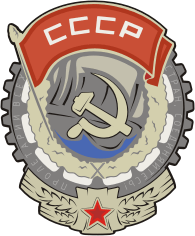 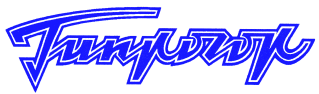 Заказчик: Департамент строительства и архитектуры Мэрии города ГрозногоДоговор: К-2/17 от 18.10.2017 г.ОТЧЕТ О НАУЧНО-ИССЛЕДОВАТЕЛЬСКОЙ РАБОТЕРазработка местных нормативовградостроительного проектирования муниципального образования городской округ «город Грозный»МОСКВА, 2017Открытое акционерное общество «Российский институт градостроительства и инвестиционного развития «ГИПРОГОР»Заказчик: Департамент строительства и архитектуры Мэрии города ГрозногоДоговор: К-2/17 от 18.10.2017 г.ОТЧЕТ О НАУЧНО-ИССЛЕДОВАТЕЛЬСКОЙ РАБОТЕРазработка местных нормативовградостроительного проектирования муниципального образования городской округ «город Грозный»СОДЕРЖАНИЕГлава 1. Общие положения 									3Статья 1. Назначение и область применения 						3Статья 2. Цели и задачи местных нормативов градостроительного проектирования											6Статья 3. Общая организация и зонирование территории городского Округа												8Глава 2. Селитебная территория								10Статья 4. Общие требования									10Статья 5. Жилые зоны										11Статья 6. Элементы планировочной структуры и градостроительные характеристики жилой застройки городского округа					13Статья 7. Нормативные параметры жилой застройки					14Статья 8. Территория малоэтажного жилищного строительства			20Статья 9. Элементы планировочной структуры и градостроительные характеристики территории малоэтажного жилищного строительства		20Статья 10. Нормативные параметры малоэтажной жилой застройки		22Статья 11. Высотная жилая застройка							27Статья 12. Нормативные параметры высотной жилой застройки			30Статья 13. Общественно-деловые зоны							37Статья 14.Учреждения и предприятия социальной инфраструктуры 															40Статья 15. Рекреационные зоны								44Глава 3. Производственная территория						51Статья 16. Производственные зоны								51Статья 17. Зоны инженерной инфраструктуры						55Статья 18. Зоны транспортной инфраструктуры					79Глава 4. Зоны сельскохозяйственного использования				97Статья 19. Зоны размещения объектов сельскохозяйственного                назначения	 											97Статья 20. Нормативные параметры застройки производственных зон		99Статья 21. Зоны, предназначенные для ведения садоводства, дачного 		102Статья 22. Зоны, предназначенные для ведения личного подсобного             хозяйства												104Глава 5. Зоны особо охраняемых территорий					106Глава 6. Зоны специального назначения						111Глава 7. Инженерная подготовка и защита территории				116Глава 8. Охрана окружающей среды							118Глава 9. Охрана объектов культурного наследия (памятников                    истории и культуры)										144Глава 10. Обеспечение доступности жилых объектов, объектов                социальной инфраструктуры для инвалидов и маломобильных групп населения												146Глава 11. Требования по обеспечению защиты населения и территорий от воздействия чрезвычайных ситуаций природного и техногенного характера и требования к мероприятиям по гражданской обороне 		152Глава 12. Требования пожарной безопасности					154Приложение 1											166Приложение 2											168Приложение 3											173Приложение 4											178Приложение 5											184Приложение 6											188Приложение 7											199Приложение 8											196Приложение 9											197Приложение 10											198ГЛАВА 1. ОБЩИЕ ПОЛОЖЕНИЯ Статья 1. Назначение и область применения 1.1. Настоящий документ «Местные нормативы градостроительного проектирования муниципального образования городского округа «город Грозный» (далее – нормативы, МНГП) разработаны в соответствии с законодательством Российской Федерации, Чеченской Республики, городского округа «город Грозный» и распространяются на планировку, застройку и реконструкцию территории городского округа «город Грозный» в пределах его границ, в том числе резервных территорий. Нормативы градостроительного проектирования городского округа «город Грозный» содержат минимальные расчетные показатели обеспечения благоприятных условий жизнедеятельности человека (в том числе объектами социального и коммунально-бытового назначения, доступности таких объектов для населения (включая инвалидов), объектами инженерно-транспортной инфраструктуры, благоустройства и озеленения территории). Нормативы разработаны в соответствии с требованиями Градостроительного кодекса Российской Федерации; Федерального закона от 05.05.2014 №131-ФЗ «О внесении изменений в Градостроительный кодекс Российской Федерации), на основании статистических и демографических данных, с учетом природно-климатических, социальных, национальных и территориальных особенностей городского округа «город Грозный». При разработке, согласовании, экспертизе, утверждении и реализации документов территориального планирования, градостроительного зонирования и планировке территории необходимо также руководствоваться нормативами градостроительного проектирования Чеченской Республики. Настоящие нормативы учитываются при подготовке генерального плана городского округа и содержат минимальные расчетные показатели обеспечения благоприятных условий жизнедеятельности человека с учетом схемы территориального планирования Чеченской Республики, а также используются для принятия решений органами местного самоуправления.1.2. Настоящие нормативы конкретизируют и развивают основные положения действующих федеральных и региональных норм. По вопросам, не рассматриваемым в настоящих нормативах, следует руководствоваться законами и нормативно-техническими документами, действующими на территории Российской Федерации в соответствии с требованиями Федерального закона от 27.12.2002 г. № 184-ФЗ «О техническом регулировании», а также утвержденными 29.12.2016 г. N 221, с изменениями на 02.05.2017 г. «Региональными нормативами градостроительного проектирования Чеченской Республики».1.3. Нормативы применяются при разработке, согласовании, экспертизе, проведении публичных слушаний и реализации градостроительной документации по планировке территорий при: организации застройки новых жилых районов, размещаемых на свободных территориях, а также для завершения начатых строительством жилых районов города; реконструкции кварталов, микрорайонов, жилых районов на территории планировочных районов и расчетно-градостроительных районов в Центральном планировочном районе города. 1.4. Нормативы, не могут содержать минимальные расчетные показатели обеспечения благоприятных условий жизнедеятельности человека ниже, чем расчетные показатели обеспечения благоприятных условий жизнедеятельности человека, содержащиеся в региональных нормативах градостроительного проектирования Чеченской Республики. По вопросам, не рассматриваемым в настоящих нормативах, следует руководствоваться действующими федеральными градостроительными нормами и законами Российской Федерации и законами Чеченской Республики. При отмене и/или изменении действующих нормативных документов, на которые дается ссылка в настоящих нормах, следует руководствоваться нормами, вводимыми взамен отмененных.Основные термины и определения, используемые в настоящих нормативах, приведены в справочном Приложении 1.Перечень нормативных документов и государственных стандартов Российской Федерации, нормативных правовых актов Чеченской Республики, используемых при разработке нормативов, приведены в справочном Приложении 2.Нормативы используются для принятия решений органами государственной власти и органами местного самоуправления и обязательны для всех субъектов градостроительной деятельности, действующих на территории городского округа «город Грозный», независимо от форм собственности объектов застройки, реконструкции. Нормативы отражают специфические особенности городского округа «города Грозный», связанные с формированием новых жилых районов, реконструкцией сложившейся застройки и градостроительным развитием территории города. 1.5. Местные нормативы градостроительного проектирования и внесенные изменения в местные нормативы градостроительного проектирования утверждаются представительным органом местного самоуправления. 1.6. В случае, если в региональных нормативах градостроительного проектирования Чеченской Республики установлены предельные значения расчетных показателей минимально допустимого уровня обеспеченности объектами местного значения, предусмотренными частями 3 и 4 статьи 29.2 Градостроительного кодекса, населения городского округа «город Грозный», расчетные показатели минимально допустимого уровня обеспеченности такими объектами населения городского округа «город Грозный», устанавливаемые местными нормативами градостроительного проектирования, не могут быть ниже этих предельных значений. 1.7. В случае, если в региональных нормативах градостроительного проектирования установлены предельные значения расчетных показателей максимально допустимого уровня территориальной доступности объектов местного значения, предусмотренных частями 3 и 4 статьи 29.2 Градостроительного кодекса, для населения городского округа «город Грозный», расчетные показатели максимально допустимого уровня территориальной доступности таких объектов для населения городского округа «город Грозный»,  не могут превышать эти предельные значения. 1.8. Расчетные показатели минимально допустимого уровня обеспеченности объектами местного значения для населения города.Нормативы устанавливают минимальные расчетные показатели для:определения интенсивности использования территорий различного назначения в зависимости от их расположения, а также от этапов последовательного достижения поставленных задач развития таких территорий;определения потребности в территориях различного назначения;определения размеров земельных участков для размещения объектов капитального строительства, необходимых для государственных или муниципальных нужд;обеспечения доступности объектов социального, транспортного обслуживания путем установления расстояний до соответствующих объектов различных типов и применительно к различным планировочным и иным условиям;определения иных параметров развития территории при градостроительном проектировании.Расчетные показатели максимально допустимого уровня территориальной доступности таких объектов для населения города могут быть утверждены в отношении одного или нескольких видов объектов, предусмотренных частями 3 и 4 Статьи 29.2 Градостроительного кодекса. 1.9. Подготовка местных нормативов градостроительного проектирования осуществляется с учетом: 1) социально-демографического состава и плотности населения на территории муниципального образования; 2) планов и программ комплексного социально-экономического развития муниципального образования; 3) предложений органов местного самоуправления. 1.10. Проект местных нормативов градостроительного проектирования подлежит размещению на официальном сайте органа местного самоуправления в сети "Интернет" (при наличии официального сайта муниципального образования) и опубликованию в порядке, установленном для официального опубликования муниципальных правовых актов, иной официальной информации, не менее чем за два месяца до их утверждения. 1.11. Утвержденные местные нормативы градостроительного проектирования подлежат размещению в федеральной государственной информационной системе территориального планирования в срок, не превышающий пяти дней со дня утверждения указанных нормативов.Статья 2. Цели и задачи местных нормативов градостроительного проектированияЦелью нормативов градостроительного проектирования является разработка рекомендаций, содержащих минимальные расчётные показатели обеспечения благоприятных условий жизнедеятельности человека с учётом особенностей городского округа.При разработке МНГП решены следующие задачи: определены расчётные показатели и рекомендации для планирования размещения жилья и объектов социальной инфраструктуры.определены расчётные показатели и рекомендации для планирования размещения объектов производственной инфраструктуры.определены расчётные показатели и рекомендации для планирования размещения памятников истории и культуры.определены расчётные показатели и рекомендации для планирования размещения объектов инженерно-транспортной инфраструктуры.определены расчётные показатели и рекомендации для сохранения и улучшения состояния окружающей природной среды, определения режима рационального использования природного комплекса.определены расчётные показатели и рекомендации для планирования размещения объектов ландшафтно-рекреационной территории.Городской округ «город Грозный» по численности населения относиться категории крупных городов (250-500 тыс. чел.) и является Республиканским центром Чеченской Республики.При формировании МНГП городского округа «город Грозный» учтены следующие его характеристики:Таблица 1I. Общие характеристикиII.Характеристика городаПри разработке МНГП учтены планы и программы комплексного социально-экономического развития городского округа, а также предложения органов местного самоуправления и заинтересованных лиц.Статья 3. Общая организация и зонирование территории городского округаПо функциональному использованию территория городского округа подразделяется на: селитебную, производственную и ландшафтно-рекреационную. В пределах указанных территорий в результате градостроительного зонирования, (в соответствии с Градостроительным кодексом, Ст.34) могут устанавливаться следующие территориальные зоны:жилые;общественно-деловые;производственные;инженерной инфраструктуры;транспортной инфраструктуры;сельскохозяйственного использования;рекреационного назначения;особо охраняемых территорий;специального назначения;иные виды территориальных зонВ территориальных зонах могут выделяться территории, особенности использования которых, определяются земельным законодательством РФ, законодательством РФ об охране окружающей среды, законодательством РФ об объектах культурного наследия, иными федеральными законами, земельным законодательством ЧР, законодательством ЧР об охране окружающей среды, законодательством ЧР об объектах культурного наследия, иными республиканскими законами.Границы территориальных зон устанавливаются с учетом:функциональных зон и параметров их планируемого развития, определенных генеральным планом городского округа с учетом требований настоящих нормативов; сложившейся планировки территории и существующего землепользования; планируемых изменений границ земель различных категорий в соответствии с документами территориального планирования и документацией по планировке территории; предотвращения возможности причинения вреда объектам капитального строительства, расположенным на смежных земельных участках. Границы зон с особыми условиями использования территорий, границы территорий объектов культурного наследия, историко-культурных заповедников, исторических поселений, зон охраны объектов культурного наследия, установленные в соответствии с законодательством Чеченской Республики, могут не совпадать с границами территориальных зон.При составлении баланса существующего и проектного использования территории городского округа необходимо принимать зонирование, в соответствии с приведенным перечнем территориальных зон. Форма баланса территории городского округа приведена в рекомендуемом Приложении 3.Планировочное структурное членение территории городского округа должно предусматривать:взаимосвязь территориальных зон и структурных планировочных элементов (жилых районов, микрорайонов (кварталов), участков отдельных зданий и сооружений);доступность объектов, расположенных на территории городского округа в пределах нормативных затрат времени, в том числе беспрепятственный доступ инвалидов и других маломобильных групп населения к объектам жилой, социальной, транспортной и инженерной инфраструктур в соответствии с требованиями настоящих нормативов;интенсивность использования территории с учетом ее кадастровой ценности, допустимой плотности застройки, размеров земельных участков;организацию системы общественных центров городского округа в увязке с инженерной и транспортной инфраструктурами;сохранение объектов культурного наследия и исторической планировки и застройки;сохранение и развитие природного комплекса как части системы пригородной зеленой зоны городских округов.Строительство объектов во всех зонах допускается производить в соответствии с утвержденным генпланом, правилами землепользования и проектами планировки.ГЛАВА 2. СЕЛИТЕБНАЯ ТЕРРИТОРИЯСтатья 4. Общие требованияСелитебная территория формируется с учетом взаимоувязанного размещения жилых, общественно-деловых зон, отдельных коммунальных и промышленных объектов, не требующих устройства санитарно-защитных зон, улично-дорожной сети, озеленения и других территорий общего пользования для создания жилой среды, отвечающей современным социальным, санитарно-гигиеническим и градостроительным требованиям. Для предварительного определения потребности в селитебной территории в городском округе следует принимать укрупненные показатели в расчете на 1000 человек: Малоэтажная (при средней этажности жилой застройки до 3 этажей без приквартирных земельных участков )– 10 гаМалоэтажная (при средней этажности жилой застройки до 3 этажей с приквартирными земельными участками) – 20 га; Среднеэтажная (при этажности жилой застройки от 4 до 8 этажей) – 8 га; Многоэтажная (при этажности жилой застройки от 9 этажей и выше) – 7 га.Для определения объемов и структуры жилищного строительства минимальная обеспеченность жилой площадью принимается с учетом разрабатываемым генеральным планом, расчетных периодов и в соответствии с таблицей 2.Таблица 2 Размещение новой малоэтажной застройки следует осуществлять в пределах границы городского округа как с учетом возможности присоединения объектов к существующим сетям инженерного обеспечения, так и необходимостью нового строительства инженерных сетей, а также организации транспортных связей, в том числе с магистралями внешних сетей, обеспеченности учреждениями и предприятиями обслуживания.Районы индивидуальной малоэтажной усадебной застройки городского округа не следует размещать на главных направлениях развития многоэтажного жилищного строительства.Расчетные показатели жилищной обеспеченности для малоэтажной индивидуальной застройки не нормируются. Предварительное определение потребной селитебной территории малоэтажной жилой зоны допускается принимать при застройке:домами усадебного типа с участками при доме (квартире) - по таблице 3;секционными и блокированными домами без участков при квартире - по таблице 4.Таблица 3Таблица 4Примечания: 1. При необходимости организации обособленных хозяйственных проездов площадь селитебной территории увеличивается на 10%.2. При подсчете площади селитебной территории исключаются не пригодные для застройки территории – овраги, крутые склоны, земельные участки учреждений и предприятий обслуживания межселенного значения.Статья 5. Жилые зоны	Общие требованияВ состав жилых зон включаются:зоны застройки индивидуальными жилыми домами (в том числе одноэтажными, мансардными, двухэтажными и трехэтажными); зоны застройки малоэтажными жилыми домами (с блокированными и секционными до четырех этажей); зоны застройки среднеэтажными жилыми домами (от 4 до 8 этажей); зоны застройки многоэтажными жилыми домами (от 9 этажей и выше); зоны жилой застройки иных видов (здания высотой более 75 м).В жилых зонах допускается размещение отдельно стоящих, встроенных или пристроенных объектов социального и коммунально-бытового назначения, торговли, здравоохранения, объектов дошкольного, начального общего и среднего (полного) общего образования, культовых зданий, стоянок автомобильного транспорта, иных объектов, связанных с проживанием граждан и не оказывающих негативного воздействия на окружающую среду.В состав жилых зон могут включаться также территории, предназначенные для ведения садоводства и дачного хозяйства при условии достаточного уровня инженерного обеспечения. Для определения размеров территорий жилых зон применяются укрупненные показатели в расчете на 1000 человек (п.4.2. настоящих нормативов).Жилые здания с квартирами в первых этажах следует располагать, как правило, с отступом от красных линий. По красной линии допускается размещать жилые здания со встроенными в первые этажи или пристроенными помещениями общественного назначения, кроме учреждений образования и воспитания, а на жилых улицах в условиях реконструкции сложившейся застройки – жилые здания с квартирами в первых этажах.5.4. Запрещается размещение жилых помещений в цокольных и подвальных этажах. В жилых зданиях не допускается размещение объектов общественного назначения, оказывающих вредное воздействие на человека. Помещения общественного назначения, встроенные в жилые здания, должны иметь входы, изолированные от жилой части здания. При размещении в жилом здании помещений общественного назначения, инженерного оборудования, и коммуникаций следует обеспечивать соблюдение гигиенических нормативов, в том числе по шумозащищенности жилых помещений.5.5. В жилых зданиях не допускается размещать:встроенные котельные;встроенные и подстроенные трансформаторные подстанции;автоматические телефонные станции, за исключением предназначенных для обслуживания дома, в котором встроена АТС;административные учреждения городского и районного значения;лечебные учреждения, кроме женских консультаций и стоматологических кабинетов;встроенные столовые, кафе и другие предприятия общественного питания с количеством посадочных мест более 50;общественные уборные;бюро ритуального обслуживания;объекты общественного назначения, оказывающие негативное воздействие на человека;магазины, мастерские, пункты и склады с огнеопасными и легковоспламеняющимися материалами;предприятия различных форм собственности, которые являются источниками выделения в воздушную среду жилых помещений и в атмосферный воздух вредных веществ, создают повышенные уровни различных видов излучений, шума, вибрации;специализированные рыбные магазины;специализированные овощные магазины;специализированные магазины и склады, эксплуатация которых может повлечь загрязнение территории и воздуха жилой застройки;бани, сауны, прачечные и химчистки, кроме приемных пунктов;танцевальные, спортивные залы, видеосалоны.5.6. При размещении и планировочной организации территории жилищного строительства должны соблюдаться требования раздела «Охрана окружающей среды» настоящих нормативов.В целях создания среды жизнедеятельности, доступной для инвалидов и маломобильных групп населения, разрабатываемая градостроительная и проектная документации по планировке новых и реконструируемых территорий должна соответствовать требованиям раздела «Обеспечение доступности объектов социальной инфраструктуры для инвалидов и маломобильных групп населения» настоящих нормативов.Статья 6. Элементы планировочной структуры и градостроительные характеристики жилой застройки городского округа6.1. Планировочный район – часть территории городского округа, ограниченная границами территориальных единиц городского округа, красными линиями магистральных улиц, другими границами, обладающая некоторой степенью автономности, тяготеющая к планировочным центрам и имеющая внешние связи. При размещении жилой застройки в комплексе с объектами общественного центра или на участках, ограниченных по площади территории, жилая застройка формируется в виде участка или группы жилой, смешанной жилой застройки.Участок жилой, смешанной жилой застройки – территория, размером до 1,5 га, на которой размещается жилой дом (дома) с придомовой территорией. Границами территории участка являются границы землепользования.6.2. Жилой район – структурный элемент селитебной территории размером не менее 80 и не более 250 га. Население жилого района обеспечивается комплексом объектов повседневного и периодического обслуживания в пределах планировочного района.Границами территории жилого района являются красные линии магистралей общегородского значения, линии железных дорог, а также - в случае примыкания - магистрали районного значения, утвержденные границы территорий иного функционального назначения, естественные и искусственные рубежи. Микрорайон (квартал) – структурный элемент жилой зоны площадью не более 80 га с населением, обеспеченным объектами повседневного обслуживания в пределах своей территории, а объектами периодического обслуживания – в пределах нормативной доступности. Микрорайон не расчленяется магистралями городского значения. Границами микрорайона являются красные линии магистралей общегородского значения, а также, в случае примыкания, утвержденные границы территорий иного функционального назначения, естественные рубежи.При размещении жилой застройки в комплексе с объектами общественного центра или на участках, ограниченных по площади территории, жилая застройка формируется в виде участка или группы жилой, смешанной жилой застройки.Группа жилой, смешанной жилой застройки – территория, размером от 1,5 до 10 га с населением, обеспеченным объектами повседневного обслуживания в пределах своей территории, а объектами периодического обслуживания – в пределах нормативной доступности. Группы жилой, смешанной жилой застройки формируются в виде части микрорайона (квартала). Границы группы устанавливаются по красным линиям улично-дорожной сети, в случае примыкания – по границам землепользования.Участок жилой, смешанной жилой застройки – территория, размером до 1,5 га, на которой размещается жилой дом (дома) с придомовой территорией. Границами территории участка являются границы землепользования.6.6. В зоне исторической застройки структурными элементами жилых зон являются кварталы, группы кварталов, ансамбли улиц и площадей.6.7. На территориях с ценной исторической застройкой следует руководствоваться требованиями законодательства в сфере охраны объектов культурного наследия.6.8. При проектировании жилой застройки на территории жилых районов, микрорайонов (кварталов) обосновывается тип застройки, отвечающий предпочтительным условиям развития данной территории. В целях интенсивного использования территории городского округа и улучшения безопасной и благоприятной среды проживания населения проводится реконструкция сложившейся застройки. При сносе существующей застройки более 50% реконструкция считается радикальной. Допускается полный снос существующей застройки с высоким процентом износа.При сносе существующей застройки более 50% реконструкция считается радикальной. Допускается полный снос существующей застройки с высоким процентом износа.Статья 7. Нормативные параметры жилой застройки7.1. В соответствии со статьей 23 Градостроительного кодекса Российской Федерации, при разработке генеральных планов городского округа выполняется зонирование территории по степени ее градостроительной ценности.При проектировании жилой зоны на территории городского округа расчетную плотность населения жилого района рекомендуется принимать не менее приведенной в таблице 5. Таблица 5Примечания:1 Зоны различной степени градостроительной ценности территории и их границы определяются с учетом кадастровой стоимости земельного участка, уровня обеспеченности инженерной и транспортной инфраструктурами, объектами обслуживания, капиталовложений в инженерную подготовку территории, наличия историко-культурных и архитектурно-ландшафтных ценностей.2 При строительстве на площадках, требующих сложных мероприятий по инженерной подготовке территории, плотность населения допускается увеличивать, но не более чем на 20 %.3 В условиях реконструкции сложившейся застройки городские округах  допустимая плотность населения устанавливается в соответствии с правилами землепользования и застройки.4 В районах индивидуального усадебного строительства и в населенных пунктах, где не планируется строительство централизованных инженерных систем, допускается уменьшать плотность населения, но не менее чем 40 чел/га.7.2. Интенсивность использования территории характеризуется плотностью жилой застройки и процентом застроенности территории.Плотность застройки и процент застроенности территорий жилых зон необходимо принимать в соответствии с градостроительным регламентом (п. 2.2.8), учитывая градостроительную ценность территории, состояние окружающей среды, другие особенности градостроительных условий. Рекомендуемые показатели плотности жилой застройки, процента застроенности территории и средней (расчетной) этажности приведены в таблице 6.7.3. В зонах чрезвычайной экологической ситуации и в зонах экологического бедствия, определенных в соответствии с «Критериями оценки экологической обстановки территорий» Министерства природных ресурсов Российской Федерации, не допускается увеличение существующей плотности жилой застройки без проведения необходимых мероприятий по охране окружающей среды.Границы расчетной площади микрорайона (квартала) следует определять с учетом требований п.п. 7.1. настоящих нормативов.Таблица 6Примечания: 1. Плотность жилой застройки – суммарная поэтажная площадь наземной части жилого здания с встроенно-пристроенными нежилыми помещениями в габаритах наружных стен, приходящаяся на единицу территории жилой, смешанной жилой застройки (тыс. кв.м/га)2. Общая площадь жилой застройки (фонд) – суммарная величина общей площади квартир жилого здания и общей площади встроенно-пристроенных помещений нежилого назначения.3. Для укрупненных расчетов переводной коэффициент от общей площади жилой застройки (фонда) к суммарной поэтажной площади жилой застройки в габаритах наружных стен принимать 0,75; при более точных расчетах коэффициент принимать в зависимости от конкретного типа жилой застройки (0,6-0,86).4. В ячейках таблицы указана средняя (расчетная) этажность жилых зданий, соответствующая максимальным значениям плотности и застроенности каждой ячейки.Площадь озелененной территории микрорайона (квартала) многоквартирной застройки жилой зоны (без учета участков общеобразовательных и дошкольных образовательных учреждений) должна составлять не менее 6 м2 на 1 человека или не менее 25% площади территории микрорайона (квартала).Озеленение деревьями в грунте должно составлять не менее 50% от нормы озеленения на территории городских округов, в том числе:для центральной реконструируемой части городского округа – не менее 75%;для периферийных районов – 125%.Минимальная норма озелененности для микрорайона (квартала) рассчитывается на максимально возможное население (с учетом обеспеченности общей площади на 1 человека), озелененные территории жилого района рассчитываются в зависимости от численности населения,  установленного в процессе проектирования, и не суммируются по элементам территории.В случае примыкания жилого района к общегородским зеленым массивам возможно сокращение нормы обеспеченности жителей территориями зеленых насаждений жилого района на 25%. Расстояние между проектируемой линией жилой застройки и ближним краем лесопаркового массива следует принимать не менее 30 м.Условия безопасности среды проживания населения по санитарно-гигиеническим и противопожарным требованиям обеспечиваются в соответствии с требованиями разделов «Охрана окружающей среды» и «Противопожарные требования» настоящих нормативов.Расстояния между жилыми зданиями, жилыми и общественными, а также производственными зданиями следует принимать в соответствии с нормами инсоляции и освещенности, приведенными в разделе «Охрана окружающей среды» настоящих нормативов.Обеспеченность площадками дворового благоустройства (состав, количество и размеры), размещаемыми в микрорайонах (кварталах) жилых зон, устанавливается в задании на проектирование с учетом демографического состава населения и нормируемых элементов.Расчет площади нормируемых элементов дворовой территории осуществляется в соответствии с нормами, приведенными в таблице 7.Таблица 7Допускается уменьшать, но не более чем на 50 % удельные размеры площадок: для хозяйственных целей при застройке жилыми зданиями 9 этажей и выше; для занятий физкультурой при формировании единого физкультурно-оздоровительного комплекса микрорайона для школьников и населения.Минимально допустимое расстояние от окон жилых и общественных зданий до площадок:для игр детей дошкольного и младшего школьного возраста – не менее 12 м;для отдыха взрослого населения – не менее 10 м;для занятий физкультурой (в зависимости от шумовых характеристик*) – 10-40 м;для хозяйственных целей – не менее 20 м;для стоянки автомобилей принимается в соответствии с разделом «Зоны транспортной инфраструктуры» настоящих нормативов.Подъезды к гаражам-автостоянкам должны быть изолированы от площадок отдыха и игр детей, спортивных площадок. Размещение отдельно стоящих гаражей на 1 машино-место и подъездов к ним на придомовой территории многоквартирных домов не допускается. Расчет обеспеченности местами хранения автомобилей, а также требования к их размещению следует проектировать в  соответствии с требованиями раздела «Зоны транспортной инфраструктуры».Расстояния до объектов жилой застройки принимать с учетом Региональных нормативов градостроительного проектирования Чеченской Республики.Обеспеченность контейнерами для мусороудаления определяется на основании расчета объемов мусороудаления и в соответствии с требованиями раздела «Зоны инженерной инфраструктуры» настоящих нормативов.Расстояния от площадок с мусорными контейнерами до окон жилых домов, границ участков детских, лечебных учреждений, мест отдыха следует принимать не менее 20, но не более 100 м; площадки должны примыкать к сквозным проездам, что должно исключать маневрирование вывозящих мусор машин.Размер площадок должен быть рассчитан на установку необходимого числа контейнеров, но не более 5.Потребность населения в объектах социального и культурно-бытового обслуживания и их доступность,  нормы их расчета, размеры земельных участков определяется в соответствии с требованиями раздела «Учреждения и предприятия социальной инфраструктуры» настоящих нормативов.Улично-дорожную сеть, сеть общественного пассажирского транспорта, пешеходное движение и инженерное обеспечение при планировке и застройке жилой и общественных зон следует проектировать в соответствии с разделом «Зоны транспортной инфраструктуры» и разделом «Зоны инженерной инфраструктуры» настоящих нормативов.При этом въезды на территорию микрорайонов (кварталов), а также сквозные проезды в зданиях следует предусматривать на расстоянии не более 300 м один от другого, а в реконструируемых районах при периметральной застройке – не более 180 м. Примыкания проездов к проезжим частям магистральных улиц регулируемого движения допускаются на расстояниях не менее 50 м от стоп-линии перекрестков. При этом до остановки общественного транспорта должно быть не менее 20 м.Микрорайоны (кварталы) с застройкой 5 этажей и выше обслуживаются двухполосными, а с застройкой до 5 этажей – однополосными проездами.На однополосных проездах следует предусматривать разъездные площадки шириной 6 м и длиной 15 м на расстоянии не более 75 м одна от другой. В пределах фасадов зданий, имеющих входы, проезды устраиваются шириной 6 м.Тупиковые проезды должны быть протяженностью не более 150 м и заканчиваться поворотными площадками, обеспечивающими возможность разворота мусоровозов, уборочных и пожарных машин.Тротуары и велосипедные дорожки следует устраивать приподнятыми на 15 см над уровнем проездов. Пересечения тротуаров и велосипедных дорожек с второстепенными проездами, а на подходах к школам и дошкольным образовательным учреждениям и с основными проездами следует предусматривать в одном уровне с устройством рампы длиной соответственно 1,5 и 3 м.К отдельно стоящим жилым зданиям высотой не более 9 этажей, а также к объектам, посещаемым инвалидами, допускается устройство проездов, совмещенных с тротуарами при протяженности их не более 150 м и общей ширине не менее 4,2 м, а в малоэтажной (2-3 этажа) застройке при ширине не менее 3,5 м.Протяженность пешеходных подходов:до остановочных пунктов общественного транспорта - не более 400 м;от остановочных пунктов общественного транспорта до торговых центров, универмагов и поликлиник – не более 200 м, до прочих объектов обслуживания - не более 400 м;пешеходная доступность озелененных территорий общего пользования (сквер, бульвар, сад) - не более 400 м.7.13. При проектировании жилой застройки определяется баланс территории существующей и проектируемой застройки.Баланс территории микрорайона (квартала) включает территории жилой застройки и общего пользования. Баланс определяется в соответствии с формой, приведенной в Приложение 3. Баланс территории жилого района включает микрорайоны (кварталы) и территории общего пользования жилого района. Баланс определяется в соответствии с формой, приведенной  Приложение3. Статья 8. Территория малоэтажного жилищного строительстваМалоэтажной жилой застройкой считается застройка домами высотой до 3-х этажей включительно. Допускается применение домов секционного и блокированного типа (высотой до 4-х этажей) при технико-экономическом обосновании.Жилые дома на территории малоэтажной застройки располагаются с отступом от красных линий.Усадебный, одно-, двухквартирный дом должен отстоять от красной линии улиц не менее чем на 5 м, от красной линии проездов - не менее чем на 3 м. Расстояние от хозяйственных построек до красных линий улиц и проездов должно быть не менее 5 м.В отдельных случаях допускается размещение жилых домов усадебного типа по красной линии улиц в условиях сложившейся застройки.Минимальная обеспеченность площадью озелененных территорий приведена в разделе «Рекреационные зоны» настоящих нормативов.Статья 9. Элементы планировочной структуры и градостроительные характеристики территории малоэтажного жилищного строительстваГрадостроительные характеристики территорий малоэтажного жилищного строительства (величина структурного элемента, этажность застройки, размеры приквартирного участка и др.) определяются местоположением территории в планировочной и функциональной структуре муниципальных образований в зависимости от типа территории.индивидуальные жилые дома (усадебный тип);малоэтажные (блокированные, секционные и коттеджного типа);среднеэтажные (многоквартирные, блокированные, секционные).В индивидуальном строительстве основной тип дома – усадебный, 1-2-3-этажный одноквартирный. Помимо одноквартирных, применяются дома блокированные, в том числе двухквартирные, с приквартирными участками при каждой квартире.Основными типами жилых домов для муниципального строительства следует принимать дома многоквартирные блокированного и секционного типа с приквартирными участками.В районах усадебной (индивидуальной) застройки допускается размещение среднеэтажной (секционной и блокированной) жилой застройки для создания более компактной и разнообразной жилой среды, а также в целях формирования переходного масштаба, если район усадебной застройки граничит с районом многоэтажной застройки.Для семей, ведущих индивидуальную трудовую деятельность, следует проектировать жилые дома с местом приложения труда. Проектирование домов с местами приложения труда допускается при соблюдении необходимых гигиенических, экологических, противопожарных и санитарных требований, при согласовании соответствующих служб государственного надзора;Предельные размеры земельных участков для усадебных, одно-, двухквартирных и многоквартирных жилых домов блокированного и секционного типа устанавливаются органами местного самоуправления в зависимости от особенностей градостроительной ситуации, типа жилых домов и других местных особенностей территории малоэтажной застройки принимаются следующие типы жилых зданий: Размеры земельных участков для усадебных, одно-, двухквартирных и многоквартирных жилых домов блокированного и секционного типа устанавливаются органами местного самоуправления в зависимости от особенностей градостроительной ситуации, типа жилых домов и других местных особенностей.Тип и максимально допустимые размеры земельных участков, предоставляемых гражданам для индивидуального жилищного строительства в малоэтажной жилой застройке, приведены в рекомендуемой таблице 8.Таблица 8Статья 10. Нормативные параметры малоэтажной жилой застройкиПредельно допустимые значения коэффициента использования территории участка жилой застройки для различных типов малоэтажного строительства приведены в таблице 9.Таблица 9При проектировании малоэтажной жилой застройки на территории городского округа расчетную плотность населения жилого района, микрорайона (квартала) рекомендуется принимать в соответствии с п. п. 7.1. настоящих нормативов. Интенсивность использования территории малоэтажной застройки характеризуется показателями, определенными в п. 7.1. настоящих нормативов. Кроме этого для участка малоэтажной жилой застройки применяется коэффициент использования территории участка с учетом плотности жилой застройки.Предельно допустимые значения коэффициента использования территории участка жилой застройки для различных типов малоэтажного строительства приведены в таблице 10.Таблица 10Условия безопасности среды проживания населения по санитарно-гигиеническим и противопожарным требованиям обеспечиваются в соответствии с требованиями разделов «Охрана окружающей среды» и «Противопожарные требования» настоящих нормативов, а также настоящего раздела.Расстояния между крайними строениями и группами строений следует принимать на основе расчетов инсоляции и освещенности, учета противопожарных зооветеринарных требований. Расчеты инсоляции производятся в соответствии с нормами инсоляции и освещенности, приведенными в разделе «Охрана окружающей среды» настоящих нормативов. При этом расстояния между длинными сторонами секционных жилых зданий высотой 2-3 этажа должны быть не менее 15 м, а между одно-, двухквартирными жилыми домами и хозяйственными постройками в соответствии с разделом «Противопожарные требования» настоящих нормативов.На территориях малоэтажной застройки городского округа (на которых разрешено содержание скота) допускается предусматривать на приквартирных земельных участках хозяйственные постройки для содержания скота и птицы, хранения кормов, инвентаря, топлива и других хозяйственных нужд, бани, а также – хозяйственные подъезды и скотопрогоны. Состав и площади хозяйственных построек и построек для индивидуальной трудовой деятельности принимаются в соответствии с градостроительным планом земельного участка.Постройки для содержания скота и птицы допускается пристраивать к усадебным одно-, двухквартирным домам при изоляции их от жилых комнат не менее чем тремя подсобными помещениями; при этом помещения для скота и птицы должны иметь изолированный наружный вход, расположенный не ближе 7 м от входа в дом.До границы соседнего приквартирного участка расстояния по санитарно-бытовым условиям и в зависимости от степени огнестойкости должны быть не менее:от усадебного, одно-, двухквартирного и блокированного дома - 3 м;от постройки для содержания скота и птицы - 4 м;от других построек (бани, гаража и др.) - 1 м;от стволов высокорослых деревьев - 4 м;от стволов среднерослых деревьев - 2 м;от кустарника - 1 м.На территориях с застройкой усадебными, одно-, двухквартирными домами расстояние от окон жилых комнат до стен соседнего дома и хозяйственных построек (сарая, гаража, бани), расположенных на соседних земельных участках, должно быть не менее 6 м.Вспомогательные строения, за исключением гаражей, размещать со стороны улиц не допускается.Допускается блокировка жилых домов, а также хозяйственных построек на смежных приусадебных земельных участках по взаимному согласию домовладельцев при новом строительстве с учетом противопожарных требований..10.7. Удельный вес озелененных территорий участков малоэтажной застройки составляет:в границах территории жилого района малоэтажной застройки домами усадебного, коттеджного и блокированного типа – не менее 25 %;территории различного назначения в пределах застроенной территории – не менее 40%.Минимальная обеспеченность площадью озелененных территорий приведена в разделе «Рекреационные зоны» настоящих нормативов. Характер ограждения земельных участков со стороны улицы должен быть прозрачным и выдержан в едином стиле как минимум на протяжении одного квартала с обеих сторон улиц с максимально допустимой высотой ограждений – 3,0 м.На границе с соседним земельным участком допускается устанавливать ограждения  высотой не более 2,0 м. Хозяйственные площадки в зонах усадебной застройки предусматриваются на приусадебных участках (кроме площадок для мусоросборников, размещаемых из расчета 1 контейнер на 10-15 домов).10.10. Мусороудаление с территорий малоэтажной жилой застройки следует проводить путем вывозки бытового мусора от площадок с контейнерами, расстояние от которых до границ участков жилых домов, детских учреждений, озелененных площадок следует устанавливать не менее 50 м, но не более 100 м.Расчет объемов мусороудаления и необходимого количества контейнеров следует производить в соответствии с требованиями раздела «Зоны инженерной инфраструктуры» настоящих нормативов.  Улично-дорожную сеть, сеть общественного транспорта, пешеходное движение и инженерное обеспечение на территории малоэтажной жилой застройки следует проектировать в соответствии с разделами «Зоны транспортной инфраструктуры» и «Зоны инженерной инфраструктуры» настоящих нормативов.  На территории малоэтажной жилой застройки, как правило, следует предусматривать 100-процентную обеспеченность машино-местами для хранения и парковки легковых автомобилей. Размещение других видов транспортных средств возможно по согласованию с органами местного самоуправления.При устройстве гаражей (в том числе пристроенных) в цокольном, подвальном этажах одно-, двухквартирных усадебных и блокированных домах допускается их проектирование без соблюдения нормативов расчета стоянок автомобилей.На территории с застройкой жилыми домами с приквартирными участками (одно-, двухквартирными и многоквартирными блокированными) гаражи-стоянки следует размещать в пределах отведенного участка.На территории малоэтажной застройки на приусадебных участках запрещается строительство гаражей для грузового транспорта и транспорта для перевозки людей, находящегося в личной собственности, кроме автотранспорта грузоподъемностью менее 1,5 тонн.Гаражи-автостоянки, обслуживающие многоквартирные блокированные дома различной планировочной структуры, размещаемые на землях общего пользования либо в иных территориальных зонах, следует принимать в соответствии с разделом «Зоны транспортной инфраструктуры» настоящих нормативов.  Общественный центр территории малоэтажной жилой застройки предназначен для размещения объектов культуры, торгово-бытового обслуживания, административных, физкультурно-оздоровительных и досуговых зданий и сооружений.В перечень объектов застройки в центре могут включаться многоквартирные жилые дома с встроенными или пристроенными учреждениями обслуживания.В общественном центре следует формировать систему взаимосвязанных пространств-площадок (для отдыха, спорта, приема выездных услуг) и пешеходных путей.В пределах общественного центра следует предусматривать общую стоянку транспортных средств из расчета: на 100 единовременных посетителей – 7-10 машино-мест.В городском округе на территориях малоэтажной жилой застройки допускается размещать малые и индивидуальные предприятия по согласованию с органами государственного надзора. Застройка общественного центра территории малоэтажного строительства формируется как из отдельно стоящих зданий, так и многофункциональных зданий комплексного обслуживания населения встроенных или пристроенных к жилым домам.По сравнению с отдельно стоящими общественными зданиями следует уменьшать расчетные показатели площади участка для зданий: пристроенных на 25 %, встроенно-пристроенных – до 50 % (за исключением дошкольных учреждений). Малоэтажное строительство размещается в виде отдельных жилых образований, что определяет различия в организации обслуживания их населения.В городском округе перечень учреждений повседневного обслуживания территорий малоэтажной жилой застройки должен включать следующие объекты: дошкольные учреждения, общеобразовательные школы, спортивно-досуговый комплекс, амбулаторно-поликлинические учреждения, аптечные киоски, объекты торгово-бытового назначения, отделение связи, отделение банка, пункт охраны порядка, центр административного самоуправления, а также площадки (спорт, отдых, выездные услуги, детские игры). При этом допускается использовать недостающие объекты обслуживания в прилегающих существующих или проектируемых общественных центрах, которые находятся в нормативном удалении от обслуживаемой территории.На территории малоэтажной застройки допускается размещать объекты обслуживания районного и городского значения, а также места приложения труда, размещение которых разрешено в жилых зонах, в том числе в первых этажах жилых зданий. Учреждения и предприятия обслуживания населения на территориях малоэтажной застройки городского округа следует проектировать в соответствии с расчетом числа и вместимости учреждений и предприятий обслуживания исходя из необходимости удовлетворения потребностей различных социально-демографических групп населения, включая близость других объектов обслуживания и организацию транспортных связей, предусматривая формирование общественных центров, в увязке с сетью улиц, дорог и пешеходных путей.Для инвалидов необходимо обеспечивать возможность подъезда, в том числе на инвалидных колясках, к общественным зданиям и предприятиям обслуживания с учетом требований раздела «Обеспечение доступности объектов социальной инфраструктуры для инвалидов и маломобильных групп населения» настоящих нормативов.Размещение учреждений и предприятий обслуживания на территории малоэтажной застройки (нормативы обеспеченности, радиус пешеходной доступности, удельные показатели обеспеченности объектами обслуживания и др.) принимаются в соответствии с требованиями раздела «Учреждения и предприятия социальной инфраструктуры».  Инженерное обеспечение территорий малоэтажной застройки и проектирование улично-дорожной сети формируется во взаимоувязке с инженерными сетями и с системой улиц и дорог городских округов и городских поселений и в соответствии с разделами «Зоны транспортной инфраструктуры» и «Зоны инженерной инфраструктуры» настоящих нормативов. Баланс территории микрорайона малоэтажной застройки в пределах городской границы принимается в соответствии Приложением 3 настоящих нормативов.Статья 11. Высотная жилая застройкаОбщие требования11.1. Высотная жилая застройка – застройка зданиями высотой более 75 м (более 25 этажей).11.2. Преимущественными типами в высотной жилой застройке являются высотные здания комплексы (далее ВЗК) и высотные градостроительные комплексы (далее ВГК).ВЗК представляет собой здание, включающее обязательный перечень объектов обслуживания местного уровня для жителей и работающих в высотном здании.ВГК представляет собой группу разновысоких зданий, в том числе высотой более 75 м, объединенную общим функционально-планировочным и архитектурно-пространственным решением, включающую обязательный перечень объектов обслуживания местного уровня для жителей и работающих в ВГК.11.3. При проектировании ВЗК и ВГК для обоснования габаритов застройки, параметров и функционального назначения здания следует выполнять:визуально-ландшафтный анализ размещения ВЗК, ВГК с учетом генплана городского округа, объемно-пространственного восприятия в данном элементе планировочной структуры городские округа и на прилегающих территориях;анализ возможности геологического риска и прогнозную оценку изменения геологической среды, инженерно-гидрологических условий территории под действием ожидаемых нагрузок на участке и в районе размещения ВЗК, ВГК;расчеты пропускной способности транспортной и инженерной сетей с учетом дополнительной нагрузки от ВЗК, ВГК;обоснование красных линий уличной сети, ограничивающей квартал размещения участка территории ВЗК, ВГК;прогнозную оценку изменения микроклиматических условий при размещении ВЗК, ВГК и определение зон частой повторяемости неблагоприятных метеоусловий с использованием методом математического моделирования;светоклиматические расчеты уровня инсоляции и естественной освещенности для участков ВЗК, ВГК, прилегающих к ним территорий и застройки на соответствие действующим нормативам;расчеты обеспеченности населения озелененными территориями общего пользования и объектами общественного обслуживания в границах установленных элементов планировочной структуры на территориях, прилегающих к участкам ВЗК, ВГК;влияние воздействия воздушных судов, осуществляющих взлеты, посадки и маневрирование в районах расположения близлежащих аэропортов и аэродромов, объектов наземной инфраструктуры, а также радиотехнических средств управления воздушным движением, радионавигации, посадки, связи и метеообеспечения.Примечания: 1 При размещении ВЗК, ВГК в радиусе 30 км от контрольной точки аэродрома, их расположение и высоты должны быть согласованы со старшим авиационным начальником данного аэродрома. Размещение ВЗК, ВГК вне районов аэродромов должно быть согласовано с Командующим объединением ВВС и ПВО, который несет ответственность за организацию использования воздушного пространства в зоне Единой системы организации воздушного движения (ЕС ОрВД), где планируется размещение этих зданий. При этом согласованию подлежат все здания высотой более 50 м.11.4. Для определения объемов и структуры высотной жилой застройки средняя обеспеченность жилым фондом для государственного и муниципального жилого фонда принимается 18 м2  общей площади на 1 человека.Расчетные показатели жилищной обеспеченности для высотных жилых зданий, строящихся на рыночной основе, определяются из расчета не менее нормативного показателя жилищной обеспеченности, но не более 50 м2 общей площади на 1 человека. 11.5. При проектировании высотных зданий необходимо руководствоваться Порядком разработки и согласования специальных технических условий (далее СТУ) для разработки проектной документации на объект капитального строительства, утвержденный приказом Министерства регионального развития Российской Федерации от 1 апреля 2008 года №36. Без разработки СТУ строительство зданий запрещается. 11.6. При проектировании высотной застройки, размещаемой по линии застройки вдоль автомагистралей следует соблюдать следующие условия:расстояния между высотными зданиями вдоль линии застройки определяется заданием на проектирование;отношение высоты здания к расстоянию, представленному суммой ширины проезжей части и тротуаров, должно составлять менее 1,5.11.7. Участок территории ВЗК, ВГК формируется как самостоятельный элемент планировочной структуры в соответствии с требованиями п. 6.2. настоящих нормативов.Функциональное назначение (использование) участка территории застройки определяется соотношением функционального состава помещений ВЗК, ВГК, которое приведено в таблице 11. Таблица 11Функциональный состав помещений ВЗКУсловия размещения участков территории ВЗК, ВГК в составе других территориальных зон городские округа и их элементов планировочной структуры должны соответствовать требованиям, представленным в таблице.12.Таблица 12Условия размещения участков ВЗК*размещение участка ВЗК допустимо с условием, что при этом не нарушаются нормативные параметры, установленные настоящими нормативами для данной территориальной зоны и элемента планировочной структуры**активно посещаемые общественные объекты – объекты розничной торговли, бытового обслуживания, культурно-зрелищные с организацией свободного посещения в пешеходных уровнях здания, ВГК общественно-жилого и общественно-производственно-жилого назначения. 11.8. При планировке участков территории высотной застройки должны предусматриваться приоритетность обеспечения требований раздела «Охрана окружающей среды» настоящих нормативов.На участках территории ВЗК, ВГК не допускается размещение объектов, запрещенных к размещению в соответствии с настоящими нормативами.Размещение высотной застройки на расстоянии менее 100 м от источников вибрации (железные дороги, трассы скоростных видов транспорта) не допускается. 11.9. Этажность (количество и состав надземных и подземных этажей), а также расположение различных функциональных элементов, входящих в структуру высотного здания, определяются заданием на проектирование.Статья 12. Нормативные параметры высотной жилой застройки12.1. При проектировании высотной жилой застройки на территории городских округов расчетную плотность населения жилого района, микрорайона (квартала) рекомендуется принимать в соответствии с Таблицей 5 настоящих нормативов.12.2. Площадь участка территории ВЗК, ВГК принимается по заданию на проектирование, но не более удельного показателя, составляющего 0,4 м2 участка на 1 м2 фонда застройки. Размер части квартала (группы жилой, смешанной жилой застройки) при размещении в нем участка территории ВЗК, ВГК должен составлять не более 2,5 га.Расчетное количество жителей и работающих в составе размещаемых ВЗК, ВГК определяется в соответствии с таблицей 13. Таблица 13 Расчет численности жителей и работающих в ВЗК12.3. Условия безопасности среды проживания населения по санитарно-гигиеническим и противопожарным требованиям обеспечиваются в соответствии с требованиями разделов «Охрана окружающей среды» и «Противопожарные требования» настоящих нормативов.12.4. Расстояния между крайними строениями и группами строений определяются в соответствии с нормами, приведенными в разделе «Охрана окружающей среды» настоящих нормативов. При этом расстояния между ВЗК, ВГК и другими зданиями, а также радиусы обслуживания пожарных депо принимаются в соответствии с требованиями раздела «Противопожарные требования» настоящих нормативов.12.5. Для обеспечения подъезда пожарных машин к высотным зданиям следует устраивать круговые проезды с твердым покрытием шириной не менее 6 м и на расстоянии 10 м от наружных стен высотной части дома.12.6. Сквозные проезды под переходами, галереями или через арки высотной застройки следует выполнять высотой не менее 4,5 м и шириной в свету не менее 3,5 м.12.7. Площадь озеленения на участках ВЗК, ВГК определяется в соответствии с требованиями раздела «Рекреационные зоны», но не менее 6 м2 на 1 жителя с учетом озеленения эксплуатируемых крыш и специальных помещений-рекреаций (зимние сады), распределенных по этажам здания. Площадь помещения зимнего сада должна составлять не менее 50 м2.Озеленение крыш рекомендуется проектировать на высоте не более 15 м (5 этажей).Проектирование помещений-рекреаций (зимних садов) и озеленение осуществляется по заданию на проектирование.12.8. Территория высотного здания должна быть ограждена и благоустроена.12.9. Благоустройство участков территории ВЗК, ВГК следует проектировать в соответствии с требованиями п. 7.7 настоящих нормативов с учетом доступности среды для инвалидов и маломобильных групп населения.12.10. На территории необходимо проектировать площадки и проходы, обеспечивающие рассредоточение людей в случае эвакуации.12.11. На подъездных путях, при входах в здания и зоны доступа проектируются контрольно-пропускные пункты в соответствии с заданием на проектированием.12.12. Санитарную очистку участков территории высотной застройки следует проектировать по индивидуальным проектам мусороудаления.Контейнерные площадки для мусора и отходов следует размещать в местах, удаленных не менее 50 м, но не более 100 м. от детских площадок, зон отдыха и массового пребывания людей, обеспечивая компактное и дифференцированное складирование разных видов мусора и отходов.Расчет объемов мусороудаления и необходимого количества контейнеров следует производить в соответствии с требованиями раздела «Зоны инженерной инфраструктуры» настоящих нормативов.12.13. Проектирование улично-дорожной сети на территории, прилегающей к участку территории ВЗК, ВГК, следует осуществлять в соответствии с требованиями раздела «Зоны транспортной инфраструктуры» настоящих нормативов.12.14. Размеры транспортных потоков, обусловленные функционированием ВЗК, ВГК, в совокупности с потоками автотранспорта на улично-дорожной сети, прилегающей к месту размещения ВЗК, ВГК, не должны превышать пропускную способность этой улично-дорожной сети.12.15. Нагрузка на улично-дорожную сеть, создаваемая легковыми автомобилями, принадлежащими жителям, работающим и посетителям ВЗК, ВГК определяется количеством автомобилей в час «пик». Количество автомобилей, принадлежащих жителям ВЗК, ВГК следует принимать в соответствии с настоящими нормативами. Количество автомобилей, обслуживающих ВЗК, ВГК и принадлежащих работающим в них, следует определять с учетом размещения функционального состава помещений и размеров площадей.12.16. Выезды (въезды) с территории участка ВЗК, ВГК следует проектировать на местную уличную сеть или местные проезды магистральных улиц общегородского значения с учетом противопожарных требований.12.17. При проектировании дорожной сети на территории участка ВЗК, ВГК следует предусматривать функциональное разделение зон движения транспорта и пешеходов.12.18. На участке территории ВЗК, ВГК и прилегающих территориях проектируется сеть пешеходных коммуникаций (тротуаров, пешеходных дорог и дорожек), связывающих по кратчайшим направлениям входы-выходы зданий с остановками массового пассажирского транспорта, местами хранения и парковками автомобилей, объектами обслуживания, территориями отдыха, детскими площадками и обеспечивающих безопасность и комфорт пешеходных передвижений.Протяженность пешеходных подходов от остановочных пунктов наземного пассажирского транспорта к ВЗК, ВГК не должна превышать 300 м, при размещении в ВЗК, ВГК объектов общественного обслуживания городского значения – 150 м.12.19. На участках территории ВЗК, ВГК следует размещать:места хранения легковых автомобилей, принадлежащих жителям ВЗК, ВГК;места хранения и парковки автомобилей для работающих и посетителей ВЗК, ВГК.12.20. Расчет обеспеченности местами хранения автомобилей для жителей, работающих и посетителей объектов, входящих в состав ВЗК, ВГК, их размещение на территории  ВЗК, ВГК, а также расстояния от жилых зданий до автостоянок, въездов на автостоянки и выездов из них следует проектировать в соответствии с требованиями раздела «Зоны транспортной инфраструктуры» настоящих нормативов.Места хранения автомобилей для жителей, работающих и посетителей объектов, входящих в состав ВЗК, ВГК следует размещать в пределах отведенного участка территории ВЗК, ВГК.12.21. Автостоянки личных легковых автомобилей жителей и арендаторов здания допускается проектировать в подземных этажах высотного здания. При этом на въездах на автостоянки проектируются досмотровые площадки (шлюзы).Примечание: При планировании мойки автомашин в закрытых автостоянках следует предусматривать оборотную систему водоснабжения и проектировать очистные сооружения. 12.22. Инженерное обеспечение ВЗК, ВГК следует проектировать в соответствии с требованиями раздела «Зоны инженерной инфраструктуры» и данного раздела настоящих нормативов.12.23. Инженерные сети ВЗК, ВГК при одновременной прокладке водопроводных, тепловых сетей, кабелей связи и силовых кабелей напряжением до 10 кВт следует проектировать в непроходных и полупроходных туннелях.12.24. Не допускается проектирование пристроенных инженерных объектов к зданиям со стороны входных подъездов и участков стен с оконными проемами, где расстояние от внешнего края стены объекта до ближайшего окна помещения (жилого и общественного назначения) составляет по горизонтали менее 4 м, а по вертикали менее 8 м.12.25. Расчетное среднесуточное водопотребление и водоотведение ВЗК определяется по категориям потребителей в соответствии с рекомендуемой таблицей 14. Таблица 14Расчетные показатели водопотребления и водоотведенияПримечание:1 Приведенные в таблице показатели по водопотреблению и водоотведению следует применять для предварительных расчетов объема водопотребления и водоотведения.2 Общественная функция включает следующие объекты: административные, кредитно-финансовые, офисные, бытового обслуживания, культурно-зрелищные, досуговые и другие подобные учреждения.12.25. В границах участка территории ВЗК и ВГК необходимо проектировать размещение: оборудование системы радиосвязи городских служб безопасности;водосточных колодцев для удаления сточных вод, включая воду с этажей при тушении пожара;телефонов – автоматов (не менее 5) в границах участка ВЗК, ВГК с учетом требований СП 59.13330.2012. Актуализированная редакция «СНиП 35-01-2001 « Доступность зданий и сооружений для маломобильных групп населения».12.26. На участках территории ВЗК, ВГК или (и) в составе застройки следует проектировать объекты общественного обслуживания для проживающих и работающих в ВЗК, ВГК. 12.27. Организация территории и застройка участка должны обеспечивать возможность раздельного функционирования объектов общественного обслуживания за счет организации раздельных коммуникаций, входов и вестибюлей. К объектам обслуживания, размещаемым в границах участка ВЗК, ВГК должен быть обеспечен свободный доступ населения городского округа.12.28. Во всех видах ВЗК, ВГК следует размещать учреждения и предприятия повседневного и периодического обслуживания и рассчитывать их на проживающих и работающих в ВЗК, ВГК.Обязательный перечень и расчетные показатели минимальной обеспеченности жителей и работающих ВЗК, ВГК объектами обслуживания следует принимать в соответствии с таблицами 15 и 16. Таблица 15Обязательный перечень и расчетные показатели минимальной обеспеченности жителей ВЗК, ВГК учреждениями и предприятиями обслуживанияТаблица 16Обязательный перечень и расчетные показатели минимальной обеспеченности работающих в ВЗК, ВГК учреждениями и предприятиями обслуживания При расчете необходимой вместимости этих объектов следует учитывать дефицит в обслуживании жителей на прилегающих территориях в радиусе 500 м. 12.29. Размещение детских образовательных учреждений в высотном здании и встроенных в него помещениях не допускается. 12.30. Проектирование инженерной подготовки и защиты участков территории высотной застройки следует осуществлять в соответствии с требованиями раздела «Инженерная подготовка и защита территории» настоящих нормативов и "СП 116.13330.2012. Свод правил. Инженерная защита территорий, зданий и сооружений от опасных геологических процессов. Основные положения. Актуализированная редакция СНиП 22-02-2003", устанавливая требования к вертикальной планировке, организации поверхностного стока, дренированию территорий, подготовке оснований в различных инженерно-геологических и гидрогеологических условиях застройки. 12.31. Исходные данные для инженерной подготовки территории необходимо формировать на основе инженерных изысканий в соответствии с требованиями СП 11-105-97. Инженерно-геологические изыскания для строительства, а объемы изысканий в соответствии со "СП 47.13330.2012. Свод правил. Инженерные изыскания для строительства. Основные положения. Актуализированная редакция СНиП 11-02-96".Статья 13. Общественно-деловые зоныОбщие требования13.1.Общественно-деловые зоны предназначены для размещения объектов здравоохранения, культуры, торговли, общественного питания, социального и коммунально-бытового назначения, объектов среднего профессионального и высшего профессионального образования, административных, научно-исследовательских учреждений, культовых зданий, объектов делового, финансового назначения, стоянок автомобильного транспорта, иных объектов, связанных с обеспечением жизнедеятельности граждан. 13.2. Формирование общественно-деловых, имеющих на своей территории памятники регионального значения в соответствии с требованиями раздела «Охрана объектов культурного наследия». 13.3. Структура и типология общественных центров и объектов общественно-деловой зоны:13.3.1. Формирование общественно-деловых центров республиканского центра города Грозного принимается с учетом численности его населения и его роли в системе расселения и функционально-планировочной организации территории.13.3.2. Структуру и типологию общественных центров, объектов в общественно-деловой зоне и видов обслуживания в зависимости от места формирования общественного центра рекомендуется принимать в соответствии с Региональными нормативами градостроительного проектирования Чеченской Республики.13.3.3. При формировании общественно-деловых зон учитываются уровни обеспеченности учреждениями и объектами социальной инфраструктуры эпизодического, периодического и повседневного обслуживания:периодического обслуживания – учреждения и предприятия, посещаемые населением не реже одного раза в месяц;эпизодического обслуживания – учреждения и предприятия, посещаемые населением не чаще одного раза в месяц (специализированные учебные заведения, больницы, универмаги, театры, концертные и выставочные залы и др.).13.4. Для общественно-деловых центров, в пределах которых размещаются объекты культурного наследия, разрабатываются мероприятия по обеспечению сохранности объектов, с учетом требований раздела «Охрана объектов культурного наследия (памятников истории и культуры)» настоящих нормативов.13.5. В общественно-деловых зонах допускается размещать:производственные предприятия, осуществляющие обслуживание населения, площадью не более 200 м2, встроенные или занимающие часть здания без производственной территории, экологически безопасные;предприятия индустрии развлечений при отсутствии ограничений на их размещение, установленных органами местного самоуправления.13.6. Нормативные параметры застройки общественно-деловой зоны объектами регионального значения13.6.1. Планировка и застройка общественно-деловых зон зданиями различного функционального назначения производится с учетом требований настоящего раздела, а также раздела «Жилые зоны» настоящих нормативов.13.6.2. При определении количества, состава и вместимости объектов регионального значения, расположенных в общественно-деловой зоне города Грозный, учитываются приезжие из других муниципальных образований с учетом значения общественного центра.13.6.3. Расчет количества и вместимости учреждений и предприятий, расположенных в общественно-деловой зоне, их размещение следует производить по социальным нормативам исходя из функционального назначения объекта в соответствии с Приложениями 4 и 5 настоящих нормативов, утвержденных Региональными нормативами градостроительного проектирования Чеченской Республики.Для объектов, не указанных в приложениях 4 и 5 настоящих нормативов, расчетные данные следует устанавливать в задании на проектирование.13.6.4. Интенсивность использования территории общественно-деловой зоны определяется видами общественных объектов и регламентируется параметрами, приведенными в приложении 4 настоящих нормативов.Интенсивность использования территории общественно-деловой зоны характеризуется плотностью застройки (тыс. м2/га) и процентом застроенности территории.Интенсивность застройки территории, занимаемой зданиями различного функционального назначения, следует принимать с учетом сложившейся планировки и застройки, значения центра и в соответствии с рекомендуемыми нормативами, приведенными в таблице 17.Таблица 1713.6.5. Размер земельного участка, предоставляемого для зданий общественно-деловой зоны, определяется по нормативам, приведенным в Региональных нормативах градостроительного проектирования Чеченской Республики или по заданию на проектирование.13.6.6. Размещение объектов и сетей инженерной инфраструктуры общественно-деловой зоны следует осуществлять в соответствии с требованиями раздела «Зоны инженерной инфраструктуры» настоящих нормативов.13.6.7. При проектировании транспортной инфраструктуры общественно-деловых зон следует предусматривать увязку с единой системой транспортной и улично-дорожной сети, обеспечивающую удобные, быстрые и безопасные транспортные связи со всеми функциональными зонами муниципальных образований.Для подъезда к крупным учреждениям, предприятиям обслуживания, торговым центрам и др. следует предусматривать основные проезды, а к отдельно стоящим зданиям – второстепенные проезды.Подъезд грузового автомобильного транспорта к объектам, расположенным в общественно-деловой зоне на магистральных улицах должен быть организован с боковых или параллельных улиц, без пересечения пешеходного пути.13.6.8. Расстояния между остановками общественного пассажирского транспорта в общественно-деловой зоне не должны превышать 250 метров.Длина пешеходного перехода из любой точки центра до остановки общественного пассажирского транспорта не должна превышать 250 м; до ближайшей автостоянки для парковки автомобилей – 100 м; до общественного туалета – 150 м.13.6.9. Требуемое расчетное количество машино-мест для парковки легковых автомобилей устанавливается в соответствии с требованиями раздела «Зоны транспортной инфраструктуры» настоящих нормативов.Автостоянки продолжительной парковки (более 15 мин) должны быть размещены вне уровня пешеходного движения и не более чем в 100-метровой удаленности от объектов общественно-деловой зоны. Автостоянки краткосрочной парковки (менее 15 мин) должны размещаться не более чем в 50-метровой удаленности от объектов. 13.6.10. Минимальную площадь озеленения территорий общественно-деловой зоны следует принимать в соответствии с требованиями раздела «Рекреационные зоны».13.6.11. Экологическая безопасность (по уровню шума, загрязненности атмосферного воздуха, почвы, радиоактивного загрязнения и др.) общественно-деловых зон обеспечивается в соответствии с требованиями раздела «Охрана окружающей среды» настоящих нормативов.13.6.12. Условия безопасности в общественно-деловых зонах обеспечиваются в соответствии с разделом «Противопожарные требования».Минимальные расстояния между жилыми и общественными зданиями следует принимать на основе расчетов инсоляции и освещенности, учета противопожарных требований и бытовых разрывов. Требования к инсоляции и освещенности общественных и жилых зданий приведены в разделе «Охрана окружающей среды» настоящих нормативов.Статья 14. Учреждения и предприятия социальной инфраструктуры К учреждениям и предприятиям социальной инфраструктуры относятся учреждения образования, здравоохранения, социального обеспечения, спортивные и физкультурно-оздоровительные учреждения, учреждения культуры и искусства, предприятия торговли, общественного питания и бытового обслуживания, организации.Учреждения и предприятия обслуживания всех видов и форм собственности следует размещать с учетом градостроительной ситуации, планировочной структуры городского округа, деления на жилые районы и микрорайоны (кварталы) в целях создания единой системы обслуживания.Учреждения и предприятия обслуживания необходимо размещать с учетом следующих факторов:приближения их к местам жительства и работы;увязки с сетью общественного пассажирского транспорта.При формировании системы обслуживания должны предусматриваться уровни обеспеченности учреждениями и объектами, в том числе повседневного обслуживания – учреждения и предприятия,  которые должны быть расположены в непосредственной близости к местам проживания и работы населения.Обязательный перечень и расчетные показатели минимальной обеспеченности социально-значимыми объектами повседневного (приближенного) обслуживания приведены в таблице 18.Таблица 18Размещение объектов повседневного обслуживания обязательно при проектировании группы жилой, смешанной жилой застройки, размещаемой вне территории микрорайона (квартала) в окружении территорий иного функционального назначения.Условия безопасности при размещении учреждений и предприятий обслуживания по нормируемым санитарно-гигиеническим и противопожарным требованиям обеспечиваются в соответствии с требованиями разделов «Охрана окружающей среды» и «Противопожарные требования» настоящих нормативов.Объекты торгово-бытового назначения, спорта, сбербанки, отделения связи, а также офисы и объекты автосервиса рассчитываются с учетом населения работающего в этом районе, рассчитываются в соответствии Таблицей 19.Таблица 19Радиус обслуживания населения учреждениями и предприятиями обслуживания, размещаемыми в жилой застройке в зависимости от элементов планировочной структуры (микрорайон (квартал), жилой район) следует принимать в соответствии с таблицей 20 Таблица 20При планировке и застройке территорий городского округа особое внимание следует уделять размещению дошкольных образовательных, общеобразовательных учреждений, учреждений начального профессионального образования, средних и высших учебных заведений, лечебно-профилактических учреждений.Показатели количества и вместимости учреждений и предприятий обслуживания территорий малоэтажной застройки принимается в соответствии с таблицей 21.Таблица 21Примечания:1. Школы размещаются: средние и основные - начиная с численности населения 2 тыс. чел., начальные – с 500 чел.2 Размещение поликлиник можно предусматривать на территории ближайших жилых массивов при соблюдении нормативной доступности. Для организации обслуживания на территориях малоэтажной застройки допускается размещение учреждений и предприятий с использованием индивидуальной формы деятельности – детского сада, магазина, кафе, физкультурно-оздоровительного и досугового комплекса, парикмахерской, фотоателье и т. п., встроенными или пристроенными к жилым домам с размещением преимущественно в первом и цокольном этажах и оборудованием изолированных от жилых частей здания входов. При этом общая площадь встроенных учреждений не должна превышать 150 м2.  Объекты со встроенными и пристроенными мастерскими по ремонту и прокату автомобилей, ремонту бытовой техники, а также помещениями ритуальных услуг следует размещать на границе жилой зоны.  Размещение встроенных предприятий, оказывающих вредное влияние на здоровье населения (рентгеноустановок, магазинов стройматериалов, москательно-химических и т. п.) в условиях малоэтажной застройки не допускается. На земельном участке жилого дома со встроенным или пристроенным учреждением или предприятием обслуживания должны быть выделены жилая и общественная зоны. Перед входом в здание необходимо предусматривать стоянку для транспортных средств.Статья 15. Рекреационные зоныОбщие требованияРекреационные зоны предназначены для организации массового отдыха населения, улучшения экологической обстановки, включая парки, городские сады, скверы, городские леса, лесопарки, озелененные территории общего пользования, водоемы и иные объекты, используемые в рекреационных целях и формирующие систему открытых пространств.В составе рекреационных зон могут быть отдельно выделены зоны садово-дачной застройки, если их использование носит сезонный характер и по степени благоустройства и инженерного оборудования они не могут быть отнесены к жилым зонам.Рекреационные зоны формируются на землях общего пользования (парки, городские сады, скверы, бульвары городские леса, лесопарки и другие озелененные территории общего пользования).На территории рекреационных зон не допускается строительство новых и расширение действующих промышленных, коммунально-складских и других объектов, непосредственно не связанных с эксплуатацией объектов.Рекреационные зоны необходимо формировать во взаимосвязи с пригородными зелеными зонами, землями сельскохозяйственного назначения, создавая взаимоувязанный природный комплекс городских округов и их зеленой зоны.В городском округе необходимо предусматривать непрерывную систему озелененных территорий и других открытых пространств.На озелененных территориях нормируются:соотношение территорий, занятых зелеными насаждениями, элементами благоустройства, сооружениями и застройкой;габариты допускаемой застройки и ее назначение; расстояния от зеленых насаждений до зданий, сооружений, коммуникаций.Удельный вес озелененных территорий различного назначения в пределах застройки городского округа (уровень озелененности территории застройки) должен быть не менее 40 %, а в границах территории жилого района не менее 25 %, включая суммарную площадь озелененной территории микрорайона (квартала).Оптимальные параметры общего баланса территории составляют:открытые пространства:- зеленые насаждения – 65-75%;- аллеи и дороги – 10-15%;- площадки – 8-12%;- сооружения – 5-7%;зона природных ландшафтов:- зеленые насаждения – 93-97%;- дорожная сеть – 2-5%;- обслуживающие сооружения и хозяйственные постройки – 2%.15.7. Озелененные территории общего пользования15.7.1.Озелененные территории – объекты градостроительного нормирования – представлены в виде парков, садов, скверов, бульваров, территорий зеленых насаждений в составе участков жилой, общественной, производственной застройки. Озелененные территории общего пользования, выделяемые в составе рекреационных зон, размещаются во взаимосвязи преимущественно с жилыми и общественно-деловыми зонами.15.7.2. Площадь озелененных территорий общего пользования - парков, садов, бульваров, скверов, размещаемых на селитебной территории городского округа следует принимать по таблице 33 Региональных нормативов градостроительного проектирования Чеченской Республики.15.7.3. В городском округе существующие массивы городских лесов следует преобразовывать в городские лесопарки и относить их дополнительно к указанным  в Региональных нормативах градостроительного проектирования Чеченской Республики озелененным территориям общего пользования исходя из расчета не более 5 м2/чел.15.7.4. На озелененных территориях нормируются: соотношение территорий, занятых зелеными насаждениями, элементами благоустройства, сооружениями и застройкой; габариты допускаемой застройки и ее назначение; расстояния от зеленых насаждений до зданий, сооружений, коммуникаций. 15.7.5. В структуре озелененных территорий общего пользования крупные парки и лесопарки шириной 0,5 км и более должны составлять не менее 10%.При размещении парков и лесопарков следует максимально сохранять природные комплексы ландшафта территорий, существующие зеленые насаждения, естественный рельеф, верховые болота, луга и т. п., имеющие средоохранное и средоформирующее значение. 15.7.6. Минимальные размеры площади принимаются, га:городских парков – 15;парков планировочных районов – 10;садов жилых зон – 3;скверов – 0,5. Для условий реконструкции указанные размеры могут быть уменьшены.В общем балансе территории парков и садов площадь озелененных территорий следует принимать не менее 70 %.На территории парка разрешается строительство зданий для обслуживания посетителей и эксплуатации парка, высота которых не превышает 8 м; высота парковых сооружений – аттракционов – не ограничивается. Площадь застройки не должна превышать 7% территории парка.15.7.7. Автостоянки для посетителей парков следует размещать за пределами его территории, но не далее 400 м от входа и проектировать из расчета не менее 10 машино-мест на 100 единовременных посетителей.Размеры земельных участков автостоянок на одно место следует принимать:для легковых автомобилей – 25 м2;автобусов – 40 м2;для велосипедов – 0,9 м2. В указанные размеры не входит площадь подъездов и разделительных полос зеленых насаждений.15.7.8. Расчетное число единовременных посетителей территории парков, лесопарков, лесов, зеленых зон следует принимать, чел/га, не более:для городских парков – 100;для парков зон отдыха – 70;для лесопарков – 10;для лесов – 1-3.15.7.9. На территориях с высокой степенью сохранности естественных ландшафтов, имеющих эстетическую и познавательную ценность, следует формировать национальные и природные парки, с выделением заповедной, заповедно-рекреационной, рекреационной и хозяйственной зон в соответствии с требованиями раздела «Зоны особо охраняемых территорий».15.7.10. При размещении парков на пойменных территориях необходимо соблюдать требования настоящего раздела и "СНиП 2.06.15-85. Инженерная защита территории от затопления и подтопления".15.7.11. Городской сад представляет собой озелененную территорию с ограниченным набором видов рекреационной деятельности, предназначенную преимущественно для прогулок и повседневного отдыха населения, площадью, как правило, от 3 до 5 га. На территории городского сада допускается возведение зданий высотой не более 6-8 м, необходимых для обслуживания посетителей и обеспечения его хозяйственной деятельности. Общая площадь застройки не должна превышать 5% территории сада.Функциональную направленность организации территории сада рекомендуется принимать в соответствии с назначением общественных территорий, зданий, комплексов, объектов при которых расположен сад. Во всех случаях на территории сада должна преобладать прогулочная функция. 15.7.12. Соотношение элементов территории городского сада следует принимать, % от общей площади сада:территории зеленых насаждений и водоемов – 80-90;аллеи, дорожки, площадки – 8-15;здания и сооружения – 2-5.15.7.13. При проектировании микрорайона (квартала) озелененные территории общего пользования рекомендуется формировать в виде сада микрорайона, обеспечивая его доступность для жителей микрорайона на расстоянии не более 400 м. Для сада микрорайона (квартала) допускается изменение соотношения элементов территории сада, приведенных в п. 2.4.20, в сторону снижения процента озеленения и увеличения площади дорожек, но не более чем на 20%.15.7.14. Бульвар и пешеходные аллеи представляют собой озелененные территории линейной формы, предназначенные для транзитного пешеходного движения, прогулок, повседневного отдыха. Бульвары и пешеходные аллеи следует предусматривать в направлении массовых потоков пешеходного движения.Ширину бульваров с одной продольной пешеходной аллеей следует принимать, м, не менее, размещаемых:по оси улиц – 18;с одной стороны улицы между проезжей частью и застройкой – 10.Минимальное соотношение ширины и длины бульвара следует принимать не менее 1:3.При ширине бульвара 18-25 м следует предусматривать устройство одной аллеи шириной 3-6 м, на бульварах шириной более 25 м следует устраивать дополнительно к основной аллее дорожки шириной 1,5-3 м, на бульварах шириной более 50 м возможно размещение спортивных площадок, водоемов, объектов рекреационного обслуживания (павильоны, кафе), детских игровых комплексов, велодорожек при условии соответствия параметров качества окружающей среды гигиеническим требованиям. Высота застройки не должна превышать 6 м. 15.7.15. Система входов на бульвар устраивается по длинным его сторонам с шагом не более 250 м, а на улицах с интенсивным движением - в увязке с пешеходными переходами. Вдоль жилых улиц следует проектировать бульварные полосы шириной от 18 до 30 м. 15.7.16. Соотношение элементов территории бульвара следует принимать согласно таблице 22 в зависимости от его ширины. Таблица 2215.7.17. Сквер представляет собой компактную озелененную территорию, предназначенную для повседневного кратковременного отдыха и транзитного пешеходного передвижения населения, размером, как правило, от 0,5 до 2,0 га.  На территории сквера запрещается размещение застройки.15.7.18. Соотношение элементов территории сквера следует принимать по таблице 23.Таблица 2315.7.19. Озелененные территории на участках жилой, общественной, производственной застройки следует проектировать в соответствии с требованиями настоящих нормативов.Дорожную сеть ландшафтно-рекреационных территорий (дороги, аллеи, тропы) следует трассировать по возможности с минимальными уклонами в соответствии с направлениями основных путей движения пешеходов и с учетом определения кратчайших расстояний к остановочным пунктам, игровым и спортивным площадкам. Ширина дорожки должна быть кратной 0,75 м (ширина полосы движения одного человека).Пешеходные аллеи следует предусматривать в направлении массовых потоков пешеходного движения, предусматривая на них площадки для кратковременного отдыха.Покрытия площадок, дорожно-тропиночной сети в пределах рекреационных территорий следует применять из плиток, щебня и других прочных минеральных материалов, допуская применение асфальтового покрытия в исключительных случаях.15.7.20. Озелененные территории общего пользования должны быть благоустроены и оборудованы малыми архитектурными формами.15.7.21. Расстояния от зданий и сооружений до зеленых насаждений следует принимать в соответствии с таблицей 24 при условии беспрепятственного подъезда и работы пожарного автотранспорта; от воздушных линий электропередачи – в соответствии с ПУЭ.Таблица 24Примечания:1. Приведенные нормы относятся к деревьям с диаметром кроны не более 5 м и должны быть увеличены для деревьев с кроной большего диаметра.2. Деревья, высаживаемые у зданий, не должны препятствовать инсоляции и освещенности жилых и общественных помещений.3. При односторонней юго-западной и южной ориентации жилых помещений необходимо предусматривать дополнительное озеленение, препятствующее перегреву помещений.15.7.22. В зеленых зонах городских округов следует предусматривать питомники древесных и кустарниковых растений и цветочно-оранжерейные хозяйства с учетом обеспечения посадочным материалом нескольких населенных пунктов. Площадь питомников должна быть не менее 80 га.Площадь питомников следует принимать из расчета 3-5 м2/чел. в зависимости от уровня обеспеченности населения озелененными территориями общего пользований, размеров санитарно-защитных зон, развития садоводческих товариществ и других местных условий. Общую площадь цветочно-оранжерейных хозяйств следует принимать из расчета 0,4 м2/чел.15.8. Зоны отдыха 15.8.1. Зоны отдыха городского округа формируются на базе озелененных территорий общего пользования, природных и искусственных водоемов, рек.15.8.2. Зоны массового кратковременного отдыха следует располагать в пределах доступности на общественном транспорте не более 1,5 ч.15.8.3. При выделении территорий для рекреационной деятельности необходимо учитывать допустимые нагрузки на природный комплекс с учетом типа ландшафта, его состояния.15.8.4. Размеры территории зон отдыха следует принимать из расчета не менее 500-1000 м2 на 1 посетителя, в том числе интенсивно используемая ее часть для активных видов отдыха должна составлять не менее 100 м2 на одного посетителя. Площадь отдельных участков зоны массового кратковременного отдыха следует принимать не менее 50 га.15.8.5. Зоны отдыха следует размещать на расстоянии от санаториев, дошкольных санаторно-оздоровительных учреждений, садоводческих товариществ, автомобильных дорог общей сети и железных дорог не менее 500 м, а от домов отдыха – не менее 300 м.15.8.6. В числе разрешенных видов строительства допускаются объекты, связанные непосредственно с рекреационной деятельностью (кемпинги, базы отдыха, спортивные и игровые площадки и др.), а также с обслуживанием зоны отдыха (загородные рестораны, кафе, центры развлечения, пункты проката и др.). При размещении объектов на берегах рек, водоемов необходимо предусматривать природоохранные меры в соответствии с требованиями раздела «Зоны особо охраняемых территорий» настоящих нормативов.15.8.7. Допускается размещать автостоянки, необходимые инженерные сооружения.  ГЛАВА 3. ПРОИЗВОДСТВЕННАЯ ТЕРРИТОРИЯОбщие требованияПроизводственные территориальные зоны включают:производственные зоны – зоны размещения производственных объектов с различными нормативами воздействия на окружающую среду;коммунальные зоны – зоны размещения коммунальных и складских объектов, объектов жилищно-коммунального хозяйства, объектов транспорта, объектов оптовой торговли;зоны инженерной инфраструктуры;зоны транспортной инфраструктуры;иные виды производственной инфраструктуры.Производственная зона формируется из следующих структурных элементов:площадка промышленного предприятия;промышленный узел – группа промышленных предприятий с общими объектами.Производственные зоны требуют установление санитарно-защитных зон объектов в соответствии с требованиями настоящих нормативов.Границы производственных зон определяются на основании градостроительного зонирования территории городского округа и устанавливаются с учетом требуемых санитарно-защитных зон для производственных предприятий и объектов в соответствии с разделом «Охрана окружающей среды» настоящих нормативов, обеспечивая максимально эффективное использование территории.Статья 16. Производственные зоны16.1. Структура производственных зон, классификация предприятий и их размещениеПроизводственная территориальная зона для строительства новых и расширения существующих производственных предприятий проектируется в соответствии с требованиями градостроительных нормативов с учетом аэроклиматических характеристик, рельефа местности, закономерностей распространения промышленных выбросов в атмосфере, потенциала загрязнения атмосферы с подветренной стороны по отношению к жилой, рекреационной, курортной зоне, зоне отдыха населения в соответствии с генеральным планом городского округа.Производственные территориальные зоны, промышленные узлы, предприятия (далее производственная зона) и связанные с ними отвалы, отходы, очистные сооружения следует размещать на землях несельскохозяйственного назначения или непригодных для сельского хозяйства. При отсутствии таких земель могут выбираться участки на сельскохозяйственных угодьях худшего качества.Производственные территориальные зоны проектируются в соответствии с требованиями СНиП II-89-80* "Генеральные планы промышленных предприятий", с изменениями и дополнениями.Размещение производственной зоны и объектов, не связанных с созданием лесной инфраструктуры на землях лесного фонда запрещается за исключением объектов, указанных в пункте 1статьи 21 Лесного кодекса Российской Федерации.Размещение производственной зоны на площадях залегания полезных ископаемых допускается по согласованию с органами государственного горного надзора, а на площадях залегания общераспространенных полезных ископаемых – в порядке, устанавливаемом законодательством.Санитарно-защитные зоны установлены в соответствии с требованиями СанПиН 2.2.1/2.1.1.1200-03 "Санитарно-защитные зоны и санитарная классификация предприятий, сооружений и иных объектов".Размещение промышленных предприятий I и II классов, требующих организации санитарно-защитной зоны 1000 м и 500 м соответственно, на территории населенных пунктов Чеченской Республики не допускается.Участки производственных территорий с производствами III и IV класса, размещение которых по санитарным требованиям не допустимо в составе других зон, следует размещать только в производственной зоне.В границах городского округа допускается размещать производственные предприятия и объекты III, IV и V класса с установлением соответствующих санитарно-защитных зон. В пределах селитебной территории городского округа допускается размещать производственные предприятия, не выделяющие вредные вещества, с непожароопасными и невзрывоопасными производственными процессами, не создающие шума, превышающего установленные нормы, не требующие устройства железнодорожных подъездных путей. При этом расстояние от границ участка производственного предприятия до жилых зданий, участков дошкольных образовательных, общеобразовательных учреждений, учреждений здравоохранения и отдыха следует принимать не менее 50 м.Производственные зоны следует размещать в соответствии с требованиями раздела «Охрана окружающей среды» настоящих нормативов.Параметры производственных территорий должны подчиняться градостроительным условиям территорий муниципальных образований по экологической безопасности, величине и интенсивности использования территорий.16.2. Нормативные параметры застройки производственных зон16.2.1. Нормативный размер земельного участка производственного предприятия принимается равным отношению площади его застройки к показателю нормативной плотности застройки, выраженной в процентах застройки.Нормативная плотность застройки предприятий производственной зоны принимается в соответствии с приложением 5 настоящих нормативов.В пределах производственной территориальной зоны могут размещаться площадки производственных предприятий – территории площадью до 25 га в установленных границах, на которых располагаются сооружения производственного и сопровождающего производство назначения, и группы предприятий – территории площадью от 25 до 200 га в установленных границах (промышленный узел).16.2.2. Санитарно-защитная зона для предприятий IV, V классов должна быть максимально озеленена – не менее 60% площади; для предприятий  III класса – не менее 50%; 16.2.3.Территория санитарно-защитных зон не должна использоваться для рекреационных целей и производства сельскохозяйственной продукции.16.2.4. Санитарно-защитная зона или какая-либо ее часть не могут рассматриваться как резервная территория объекта и использоваться для расширения производственной или жилой зоны без соответствующей обоснованной корректировки границ санитарно-защитной зоны.16.2.5. Нормативы на проектирование и строительство объектов и сетей инженерной инфраструктуры производственных зон (водоснабжение, канализация, электро-, тепло-, газоснабжение, связь, радиовещание и телевидение) принимаются в соответствии с требованиями раздела «Зоны инженерной инфраструктуры» настоящих нормативов.16.2.6. Нормативы на проектирование и строительство объектов транспортной инфраструктуры производственных зон принимаются в соответствии с требованиями раздела «Зоны транспортной инфраструктуры» настоящих нормативов.16.2.7. Обеспеченность сооружениями и устройствами для хранения и обслуживания транспортных средств следует принимать в соответствии с требованиями раздела «Зоны транспортной инфраструктуры» настоящих нормативов.16.2.8. Площадь участков, предназначенных для озеленения в пределах ограды предприятия, следует определять из расчета не менее 3 м² на одного работающего в наиболее многочисленной смене. Предельный размер участков, предназначенных для озеленения, не должен превышать 15% площади предприятия.16.3. Коммунальные зоны16.3.1. Территории коммунальных зон предназначены для размещения общетоварных и специализированных складов, предприятий коммунального, транспортного и жилищно-коммунального хозяйства, а также предприятий оптовой и мелкооптовой торговли.16.3.2. Систему складских комплексов, не связанных с непосредственным обслуживанием населения, следует формировать за пределами городского округа «город Грозный.16.3.3. Организацию санитарно-защитных зон для предприятий и объектов, расположенных в коммунальной зоне, следует осуществлять в соответствии с требованиями к производственным зонам.16.3.4. Размеры санитарно-защитных зон для картофеле-, овоще- и фруктохранилищ следует принимать 50 м.16.3.5. Нормативная плотность застройки предприятий коммунальной зоны принимается в соответствии с приложением 5 настоящих нормативов.16.3.6. Размеры земельных участков административных, коммунальных объектов, объектов обслуживания, жилищно-коммунального хозяйства, объектов транспорта, оптовой торговли принимаются в соответствии с п. 3.2.10.16.3.7. Размеры земельных участков складов, предназначенных для обслуживания территорий, допускается принимать из расчета 2 м2 на одного человека. 16.3.8. В городском округе общая площадь коллективных хранилищ сельскохозяйственных продуктов определяется из расчета 4-5 м2 на одну семью. 16.3.9. Площадь и размеры земельных участков общетоварных складов, м2 на 1000 чел., определяется в соответствии с региональными нормативами Чеченской Республики.16.3.10. Вместимость специализированных складов, т, и размеры их земельных участков, м2 на 1000 чел., определяется в соответствии с региональными нормативами Чеченской Республики.16.3.11. Размеры земельных участков для складов строительных материалов (потребительские) и твердого топлива принимаются 300 м2 на 1000 чел.Статья 17. Зоны инженерной инфраструктуры17.1. Водоснабжение17.1.1. Расчет систем водоснабжения, в том числе выбор источников хозяйственно-питьевого и производственного водоснабжения, размещение водозаборных сооружений и др., следует производить в соответствии с требованиями СП 30.13330.2012. Свод правил. Внутренний водопровод и канализация зданий. Актуализированная редакция СНиП 2.04.01-85*", "СП 31.13330.2012. Свод правил. Водоснабжение. Наружные сети и сооружения. Актуализированная редакция СНиП 2.04.02-84*", СанПиН 2.1.4.1074-01, СанПиН 2.1.4.1175-02.17.1.2. При проектировании систем водоснабжения удельное среднесуточное (за год) водопотребление на хозяйственно-питьевые нужды населения следует принимать в соответствии с требованиями Приложения 6 настоящих нормативов.Расчетное среднесуточное водопотребление муниципальных образований  определяется как сумма расходов воды на хозяйственно-бытовые нужды и нужды промышленных предприятий, с учетом расхода воды на поливку. Расход воды на хозяйственно-бытовые нужды определяется с учетом расхода воды по отдельным объектам различных категорий потребителей в соответствии с нормами Приложения 6.Расход воды на производственные нужды, а также наружное пожаротушение определяется в соответствии с требованиями СП 31.13330.2012 "СНиП 2.04.02-84* Водоснабжение. Наружные сети и сооружения".Примечания: 1 При проектировании систем водоснабжения в каждом конкретном случае необходимо учитывать возможность использования воды технического качества для полива зеленых насаждений. 2 Для ориентировочного учета прочих потребителей в расчет удельного показателя вводится позиция «неучтенные расходы». 3 Расчетные показатели применяются для предварительных расчетов объема водопотребления. 17.1.3. Выбор источника водоснабжения должен быть обоснован результатами топографических, гидрологических, гидрогеологических, ихтиологических, гидрохимических, гидробиологических, гидротермических и других изысканий и санитарных обследований.В качестве источника водоснабжения следует рассматривать водотоки (реки, каналы), водоемы (озера, водохранилища, пруды), подземные воды (водоносные пласты, подрусловые и другие воды).В качестве источника водоснабжения могут быть использованы наливные водохранилища с подводом к ним воды из естественных поверхностных источников.17.1.4. Для хозяйственно-питьевых водопроводов должны максимально использоваться имеющиеся ресурсы подземных вод (в том числе пополняемых источников), удовлетворяющих санитарно-гигиеническим требованиям.17.1.5. Для производственного водоснабжения промышленных предприятий следует рассматривать возможность использования очищенных сточных вод.Использование подземных вод питьевого качества для нужд, не связанных с хозяйственно-питьевым водоснабжением не допускается. Выбор источника производственного водоснабжения следует производить в соответствии с требованиями ГОСТ 17.1.1.04-80. "Охрана природы. Гидросфера. Классификация подземных вод по целям водопользования" и с учетом требований, предъявляемых потребителями к качеству воды.17.1.6. Для производственного и хозяйственно-питьевого водоснабжения при соответствующей обработке воды и соблюдении санитарных требований допускается использование минерализованных и геотермальных вод.Выбор схем и систем водоснабжения следует осуществлять в соответствии со СП 31.13330.2012 "СНиП 2.04.02-84*. Системы водоснабжения могут быть централизованными, нецентрализованными, локальными, оборотными.Локальных системы, обеспечивающие технологические требования объектов, должны проектироваться совместно с объектами.Системы оборотного водоснабжения следует проектировать в соответствии с требованиями "СП 31.13330.2012. Актуализированная редакция СНиП 2.04.02-84*".17.1.8.Выбор типа и схемы размещения водозаборных сооружений следует производить исходя из геологических, гидрогеологических и санитарных условий территории.17.1.9. При проектировании новых и расширении существующих водозаборов должны учитываться условия взаимодействия их с существующими и проектируемыми водозаборами на соседних участках, а также их влияние на окружающую природную среду (поверхностный сток, растительность и др.).Водозаборные сооружения следует проектировать с учетом перспективного развития водопотребления.17.1.10. Водозаборы подземных вод должны располагаться вне территории промышленных предприятий и жилой застройки. Расположение на территории промышленного предприятия или жилой застройки возможно при соответствующем обосновании.В водозаборах подземных вод могут применяться: водозаборные скважины, шахтные колодцы, горизонтальные водозаборы, комбинированные водозаборы, лучевые водозаборы, каптажи родников.17.1.11. Сооружения для забора поверхностных вод следует проектировать в соответствии с требованиями "СП 31.13330.2012. Свод правил. Водоснабжение. Наружные сети и сооружения. Актуализированная редакция СНиП 2.04.02-84.17.1.12. Место расположения водоприемников для водозаборов хозяйственно-питьевого водоснабжения должно приниматься выше по течению водотока выпусков сточных вод, населенных пунктов, товарно-транспортных баз и складов на территории, обеспечивающей организацию зон санитарной охраны.17.1.13.При использовании вод на хозяйственно-бытовые нужды должны проектироваться сооружения по водоподготовке на основании данных технологических изысканий и опыта эксплуатации сооружений, работающих в аналогичных условиях.Коммуникации станций водоподготовки следует рассчитывать на возможность пропуска расхода воды на 20-30% больше расчетного.Сооружения водоподготовки следует располагать по естественному склону местности с учетом потерь напора в сооружениях, соединительных коммуникациях и измерительных устройствах.17.1.14. Водоводы и водопроводные сети следует проектировать с уклоном не менее 0,001 по направлению к выпуску; при плоском рельефе местности уклон допускается уменьшать до 0,0005.17.1.15. Количество линий водоводов следует принимать с учетом категории системы водоснабжения и очередности строительства.17.1.16.Устройство сопроводительных линий для присоединения попутных потребителей допускается при диаметре магистральных линий и водоводов 800 мм и более и транзитном расходе не менее 80 % суммарного расхода; для меньших диаметров – при обосновании.17.1.17. Соединение сетей хозяйственно-питьевых водопроводов с сетями водопроводов, подающих воду не питьевого качества, не допускается.17.1.18. Противопожарный водопровод должен объединяться с хозяйственно-питьевым или производственным водопроводом.17.1.19. Водопроводные сооружения должны иметь ограждения. Для площадок станций водоподготовки, насосных станций, резервуаров и водонапорных башен с зонами санитарной охраны первого пояса следует принимать глухое ограждение высотой 2,5 м. Допускается предусматривать ограждение на высоту 2 м – глухое и на 0,5 м – из колючей проволоки или металлической сетки, при этом во всех случаях должна предусматриваться колючая проволока в 4-5 нитей на кронштейнах с внутренней стороны ограждения.Примыкание к ограждению строений, кроме проходных и административно-бытовых зданий, не допускается.17.1.20. В проектах хозяйственно-питьевых и объединенных производственно-питьевых водопроводов необходимо предусматривать зоны санитарной охраны (Приложение 7).Проект зоны санитарной охраны (ЗСО) должен быть составной частью проекта хозяйственно-питьевого водоснабжения и разрабатываться одновременно с последним. Для действующих водопроводов, не имеющих установленных зон санитарной охраны, проект ЗСО разрабатывается специально.17.1.21.В пределах санитарно-защитной полосы водоводов должны отсутствовать источники загрязнения почвы и грунтовых вод (уборные, помойные ямы, приемники мусора и др.).Запрещается прокладка водоводов по территории свалок, полей ассенизации, полей фильтрации, полей орошения, кладбищ, скотомогильников, а также прокладка магистральных водоводов по территории промышленных и сельскохозяйственных предприятий.17.1.22. Выбор площадок для строительства водопроводных сооружений, а также планировка и застройка их территорий должны выполняться в соответствии с требованиями раздела «Размещение инженерных сетей» и требованиями к зонам санитарной охраны.17.1.23. Планировочные отметки площадок водопроводных сооружений, размещаемых на прибрежных участках водотоков и водоемов, должны приниматься не менее чем на 0,5 м выше расчетного максимального уровня воды.17.1.24. Выбор, отвод и использование земель для магистральных водоводов осуществляется в соответствии с требованиями "СН 456-73. Нормы отвода земель для магистральных водоводов и канализационных коллекторов".17.1.25. Расходные склады для хранения сильнодействующих ядовитых веществ на площадке водопроводных сооружений следует размещать:от зданий и сооружений (не относящихся к складскому хозяйству) с постоянным пребыванием людей и от водоемов и водотоков на расстоянии не менее 30 м;от зданий без постоянного пребывания людей – согласно "СНиП II-89-80*. Генеральные планы промышленных предприятий";от жилых, общественных и производственных зданий (вне площадки) при хранении сильнодействующих ядовитых веществ:в стационарных емкостях (цистернах, танках) – не менее 300 м;в контейнерах или баллонах – не менее 100 м.17.2. Водоотведение17.2.1. При проектировании систем водоотведения городского округа  расчетное удельное среднесуточное (за год) водоотведение бытовых сточных вод от жилых зданий и систем водного хозяйства промышленных предприятий следует принимать в соответствии с требованиями "СП 32.13330.2012. Свод правил. Канализация. Наружные сети и сооружения. Актуализированная редакция СНиП 2.04.03-85".17.2.2. Проекты водоотведения городского округа должны разрабатываться одновременно с проектами водоснабжения с обязательным анализом баланса водопотребления и отведения сточных вод. При этом необходимо рассматривать возможность использования очищенных сточных и дождевых  вод для производственного водоснабжения и орошения.17.2.3. Удельное среднесуточное водоотведение бытовых сточных вод следует принимать равным удельному среднесуточному водопотреблению (п. 17.2 – 17.4. настоящих нормативов) без учета расхода воды на полив территорий и зеленых насаждений.Расчетные среднесуточные расходы производственных сточных вод от промышленных и сельскохозяйственных предприятий следует определять на основе технологических данных.Удельное водоотведение в неканализованных муниципальных образованиях следует принимать 25 л/сут.  на одного жителя.Количество сточных вод от промышленных предприятий, обслуживающих население, а также неучтенные расходы допускается принимать дополнительно в размере 5 % суммарного среднесуточного водоотведения населенного пункта.17.2.4. Размещение систем канализации городского округа его резервных территорий, а также размещение очистных сооружений следует производить в соответствии с "СП 32.13330.2012. Свод правил. Канализация. Наружные сети и сооружения. Актуализированная редакция СНиП 2.04.03-85" и СанПиН 2.2.1/2.1.1.1200-03.Канализование городского округа следует предусматривать по системам: раздельной – полной или неполной, полураздельной, а также комбинированной.Отведение поверхностных вод по открытой системе водостоков допускается при соответствующем обосновании и согласовании с органами санитарно-эпидемиологического надзора, по регулированию и охране вод, охраны рыбных запасов.Выбор системы канализации следует производить с учетом требований к очистке поверхностных сточных вод, климатических условий, рельефа местности и других факторов.17.2.5. Централизованные схемы канализации следует проектировать объединенными для жилых и производственных зон при этом объединение производственных сточных вод с бытовыми должно производиться с учетом действующих норм.Устройство централизованных схем раздельно для жилой и производственной зон допускается при технико-экономическом обосновании.17.2.6. Децентрализованные схемы канализации допускается предусматривать:при отсутствии опасности загрязнения используемых для водоснабжения водоносных горизонтов;при отсутствии централизованной канализации для объектов, которые должны быть канализованы в первую очередь (больниц, школ, детских садов и яслей, административно-хозяйственных зданий, отдельных жилых домов промышленных предприятий и т. п.).при необходимости канализования групп или отдельных зданий.17.2.7. Канализование промышленных предприятий следует предусматривать, как правило, по полной раздельной системе. 17.2.8. Протяженность канализационной сети и районных коллекторов при проектировании новых районных канализационных систем следует принимать из расчета 20 погонных метров сетей на 1000 м2 жилой застройки. 17.2.9. Прием сточных вод от неканализованных районов следует осуществлять через сливные станции.17.2.10. Сливные станции следует проектировать вблизи канализационного коллектора диаметром не менее 400 мм, при этом количество сточных вод, поступающих от сливной станции, не должно превышать 20% общего расчетного расхода по коллектору.17.2.11. Для отдельно стоящих неканализованных зданий при расходе сточных вод до 1 м3/сут. допускается применение гидроизолированных снаружи и изнутри выгребов с вывозом стоков на очистные сооружения.17.2.12. Выбор площадок для строительства сооружений канализации, планировку, застройку и благоустройство их территории следует выполнять в соответствии с требованиями раздела «Размещение инженерных сетей» и требованиями к устройству санитарно-защитных зон.Размещение полей фильтрации на подрабатываемых территориях не допускается.17.2.13. Выбор, отвод и использование земель для магистральных канализационных коллекторов осуществляется в соответствии с требованиями "СН 456-73. Нормы отвода земель для магистральных водоводов и канализационных коллекторов".Размеры земельных участков для размещения колодцев канализационных коллекторов должны быть не более 3×3 м, камер переключения и запорной арматуры – не более 10×10 м.17.2.14. Размеры земельных участков для очистных сооружений канализации следует принимать не более, указанных в таблице 25.Таблица 25Примечание: Размеры земельных участков очистных сооружений производительностью свыше 280 тыс. м3/сут. следует принимать по проектам, разработанным при согласовании с органами санитарно-эпидемиологического надзора.17.2.15. Санитарно-защитные зоны (далее СЗЗ) для канализационных очистных сооружений следует принимать в соответствии с требованиями СанПиН 2.2.1/2.1.1.1200-03 по таблице 26.Таблица 26Примечания:1 СЗЗ канализационных очистных сооружений производительностью более 280 тыс. м3/сутки, а также при отступлении от принятых технологий очистки сточных вод и обработки осадка, следует устанавливать по решению Главного государственного санитарного врача Чеченской Республики.2 При отсутствии иловых площадок на территории очистных сооружений производительностью свыше 0,2 тыс. м3/сут размер зоны следует сокращать на 30 %.3 Для полей фильтрации площадью до 0,5 га, для полей орошения коммунального типа площадью до 1,0 га, для сооружений механической и биологической очистки сточных вод производительностью до 50 м3/сутки СЗЗ следует принимать размером 100 м.4 Для полей подземной фильтрации пропускной способностью до 15 м3/сутки СЗЗ следует принимать размером 50 м.5 СЗЗ от фильтрующих траншей и песчано-гравийных фильтров следует принимать 25 м, от септиков – 5 м, от фильтрующих колодцев - 8 м, от аэрационных установок на полное окисление с аэробной стабилизацией ила при производительности до 700 м3/сут - 50 м.6 СЗЗ от очистных сооружений поверхностного стока открытого типа до жилой территории следует принимать 100 м, закрытого типа - 50 м.7 СЗЗ, указанные в таблице 25, допускается увеличивать, но не более чем в 2 раза в случае расположения жилой застройки с подветренной стороны по отношению к очистным сооружениям или уменьшать не более чем на 25 % при наличии благоприятной розы ветров.От очистных сооружений и насосных станций производственной канализации, не расположенных на территории промышленных предприятий, как при самостоятельной очистке и перекачке производственных сточных вод, так и при совместной их очистке с бытовыми сточными водами, санитарно-защитные зоны следует принимать такими же, как для производств, от которых поступают сточные воды, но не менее указанных в таблице 25. Размеры земельных участков очистных сооружений локальных систем канализации и их санитарно-защитных зон следует принимать в зависимости от грунтовых условий и количества сточных вод, но не более 0,25 га.Территория канализационных очистных сооружений городского округа, а также очистных сооружений промышленных предприятий, располагаемых за пределами промышленных площадок, во всех случаях должна быть ограждена.17.3. Дождевая канализация Отвод поверхностных вод должен осуществляться со всего бассейна стока территории городского округа со сбросом из сети дождевой канализации в водотоки и водоемы. Не допускается выпуск поверхностного стока в непроточные водоемы, в размываемые овраги, в замкнутые ложбины, заболоченные территории. В водоемы, предназначенные для купания, возможен сброс поверхностных сточных вод при условии их глубокой очистки. В районах многоэтажной застройки следует предусматривать дождевую канализацию закрытого типа. Применение открытых водоотводящих устройств (канав, кюветов, лотков) допускается в районах одно-, двухэтажной застройки и в сельских населенных пунктах, а также на территории парков с устройством мостиков или труб на пересечении с улицами, дорогами, проездами и тротуарами.На рекреационных территориях допускается осуществлять систему отвода поверхностных и подземных вод в виде сетей дождевой канализации и дренажа открытого типа. На участках территорий жилой застройки, подверженных эрозии (по характеристикам уклонов и грунтов) следует предусматривать локальный отвод поверхностных вод от зданий, дополнительно к общей системе водоотвода. Поверхностные сточные воды с территории городского округа при раздельной системе канализации следует направлять для очистки на локальные или централизованные очистные сооружения поверхностного стока. Смесь поверхностных вод с бытовыми и производственными сточными водами при полураздельной системе канализации следует очищать по полной схеме очистки, принятой для городских сточных вод. Поверхностные воды с селитебной территории водосборной площадью до 20 га, имеющие самостоятельный выпуск в водоем, а также с городских лесопарков допускается сбрасывать в водоем без очистки при условии наличия экологического обоснования и согласования со всеми контролирующими организациями. Эти требования не распространяются на самостоятельные выпуски в водоемы, являющиеся источниками питьевого водоснабжения.Поверхностный сток с территории промышленных предприятий, складских хозяйств, автохозяйств и других, а также с особо загрязненных участков, расположенных на селитебных территориях (загрязненный токсичными веществами органического и неорганического происхождения), должен подвергаться очистке на самостоятельных очистных сооружениях с преимущественным использованием очищенных вод на производственные нужды.Поверхностные сточные воды с территории промышленных предприятий допускается направлять в дождевую канализацию населенного пункта, если эти территории по составу и количеству накапливающихся примесей мало отличаются от селитебной.Санитарно-защитную зону от очистных сооружений поверхностного стока до жилой застройки следует принимать по согласованию с органами санитарно-эпидемиологического надзора и природоохранными органами в зависимости от условий застройки и конструктивного использования сооружений, но не менее 50 м. Мелиоративные системы и сооружения. Оросительные системы На территории городского округа «город Грозный» существуют отдельные элементы  оросительной системы Чеченской Республики. Величину расчетных расходов и уровней воды в водоисточниках, водоприемниках, каналах определяется согласно "СП 33-101-2003. Определение основных расчетных гидрологических характеристик", с учетом особенностей формирования стока на водосборной площади.Сооружения оросительной системы, их отдельные конструкции проектируются в соответствии с требованиями "СП 58.13330.2012. Свод правил. Гидротехнические сооружения. Основные положения. Актуализированная редакция СНиП 33-01-2003", "СП 39.13330.2012. Свод правил. Плотины из грунтовых материалов. Актуализированная редакция СНиП 2.06.05-84*", "СП 40.13330.2012. Свод правил. Плотины бетонные и железобетонные. Актуализированная редакция СНиП 2.06.06-85", "СП 101.13330.2012. Свод правил. Подпорные стены, судоходные шлюзы, рыбопропускные и рыбозащитные сооружения. Актуализированная редакция СНиП 2.06.07-87", "СП 38.13330.2012. Свод правил. Нагрузки и воздействия на гидротехнические сооружения (волновые, ледовые и от судов). Актуализированная редакция СНиП 2.06.04-82*" и настоящих нормативов. Полосы земель для мелиоративных каналов (оросительных, водосборно-сбросных, коллекторно-дренажных) следует отводить с учетом действующего водного и земельного законодательства в соответствии с требованиями "СН 474-75. Нормы отвода земель для мелиоративных каналов".7.4. Санитарная очистка17.4.1. Объектами санитарной очистки являются: придомовые территории, уличные и микрорайонные проезды, территории объектов культурно-бытового назначения, предприятий, учреждений и организаций, парков, скверов, площадей и иных мест общественного пользования, мест отдыха.17.4.2. Специфическими объектами очистки ввиду повышенного эпидемического риска и опасности для здоровья населения следует считать: медицинские учреждения, особенно инфекционные, кожно-венерологические, туберкулезные больницы и отделения, ветеринарные объекты.17.4.3. При разработке проектов планировки селитебных территорий следует предусматривать мероприятия по регулярному мусороудалению (сбор, хранение, транспортировка и утилизация отходов потребления, строительства и производства), летней и зимней уборке территории с вывозом снега и мусора с проезжей части проездов и улиц в места, установленные органами местного самоуправления.17.4.4. В жилых зонах на придомовых территориях должны быть выделены специальные площадки для размещения контейнеров для бытовых отходов с удобными подъездами для транспорта. Площадка должна быть открытой, с водонепроницаемым покрытием и отделяться от площадок для отдыха и занятий спортом.Площадки для установки контейнеров должны быть удалены от жилых домов, детских учреждений, спортивных площадок и от мест отдыха населения на расстояние не менее 20 м, но не более 100 м. Размер площадок должен быть рассчитан на установку необходимого числа контейнеров, но не более 5.Для определения числа устанавливаемых мусоросборников (контейнеров) следует исходить из численности населения, пользующегося мусоросборниками, нормы накопления отходов, сроков хранения отходов. Расчетный объем мусоросборников должен соответствовать фактическому накоплению отходов в периоды наибольшего их образования.17.4.5. Нормы накопления бытовых отходов принимаются в соответствии с таблицей 27.Таблица 27Примечание:Нормы накопления крупногабаритных бытовых отходов следует принимать в размере 5% в составе приведенных значений твердых бытовых отходов.17.4.6. Для сбора жидких отходов от неканализованных зданий устраиваются дворовые помойницы, которые должны иметь водонепроницаемый выгреб. При наличии дворовых уборных выгреб может быть общим. Глубина выгреба зависит от уровня грунтовых вод, но не должна быть более 3 м. Дворовые уборные должны быть удалены от жилых зданий, детских учреждений, школ, площадок для игр детей и отдыха населения на расстояние не менее 20 и не более 100 м.В условиях нецентрализованного водоснабжения дворовые уборные должны быть удалены от колодцев и каптажей родников на расстояние не менее 50 м. На территории частного домовладения места расположения мусоросборников, дворовых туалетов и помойных ям должны определяться домовладельцами, разрыв может быть сокращен до 8-10 метров. Мусоросборники, дворовые туалеты и помойные ямы должны быть расположены на расстоянии не менее 4 метров от границ участка домовладения.17.4.7. Обезвреживание твердых и жидких бытовых отходов производится на специально отведенных полигонах в соответствии с требованиями раздела «Зоны специального назначения». Запрещается вывозить отходы на другие, не предназначенные для этого территории, а также закапывать их на сельскохозяйственных полях.Необходимо предусматривать предприятия по промышленной переработке бытовых отходов, которые должны размещаться в соответствии с требованиями раздела «Зоны специального назначения».17.4.8. Размеры земельных участков предприятий и сооружений по транспортировке, обезвреживанию и переработке бытовых отходов следует принимать не менее приведенных в таблице 28.Таблица 28* Кроме полигонов по обезвреживанию и захоронению токсичных промышленных отходов, размещение которых следует принимать в соответствии с требованиями раздела «Зоны специального назначения».Размеры санитарно-защитных зон предприятий и сооружений по транспортировке, обезвреживанию, переработке и захоронению отходов потребления следует принимать в соответствии с санитарными нормами.На территории рынков:должна быть организована уборка территорий, прилегающих к торговым павильонам в радиусе 5 м;хозяйственные площадки необходимо располагать на расстоянии не менее 30 м от мест торговли;урны располагаются из расчета не менее одной урны на 50 м2 площади рынка, расстояние между ними вдоль линии торговых прилавков не должно превышать 10 м;мусоросборники вместимостью до 100 л располагаются из расчета не менее одного контейнера на 200 м2 площади рынка, расстояние между ними вдоль линии торговых прилавков не должно превышать 20 м. Для сбора пищевых отходов должны быть установлены специальные емкости. На рынках площадью 0,2 га и более собранные на территории отходы следует хранить в контейнерах емкостью 0,75 м3;на рынках без канализации общественные туалеты с непроницаемыми выгребами следует располагать на расстоянии не менее 50 м от места торговли. Число расчетных мест в них должно быть не менее одного на каждые 50 торговых мест.На территории парков:хозяйственная зона с участками, выделенными для установки сменных мусоросборников, должна быть расположена не ближе 50 м от мест массового скопления отдыхающих (танцплощадки, эстрады, фонтаны, главные аллеи, зрелищные павильоны и др.);урны располагаются из расчета одна урна на 800 м2 площади парка. На главных аллеях расстояние между урнами не должно быть более 40 м. У каждого ларька, киоска (продовольственного, сувенирного, книжного и т. д.) необходимо устанавливать урну емкостью не менее 10 л;при определении числа контейнеров для хозяйственных площадок следует исходить из среднего накопления отходов за 3 дня;общественные туалеты необходимо устраивать исходя из расчета одно место на 500 посетителей на расстоянии не ближе 50 м от мест массового скопления отдыхающих. На территории лечебно-профилактических учреждений хозяйственная площадка для установки контейнеров должна иметь размер не менее 40 м2 и располагаться на расстоянии не ближе 25 м от лечебных корпусов и не менее 100 м от пищеблоков. 17.5. Теплоснабжение17.5.1. Проектирование и строительство новых, реконструкцию и развитие действующих систем теплоснабжения следует осуществлять в соответствии с утвержденными схемами теплоснабжения, разработанными в составе программы теплоснабжения Чеченской Республики, в целях обеспечения необходимого уровня теплоснабжения жилищно-коммунального хозяйства, промышленных и иных организаций.Теплоснабжение жилой и общественной застройки на территории городского округа следует предусматривать:централизованное от ТЭЦ или районных котельных;децентрализованное от автономных, крышных котельных, квартирных теплогенераторов.Выбор системы теплоснабжения районов новой застройки должен производиться на основе технико-экономического сравнения вариантов. При отсутствии схемы теплоснабжения на территориях одно-, двухэтажной жилой застройки с плотностью населения 40 чел/га и выше системы централизованного теплоснабжения допускается предусматривать от котельных на группу жилых и общественных зданий.Для отдельно стоящих объектов могут быть оборудованы индивидуальные котельные (отдельно стоящие, встроенные, пристроенные и котлы наружного размещения).Принятая к разработке в проекте схема теплоснабжения должна обеспечивать:нормативный уровень теплоэнергосбережения;нормативный уровень надежности согласно требованиям "СП 124.13330.2012. Свод правил. Тепловые сети. Актуализированная редакция СНиП 41-02-2003". Размещение централизованных источников теплоснабжения на территории городского округа производится, как правило, в коммунально-складских и производственных зонах, по возможности в центре тепловых нагрузок. Размещение источников теплоснабжения, тепловых пунктов в жилой застройке должно быть обосновано акустическими расчетами с мероприятиями по достижению нормативных уровней шума и вибрации по "СП 124.13330.2012. Свод правил. Тепловые сети. Актуализированная редакция СНиП 41-02-2003, "СП 42.13330.2011. Свод правил. Градостроительство. Планировка и застройка городских и сельских поселений. Актуализированная редакция СНиП 2.07.01-89*", "СП 60.13330.2012. Свод правил. Отопление, вентиляция и кондиционирование воздуха. Актуализированная редакция СНиП 41-01-2003". Для жилой застройки и нежилых зон следует применять раздельные тепловые сети, идущие непосредственно от источника теплоснабжения.17.5.3. Размеры санитарно-защитных зон от источников теплоснабжения устанавливаются в соответствии с требованиями СанПиН 2.2.1/2.1.1.1200-03 "Санитарно-защитные зоны и санитарная классификация предприятий, сооружений и иных объектов".Не допускается размещение:котельных, встроенных в многоквартирные жилые здания;пристроенных котельных, непосредственно примыкающих к жилым зданиям со стороны входных подъездов, и участков стен с оконными проемами, где расстояние до ближайшего окна жилого помещения от внешней стены котельной по горизонтали менее 4 м, от перекрытия котельной по вертикали – менее 8 м;крышных котельных непосредственно на перекрытиях жилых помещений (перекрытие жилого помещения не может служить основанием пола котельной), а также смежно с жилыми помещениями.17.5.4. Земельные участки для размещения котельных выбираются в соответствии со схемой теплоснабжения, проектами планировки городского округа, генеральными планами предприятий.Размеры земельных участков для отдельно стоящих котельных, размещаемых в районах жилой застройки, следует принимать по таблице 29.Таблица 29Примечания:1 Размеры земельных участков отопительных котельных, обеспечивающих потребителей горячей водой с непосредственным водоразбором, а также котельных, доставка топлива которым предусматривается по железной дороге, следует увеличивать на 20 %.2 Размещение золошлакоотвалов следует предусматривать вне селитебной территории на непригодных для сельского хозяйства земельных участках. Условия размещения золошлакоотвалов и размеры площадок для них должны соответствовать требованиям СНиП 41-02-2003.17.5.5. Трассы и способы прокладки тепловых сетей следует предусматривать в соответствии со "СНиП II-89-80*. Генеральные планы промышленных предприятий", "СП 124.13330.2012. Свод правил. Тепловые сети. Актуализированная редакция СНиП 41-02-2003", "СП 42.13330.2011. Свод правил. Градостроительство. Планировка и застройка городских и сельских поселений. Актуализированная редакция СНиП 2.07.01-89*", "ВСН 11-94. Ведомственные строительные нормы по проектированию и бесканальной прокладке внутриквартальных тепловых сетей из труб с индустриальной теплоизоляцией из пенополиуретана в полиэтиленовой оболочке". 17.5.6.Размещение тепловых сетей производится в соответствии с требованиями раздела «Размещение инженерных сетей».17.6. Газоснабжение17.6.1. Проектирование и строительство новых, реконструкцию и развитие действующих газораспределительных систем следует осуществлять в соответствии со схемами газоснабжения, разработанными в составе программы газификации Чеченской Республики, в целях обеспечения предусматриваемого программой уровня газификации жилищно-коммунального хозяйства, промышленных и иных организаций.17.6.2. Газораспределительная система должна обеспечивать подачу газа потребителям в необходимом объеме и требуемых параметров.17.6.3. В районах со сложными геологическими условиями должны учитываться специальные требования "СП 116.13330.2012. Свод правил. Инженерная защита территорий, зданий и сооружений от опасных геологических процессов. Основные положения. Актуализированная редакция СНиП 22-02-2003", "СП 21.13330.2012. Свод правил. Здания и сооружения на подрабатываемых территориях и просадочных грунтах. Актуализированная редакция СНиП 2.01.09-91".17.6.4. При восстановлении (реконструкции) изношенных подземных стальных газопроводов вне и на территории городского округа, следует руководствоваться требованиями "СП 62.13330.2011. Свод правил. Газораспределительные системы. Актуализированная редакция СНиП 42-01-2002".17.6.5.  Границы охранных зон газораспределительных сетей и условия использования земельных участков, расположенных в их пределах, должны соответствовать Правилам охраны газораспределительных сетей, утвержденным Правительством Российской Федерации.17.6.6. Размещение магистральных газопроводов по территории городского округа не допускается.17.6.7. Транзитная прокладка газопроводов всех давлений по стенам и над кровлями зданий детских учреждений, больниц, школ, санаториев, общественных, административных и бытовых зданий с массовым пребыванием людей запрещается.Запрещается прокладка газопроводов всех давлений по стенам, над и под помещениями категорий А и Б (раздел «Противопожарные требования»), за исключением зданий ГРП.17.6.8. Газораспределительные станции (ГРС) и газонаполнительные станции (ГНС) должны размещаться за пределами городского округа, а также их резервных территорий.17.6.9. Газонаполнительные пункты (ГНП), располагаемые в границах городского округа, необходимо размещать с подветренной стороны (для ветров преобладающего направления) по отношению к жилой застройке.17.6.10. На территории городского округа техническая зона газопровода высокого давления составляет 20 м (по 10 м в каждую сторону от оси газопровода).17.6.11. Отдельно стоящие газорегуляторные пункты в населенных пунктах городского округа должны располагаться на расстояниях от зданий и сооружений не менее приведенных в таблице 30, а на территории промышленных предприятий - согласно требованиям "СНиП II-89-80*. Генеральные планы промышленных предприятий".17.6.12. В стесненных условиях разрешается уменьшение на 30 % расстояний от зданий и сооружений до газорегуляторных пунктов пропускной способностью до 10000 м3/ч. Таблица 30Примечания: 1 Расстояние следует принимать от наружных стен зданий ГРП, ГРПБ или ШРП, а при расположении оборудования на открытой площадке - от ограждения. 2 Требования таблицы распространяются также на узлы учета расхода газа, располагаемые в отдельно стоящих зданиях или в шкафах на отдельно стоящих опорах. 3 Расстояние от отдельно стоящего ШРП при давлении газа на вводе до 0,3 МПа до зданий и сооружений не нормируется. 17.7.  Электроснабжение17.7.1. При проектировании электроснабжения городского округа определение электрической нагрузки на электроисточники следует производить в соответствии с требованиями РД 34.20.185-94 "Инструкция по проектированию городских электрических сетей" и СП 31-110-2003 "Проектирование и монтаж энергоустановок жилых и общественных зданий".Укрупненные показатели электропотребления в городском округе допускается принимать в соответствии с таблицами . 31,32.Таблица 31I Укрупненные показатели электропотребленияТаблица 32II Удельный расход электроэнергии коммунально-бытовых потребителейПримечания:1 Приведенные укрупненные показатели предусматривают электропотребление жилыми и общественными зданиями, предприятиями коммунально-бытового обслуживания, наружным освещением, городским электротранспортом (без метрополитена), системами водоснабжения, канализации и теплоснабжения.2 При использовании в жилом фонде бытовых кондиционеров воздуха к показателям таблицы вводятся следующие коэффициенты:- для больших муниципальных образований – 1,18;- для малых муниципальных образований – 1,10.Для предварительных расчетов укрупненные показатели удельной расчетной нагрузки селитебной территории допускается принимать по Региональным нормативам градостроительного проектирования Чеченской Республики.17.7.2. Охранные зоны кабельных линий используются с соблюдением требований правил охраны электрических сетей.Охранные зоны кабельных линий, проложенных в земле в незастроенной местности, должны быть обозначены информационными знаками. Информационные знаки следует устанавливать не реже чем через 500 м, а также в местах изменения направления кабельных линий.Территория подстанции должна быть ограждена внешним забором. Заборы могут не предусматриваться для закрытых подстанций при условии установки отбойных тумб в местах возможного наезда транспорта.Расстояния от подстанций и распределительных пунктов до жилых, общественных и производственных зданий и сооружений следует принимать в соответствии со СНиП II-89-80* "Генеральные планы промышленных предприятий" и "СП 42.13330.2011. Свод правил. Градостроительство. Планировка и застройка городских и сельских поселений. Актуализированная редакция СНиП 2.07.01-89*".17.8. Объекты связи17.8.1. Размещение предприятий, зданий и сооружений связи, радиовещания и телевидения, пожарной и охранной сигнализации, диспетчеризации систем инженерного оборудования следует осуществлять в соответствии с требованиями действующих нормативных документов.17.8.2. Расчет обеспеченности жителей городского населенного пункта объектами связи производится по таблице 33. Таблица 33Размеры земельных участков для сооружений связи устанавливаются по таблице 34.Таблица 34Примечания:1 Размеры земельных участков для радиорелейных линий даны: в числителе – для радиорелейных станций с мачтами, в знаменателе - для станций с башнями.2 Размеры земельных участков определяются в соответствии с проектами:- при высоте мачты или башни более 120 м, при уклонах рельефа местности более 0,05, а также при пересеченной местности;- при размещении вспомогательных сетевых узлов выделения и сетевых узлов управления и коммутации на участках с уровнем грунтовых вод на глубине менее 3,5 м, а также на участках с уклоном рельефа местности более 0,001.3 Если на территории сетевых узлов управления и коммутации размещаются технические службы кабельных участков или службы районов технической эксплуатации кабельных и радиорелейных магистралей, то размеры земельных участков должны увеличиваться на 0,2 га.5 Использование земель над кабельными линиями и под проводами и опорами воздушных линий связи, а также в створе радиорелейных станций должно осуществляться с соблюдением мер по обеспечению сохранности линий связи.17.8.4.Земельный участок должен быть благоустроен, озеленен и огражден. Высота ограждения принимается, м:1,2 – для хозяйственных дворов междугородных телефонных станций, телеграфных узлов и станций городских телефонных станций;1,6 – для площадок усилительных пунктов, кабельных участков, баз и складов с оборудованием и имуществом спецназначения, открытых стоянок автомобилей спецсвязи, хозяйственных дворов территориальных центров управления междугородной связи и телевидения, государственных предприятий связи, технических узлов связи Российских магистральных связей и телевидения, эксплуатационно-технических узлов связи, почтовых дворов прижелезнодорожных почтамтов, отделений перевозки почты, почтамтов, районных узлов связи, предприятий Роспечати.17.8.5. Санитарно-защитные зоны для зданий предприятий связи не предусматриваются кроме зданий, оговоренных в п.17.8.3.Выбор, отвод и использование земель для линий связи осуществляется в соответствии с требованиями "СН 461-74. Нормы отвода земель для линий связи".17.8.7. Проектирование линейно-кабельных сооружений должно осуществляться с учетом перспективного развития первичных сетей связи.Размещение трасс (площадок) для линий связи (кабельных, воздушных и др.) следует осуществлять в соответствии с Земельным кодексом.17.8.8. В городском округе должно предусматриваться устройство кабельной канализации:на территориях с законченной горизонтальной и вертикальной планировкой для прокладки кабелей связи и проводного вещания;при расширении телефонных сетей при невозможности прокладки кабелей в существующей кабельной канализации.В городском округе прокладка кабельной линии в грунт допускается на участках, не имеющих законченной горизонтальной и вертикальной планировки, подверженных пучению, заболоченных, по улицам, подлежащим закрытию, перепланировке или реконструкции и в пригородных зонах.При выборе трасс кабельной канализации необходимо стремиться к тому, чтобы число пересечений с уличными проездами, дорогами и рельсовыми путями было наименьшим. 17.8.9. Минимальные расстояния от кабелей связи, проводного вещания или трубопровода кабельной канализации до других подземных и наземных сооружений устанавливаются в соответствии с требованиями раздела «Размещение инженерных сетей».17.8.10. При размещении передающих радиотехнических объектов должны соблюдаться требования санитарных правил и норм СанПиН 2.1.8/2.2.4.1383-03 "Гигиенические требования к размещению и эксплуатации передающих радиотехнических объектов".17.8.11. Границы санитарно-защитных зон определяются на высоте 2 м от поверхности земли по ПДУ. 17.8.12. Установки пожаротушения и сигнализации проектируются в соответствии с требованиями НПБ 88-2001*и СП 5.13130.2009 "Системы противопожарной защиты. Установки пожарной сигнализации и пожаротушения автоматические. Нормы и правила проектирования". Использование участков, занятых объектами и линиями связи, а также общими коллекторами для подземных коммуникаций на территории жилого района, принимается по таблице 35. Таблица 3617.9. Размещение инженерных сетей17.9.1.Инженерные сети следует размещать преимущественно в пределах поперечных профилей улиц и дорог:под тротуарами или разделительными полосами – инженерные сети в коллекторах, каналах или тоннелях;в разделительных полосах – тепловые сети, водопровод, газопровод, хозяйственную и дождевую канализацию.На полосе между красной линией и линией застройки следует размещать газовые низкого давления и кабельные сети (силовые, связи, сигнализации и диспетчеризации).Размещение инженерных сетей и сооружений следует осуществлять согласно следующих нормативных документов:- СНиП 2.04.02-84* «Водоснабжение наружные сети и сооружения»;- "СНиП 2.04.03-85. Канализация. Наружные сети и сооружения";- СНиП 41-02-2003 «Тепловые сети»;- "СП 62.13330.2011. Свод правил. Газораспределительные системы; - Инструкция  по проектированию городских электрических сетей (в действующей редакции).Статья 18. Зоны транспортной инфраструктурыОбщие требования Сооружения и коммуникации транспортной инфраструктуры могут располагаться в составе всех территориальных зон. В целях устойчивого развития Чеченской Республики решение транспортных проблем предполагает создание развитой транспортной инфраструктуры внешних связей с выносом транзитных потоков за границы населенных пунктов и обеспечение высокого уровня сервисного обслуживания автомобилистов. При разработке генерального плана городского округа следует предусматривать единую систему транспорта и улично-дорожной сети в увязке с планировочной структурой населенного пункта и прилегающей к нему территории, обеспечивающую удобные быстрые и безопасные связи со всеми функциональными зонами, другими населенными пунктами, объектами внешнего транспорта и автомобильными дорогами общей сети. При этом необходимо учитывать особенности городского округа как объекта проектирования. В центральной части городского округа необходимо предусматривать создание системы наземных и подземных автостоянок для временного хранения легковых автомобилей с обязательным выделением мест под бесплатную автостоянку. Затраты времени в городском округе с населением от 250-500 тыс. чел. на передвижение от мест проживания до мест работы для 90 % трудящихся (в один конец) не должны превышать 37 мин.18.6. Внешний транспортВнешний транспорт (железнодорожный, автомобильный и воздушный) следует проектировать как комплексную систему во взаимосвязи с улично-дорожной сетью и городскими видами транспорта. Пассажирские вокзалы (железнодорожного, автомобильного и аэровокзалы) следует проектировать, обеспечивая транспортные связи с центром городского округа, между вокзалами, с жилыми и промышленными районами.Расчетные показатели минимально допустимого уровня обеспеченности объектами регионального значения в области транспорта и показатели максимально допустимого уровня территориальной доступности таких объектов, а также параметры земельных участков, предназначенных для объектов регионального значения в области транспорта представлены в Приложении 10.По пропускной способности и единовременной вместимости вокзалы классифицируются в соответствии с таблицей 37.Таблица 37Допускается предусматривать объединенные или совмещенные пассажирские вокзалы для двух и более видов транспорта. При проектировании объединенных вокзалов их величина определяется по суммарной расчетной вместимости или расчетной пропускной способности.Отвод земель для сооружений и коммуникаций внешнего транспорта осуществляется в установленном порядке в соответствии с действующими нормами отвода.18.6.5. Режим использования этих земель и обеспечения безопасности устанавливается соответствующими органами надзора.18.6.6. В целях обеспечения нормальной эксплуатации сооружений и объектов внешнего транспорта устанавливаются охранные зоны в соответствии с действующим законодательством.18.6.7. Санитарно-защитные зоны устанавливаются в соответствии СанПиН 2.2.1/2.1.1.1200-03 «Санитарно-защитные зоны и санитарная классификация предприятий, сооружений и иных объектов», в действующей редакции.18.6.8. Автомобильные дороги в зависимости от расчетной интенсивности движения и их хозяйственного и административного значения подразделяются на I-а, I-б, II, III, IV и V категории.18.6.9. Ширина полос и размеры участков земель, отводимых для автомобильных дорог и транспортных развязок движения, определяются в зависимости от категории дорог, количества полос движения, высоты насыпей или глубины выемок, наличия или отсутствия боковых резервов, принятых в проекте заложений откосов насыпей и выемок и других условий в соответствии с требованиями "СН 467-74. Нормы отвода земель для автомобильных дорог".18.6.10.Прокладка трассы автомобильных дорог следует выполнять с учетом минимального воздействия на окружающую среду.Не допускается прокладка трасс по зонам особо охраняемых природных территорий.18.6.11. Для автомагистралей, линий железнодорожного транспорта устанавливаются санитарные разрывы. Санитарный разрыв определяется минимальным расстоянием от края транспортной полосы до границы жилой застройки, рекреационной зоны, зоны отдыха, курорта. Величина разрыва устанавливается в каждом конкретном случае на основании расчетов рассеивания загрязнений в атмосферном воздухе и физических факторов (шума, вибрации, электромагнитных полей и других) в соответствии с требованиями раздела «Охрана окружающей среды» настоящих нормативов.18.6.12. Аэропорты следует размещать в соответствии с нормативными требованиями к расстояниям от селитебной территории и зон массового отдыха населения, обеспечивающим безопасность полетов, допустимые уровни авиационного шума, электромагнитного излучения и концентрации загрязняющих веществ в соответствии с требованиями раздела «Охрана окружающей среды» и Приложением 9 настоящих нормативов.18.7. Сеть улиц и дорог18.7.1. Улично-дорожная сеть городского округа входит в состав всех территориальных зон и представляет собой часть территории, ограниченную красными линиями и предназначенную для движения транспортных средств и пешеходов, прокладки инженерных коммуникаций, размещения зеленых насаждений и шумозащитных устройств, установки технических средств информации и организации движения.Категории улиц и дорог городских округов следует назначать в соответствии с классификацией, приведенной в Региональных нормативах градостроительного проектирования.18.7.2. Пропускную способность сети улиц, дорог и транспортных пересечений, число мест хранения автомобилей следует определять исходя из уровня автомобилизации, на 1000 человек: 200-250 легковых автомобилей, включая 3-4 такси и 2-3 ведомственных автомобиля, 25-40 грузовых автомобилей в зависимости от состава парка. Число мотоциклов и мопедов на 1000 человек следует принимать 100-150 единиц.Для расчета пропускной способности (интенсивности движения) при движении по уличной сети смешанного потока различные виды транспорта следует приводить к одному расчетному виду – легковому автомобилю, в соответствии с таблицей 38.Таблица 3818.7.3. Основные расчетные параметры уличной сети городского округа следует устанавливать в соответствии с таблицей 39.Таблица 39* С учетом использования одной полосы для стоянок легковых автомобилейПримечания:1 Ширина улиц и дорог определяется расчетом в зависимости от интенсивности движения транспорта и пешеходов, состава размещаемых в пределах поперечного профиля элементов (проезжих частей, технических полос для прокладки подземных коммуникаций, тротуаров, зеленых насаждений и др.), с учетом санитарно-гигиенических требований и требований гражданской обороны. 2 В условиях реконструкции, а также в зонах с высокой градостроительной ценностью территории допускается снижать расчетную скорость движения для дорог скоростного и улиц непрерывного движения на 10 км/ч с уменьшением радиусов кривых в плане и увеличением продольных уклонов.3 Для движения автобусов на магистральных улицах и следует предусматривать крайнюю полосу шириной 4 м: для пропуска автобусов в часы «пик» при интенсивности более 40 ед./ч, а в условиях реконструкции – более 20 ед./ч допускается устройство обособленной проезжей части шириной 8-12 м.4 В ширину пешеходной части тротуаров и дорожек не включаются площади, необходимые для размещения киосков, скамеек и т. п.В условиях реконструкции на улицах местного значения, а также при расчетном пешеходном движении менее 50 чел./ч в обоих направлениях допускается устройство тротуаров и дорожек шириной 1 м.При непосредственном примыкании тротуаров к стенам зданий, подпорным стенкам или оградам следует увеличивать их ширину не менее чем на 0,5 м.5 Допускается предусматривать поэтапное достижение расчетных параметров магистральных улиц и дорог, транспортных пересечений с учетом конкретных размеров движения транспорта и пешеходов при обязательном резервировании территории для перспективного строительства.6 В малых, средних и больших городских округах, а также в условиях реконструкции и при организации одностороннего движения транспорта допускается использовать параметры магистральных улиц районного значения для проектирования магистральных улиц общегородского значения.18.7.4. При проектировании на расчетный срок плотность уличной сети в среднем по городскому округу с учетом использования внеуличного пространства следует принимать в соответствии с расчетами. 18.7.5. Плотность сети магистральных улиц на расчетный срок в среднем по городскому округу  следует принимать не менее 2,2 км/км2.Развитие улично-дорожной сети городского округа «город Грозный» осуществляется в соответствии с требованиями нормативных документов:СНиП II-К.3-62 «Улицы, дороги и площади населенных мест. Нормы проектирования»СНиП II-60-75 «Планировка и застройка городов, поселков и сельских населенных пунктов»СП 35.13330.2011. Свод правил. Мосты и трубы. Актуализированная редакция СНиП 2.05.03-84*".СНиП 2.05.03-84*" и "СП 122.13330.2012. Свод правил. Тоннели железнодорожные и автодорожные. Актуализированная редакция СНиП 32-04-97".18.7.6. Автомобильные дороги, соединяющие производственные предприятия с дорогами общего пользования, другими предприятиями, железнодорожными станциями, рассчитываемые на пропуск автотранспортных средств, допускаемых для обращения на дорогах общего пользования, относятся к подъездным дорогам производственных предприятий.18.7.7. При выборе местоположения автомобильных дорог с преобладающим движением транзитного и грузового транспорта следует учитывать возможность обеспечения санитарных разрывов до селитебных территорий и зон массового отдыха, а также зон особо охраняемых территорий в соответствии с требованиями п. 2.12.1 СанПиН 2.2.1/2.1.1.1200-03 "Санитарно-защитные зоны и санитарная классификация предприятий, сооружений и иных объектов".18.7.8. Проектирование дорог на территориях производственных предприятий следует осуществлять в соответствии с требованиями "СП 37.13330.2012. Свод правил. Промышленный транспорт. Актуализированная редакция СНиП 2.05.07-91*".18.7.9. Расчетную скорость на съездах и въездах в пределах транспортных пересечений в зависимости от категорий пересекающихся магистралей следует принимать по данным таблицы 40 (при условии примыкания справа). Таблица 40Примечание: В условиях реконструкции на съездах и въездах транспортных развязок при соответствующем обосновании расчетная скорость может быть уменьшена, но не более чем на 20 км/ч.18.7.10. Улично-дорожную сеть территорий малоэтажной жилой застройки следует формировать во взаимоувязке с системой улиц и дорог городского округа в соответствии с настоящим разделом.18.7.11. При проектировании улично-дорожной сети на территориях малоэтажной жилой застройки следует ориентироваться на преимущественное использование легковых автомобилей, а также на обслуживание жилой застройки общественным пассажирским транспортом с подключением к общегородской транспортной сети.При расчете загрузки уличной сети на территории жилой застройки и в зоне ее тяготения расчетный уровень насыщения легковыми автомобилями на расчетный срок следует принимать 500 единиц на 1000 жителей.18.7.12. Ширину полос движения на проезжей части подъездных дорог при необходимости пропуска общественного пассажирского транспорта следует принимать 3,75 м, без пропуска маршрутов общественного транспорта – 3,0 м. Ширину обочин следует принимать 2,0 м.18.7.13. Главные улицы включают проезжую часть и тротуары. Число полос на проезжей части в обоих направлениях принимается не менее двух. Ширину полос движения на проезжих частях главных улиц при необходимости пропуска общественного пассажирского транспорта следует принимать 3,5 м, без пропуска маршрутов общественного транспорта – 3,0 м.Тротуары устраиваются с двух сторон. Ширина тротуаров принимается не менее 1,5 м.18.7.14. Планировочное решение малоэтажной жилой застройки должно обеспечивать проезд автотранспорта ко всем зданиям и сооружениям, в том числе к домам, расположенным на приквартирных участках.18.7.15. На проездах следует предусматривать разъездные площадки длиной не менее 15 м и шириной не менее 7 м, включая ширину проезжей части.Расстояние между разъездными площадками, а также между разъездными площадками и перекрестками должно быть не более 200 м.18.8. Сеть общественного пассажирского транспорта18.8.1. Линии общественного пассажирского транспорта следует предусматривать на магистральных улицах и дорогах с организацией движения транспортных средств в общем потоке, по выделенной полосе проезжей части или на обособленном полотне.18.8.2. В историческом ядре общегородского центра в случае невозможности обеспечения нормативной пешеходной доступности остановок общественного пассажирского транспорта допускается устройство местной системы специализированных видов транспорта.18.8.3. Через жилые районы площадью свыше 100 га, в условиях реконструкции свыше 50 га, допускается прокладывать линии общественного пассажирского транспорта по пешеходно – транспортным улицам. Интенсивность движения средств общественного транспорта не должна превышать 30 ед./ч в двух направлениях, а расчетная скорость движения — 40 км/ч.18.8.4. Плотность сети линий общественного пассажирского транспорта на застроенных территориях необходимо принимать в зависимости от функционального использования и интенсивности пассажиропотоков в пределах 1,5-2,5 км/км2. В центральном районе большого городского округа плотность сети допускается увеличивать до 4,5 км/км2.18.8.5. Расстояния между остановочными пунктами общественного пассажирского транспорта (автобуса, троллейбуса) следует принимать 400-600 м, в пределах центрального ядра городского округа – 300 м.18.8.6. Дальность пешеходных подходов до ближайшей остановки общественного пассажирского транспорта следует принимать не более 500 м. В общегородском центре дальность пешеходных подходов до ближайшей остановки общественного пассажирского транспорта от объектов массового посещения должна быть не более 250 м; в производственных зонах – не более 400 м от проходных предприятий; в зонах массового отдыха и спорта – не более 800 м от главного входа.В условиях сложного рельефа, при отсутствии специального подъемного пассажирского транспорта указанные расстояния следует уменьшать на 50 м на каждые 10 м преодолеваемого перепада рельефа.18.8.7. На конечных станциях общественного пассажирского транспорта на городских и пригородно-городских маршрутах должно предусматриваться устройство помещений для водителей и обслуживающего персонала.Площадь участков для устройства служебных помещений определяется в соответствии с таблицей 41.Таблица 4118.9. Сооружения и устройства для хранения, парковки и обслуживания транспортных средств18.9.1. В городском округе должны быть предусмотрены территории для хранения, парковки и технического обслуживания легковых автомобилей всех категорий.18.9.2. Сооружения для хранения, парковки и обслуживания легковых автомобилей (далее автостоянки) следует размещать с соблюдением нормативных радиусов доступности от обслуживаемых объектов, с учетом требований эффективного использования городской территории, с обеспечением экологической безопасности.18.9.3. Общая обеспеченность закрытыми и открытыми автостоянками для постоянного хранения автомобилей должна быть не менее 90% расчетного числа индивидуальных легковых автомобилей.18.9.4. Открытые автостоянки для временного хранения легковых автомобилей следует предусматривать из расчета не менее чем для 70 % расчетного парка индивидуальных легковых автомобилей, в том числе, %:жилые районы – 30;производственные зоны – 10;общегородские центры – 15;зоны массового кратковременного отдыха – 15.18.9.5. Допускается предусматривать сезонное хранение 10 % парка легковых автомобилей на автостоянках открытого и закрытого типа, расположенных за пределами селитебных территорий населенного пункта.18.9.6. Требуемое количество машино-мест в местах организованного хранения автотранспортных средств следует определять из расчета на 1000 жителей:для хранения легковых автомобилей в частной собственности – 195-243;для хранения легковых автомобилей ведомственной принадлежности – 2;для таксомоторного парка – 3.При определении общей потребности в местах для хранения следует также учитывать другие индивидуальные транспортные средства (мотоциклы, мотороллеры, мотоколяски, мопеды) с приведением их к одному расчетному виду (легковому автомобилю) с применением следующих коэффициентов: мотоциклы и мотороллеры с колясками, мотоколяски – 0,5; мотоциклы и мотороллеры без колясок – 0,25; мопеды и велосипеды – 0,1.18.9.7. Сооружения для хранения легковых автомобилей городского населения следует размещать в радиусе доступности 250-300 м от мест жительства автовладельцев, но не более чем в 800 м; на территориях коттеджной застройки не более чем в 200 м. Допускается увеличивать дальность подходов к сооружениям хранения легковых автомобилей для жителей кварталов с сохраняемой застройкой до 1500 м. 18.9.8. Автостоянки могут проектироваться ниже и/или выше уровня земли состоять из подземной и надземной частей (подземных и надземных этажей, в том числе с использованием кровли этих зданий), пристраиваться к зданиям другого назначения или встраиваться в них, в том числе располагаться под этими зданиями в подземных, подвальных, цокольных или в нижних надземных этажах, а также размещаться на специально оборудованной открытой площадке на уровне земли.18.9.9. Подземные автостоянки допускается размещать также на незастроенной территории (под проездами, улицами, площадями, скверами, газонами и др.).Сооружения для хранения легковых автомобилей всех категорий следует размещать: на территориях производственных зон, на территориях защитных зон между полосами отвода железных дорог и линиями застройки, в санитарно-защитных зонах производственных предприятий и железных дорог – надземные и подземные; на территориях жилых районов и микрорайонов (кварталов), в том числе в пределах улиц и дорог, граничащих с жилыми районами и микрорайонами (кварталами) – надземные.18.9.10. Автостоянки (открытые площадки) для хранения легковых автомобилей, принадлежащих постоянному населению городского округа, целесообразно временно размещать на участках, резервируемых для перспективного строительства объектов и сооружений различного функционального назначения, включая многоярусные механизированные автостоянки.18.9.11. Наземные автостоянки вместимостью свыше 500 машино-мест следует размещать на территориях промышленных, коммунально-складских зон и территориях санитарно-защитных зон.18.9.12. Автостоянки для хранения легковых автомобилей вместимостью до 300 машино-мест допускается размещать в жилых районах, микрорайонах (кварталах) при условии соблюдения расстояний от автостоянок до объектов, указанных в таблице 42.Таблица 42* Устанавливаются по согласованию с органами Государственного санитарно-эпидемиологического надзора** Для зданий автостоянок III-IV степеней огнестойкости расстояния следует принимать не менее 12 м.Примечания: 1 Расстояния следует определять от границ автостоянок открытого типа, стен автостоянок закрытого типа до окон жилых и общественных зданий и границ участков дошкольных образовательных учреждений, школ, лечебных учреждений стационарного типа. 2 Расстояния от секционных жилых домов до открытых площадок вместимостью 101-300 машино-мест, размещаемых вдоль продольных фасадов, следует принимать не менее 50 м.3 Для зданий автостоянок I-II степеней огнестойкости указанные в таблице расстояния допускается сокращать на 25 % при отсутствии в зданиях открывающихся окон, а также въездов, ориентированных в сторону жилых и общественных зданий.4 В случае размещения на смежных участках нескольких автостоянок (открытых площадок), расположенных с разрывом между ними, не превышающим 25 м, расстояние от этих автостоянок до жилых домов и других зданий следует принимать с учетом общего количества на всех автостоянках, но во всех случаях не допуская размещения во внутриквартальной жилой застройке автостоянок вместимостью более 300 машино-мест. Открытые автостоянки для хранения легковых автомобилей вместимостью более 300 машино-мест следует размещать вне жилых районов на производственной территории на расстоянии не менее 50 м от жилых домов.18.9.13. Для наземных автостоянок со сплошным стеновым ограждением указанные в таблице расстояния допускается сокращать на 25 % при отсутствии в них открывающихся окон, а также въездов-выездов, ориентированных в сторону жилых домов, территорий лечебно-профилактических учреждений стационарного типа, объектов социального обеспечения, дошкольных образовательных учреждений, школ и др. учебных заведений.18.9.14. Встроенные, пристроенные и встроено-пристроенные автостоянки для хранения легковых автомобилей населения допускается размещать в подземных и цокольных этажах жилых и общественных зданий. На территории застройки высокой интенсивности следует предусматривать встроенные подземные автостоянки не менее чем в два яруса.18.9.15. Подземные автостоянки в жилых кварталах и на придомовой территории допускается размещать под общественными и жилыми зданиями, скверами, газонами, участками спортивных сооружений, под хозяйственными, спортивными и игровыми площадками (кроме детских), под проездами, гостевыми автостоянками из расчета не менее 25 машино-мест на 1000 жителей.18.9.16.Расстояние от въезда-выезда и вентиляционных шахт подземных, полуподземных и обвалованных автостоянок до территорий детских, образовательных, лечебно-профилактических учреждений, фасадов жилых домов, площадок отдыха и др. должно быть не менее 15 метров.Вентвыбросы от подземных автостоянок, расположенных под жилыми и общественными зданиями, должны быть организованы на 1,5 м выше конька крыши самой высокой части здания.На эксплуатируемой кровле подземной автостоянки допускается размещать площадки отдыха, детские, спортивные, игровые и др. сооружения, на расстоянии 15 м от вентиляционных шахт, въездов-выездов, проездов при условии озеленения эксплуатируемой кровли и обеспечении ПДК в устье выброса в атмосферу.18.9.17. Многоярусные механизированные и автоматизированные автостоянки закрытого типа с пассивным передвижением автомобилей внутри сооружения (с выключенным двигателем) допускается: устраивать отдельно стоящими; пристраивать к глухим торцевым стенам (без окон) производственных, административно-общественных (за исключением лечебных и дошкольных учреждений, школ), жилых зданий – вместимостью не более 150 машино-мест; пристраивать к существующим брандмауэрам, устраивать встроенными (встроенно-пристроенными) в отдельные здания, а также встраивать между глухими торцевыми стенами двух рядом стоящих зданий производственного, административно-общественного назначения – без ограничения вместимости; встраивать между глухими торцевыми стенами двух рядом стоящих жилых домов – при условии компоновки автостоянки без выхода за габариты жилых зданий по ширине – вместимостью не более 150 машино-мест. Обязательным условием применения встроенных, пристроенных, встроенно-пристроенных механизированных и автоматизированных автостоянок является устройство независимых от основного здания несущих конструкций, с обеспечением шумо- и виброзащиты, обеспечением рассеивания выбросов вредных веществ в атмосферном воздухе до ПДК на территории жилой застройки. Автостоянки, пристраиваемые к зданиям другого назначения, должны быть отделены от этих зданий противопожарными стенами 1-го типа.18.9.18. Автостоянки боксового типа для постоянного хранения автомобилей и других транспортных средств, принадлежащих инвалидам, следует предусматривать в радиусе пешеходной доступности не более 200 м от входов в жилые дома. Число мест устанавливается органами местного самоуправления.18.9.19. Выезды-въезды из автостоянок вместимостью свыше 100 машино-мест, расположенных на территории жилой застройки, должны быть организованы на улично-дорожную сеть населенного пункта, исключая организацию движения автотранспорта по внутридворовым проездам, парковым дорогам и велосипедным дорожкам.18.9.20. Подъезды к автостоянкам не должны пересекать основные пешеходные пути, должны быть изолированы от площадок для отдыха, игровых и спортивных площадок.Наименьшие расстояния до въездов в автостоянки и выездов из них следует принимать: от перекрестков магистральных улиц – 50 м, улиц местного значения – 20 м, от остановочных пунктов общественного пассажирского транспорта – 30 м.18.9.21. Въезды в подземные автостоянки и выезды из них должны быть удалены от окон жилых домов, рабочих помещений общественных зданий и участков общеобразовательных школ, дошкольных образовательных учреждений и лечебных учреждений не менее чем на 15 м.18.9.22. Расстояние от проездов автотранспорта из автостоянок всех типов до нормируемых объектов должно быть не менее 7 метров.18.9.23. В пределах жилых территорий и на придомовых территориях следует предусматривать открытые площадки (гостевые автостоянки) для парковки легковых автомобилей посетителей, из расчета 40 машино-мест на 1000 жителей, удаленные от подъездов обслуживаемых жилых домов не более чем на 200 м.18.9.24. Стоянки для хранения микроавтобусов, автобусов и грузовых автомобилей, находящихся в личном пользовании граждан предусматриваются в порядке, установленном органами местного самоуправления.18.9.25. Требуемое расчетное количество машино-мест для парковки легковых автомобилей допускается определять в соответствии с рекомендуемой таблицей 43. Таблица 43Примечания:1 Длина пешеходных подходов от стоянок для временного хранения легковых автомобилей до объектов в зонах массового отдыха не должна превышать 1000 м.2 В городских округах - центрах туризма следует предусматривать стоянки автобусов и легковых автомобилей, принадлежащих туристам, число которых определяется расчетом. Указанные стоянки должны быть размещены с учетом обеспечения удобных подходов к объектам туристского осмотра, но не далее 500 м от них и не нарушать целостный характер исторической среды. 3 Число машино-мест следует принимать при уровнях автомобилизации, определенных на расчетный срок.На автостоянках, обслуживающих объекты посещения различного функционального назначения, следует выделять места для парковки личных автотранспортных средств, принадлежащих инвалидам.18.9.26. Автостоянки в пределах городских улиц, дорог и площадей проектируются закрытыми, размещаемыми в подземном пространстве и открытыми, размещаемыми вдоль проезжей части на специальных уширениях, на разделительных полосах и на специально отведенных участках вблизи зданий и сооружений, объектов отдыха и рекреационных территорий.Въезды и выезды с автостоянок, размещаемых под городскими улицами и площадями, следует устраивать вне основной проезжей части с местных проездов, зеленых разделительных полос, боковых второстепенных улиц.Открытые наземные автостоянки проектируются в виде дополнительных полос на проезжей части и в пределах разделительных полос. Специальные полосы для стоянки автомобилей могут устраиваться вдоль борта основных проезжих частей местных и боковых проездов, жилых улиц, дорог в промышленных и коммунально-складских зонах, магистральных улиц с регулируемым движением транспорта.Не допускается устройство специальных полос для стоянки автомобилей вдоль основных проезжих частей городских скоростных дорог и магистральных улиц с непрерывным движением транспорта.18.9.27. Территория открытой автостоянки должна быть ограничена полосами зеленых насаждений шириной не менее 1 м, в стесненных условиях допускается ограничение стоянки сплошной линией разметки.Территория автостоянки должна располагаться вне транспортных и пешеходных путей и обеспечиваться безопасным подходом пешеходов.18.9.28. Ширина проездов на автостоянке при двухстороннем движении должна быть не менее 6 м, при одностороннем – не менее 3 м.18.9.29. При устройстве открытой автостоянки для парковки легковых автомобилей на отдельном участке ее размеры определяются средней площадью, занимаемой одним автомобилем, с учетом ширины разрывов и проездов, равной 25 м2.18.9.30. Въезды и выезды с открытых автостоянок должны располагаться не ближе 35 м от перекрестка и не ближе 30 м от остановочного пункта наземного пассажирского транспорта.18.9.31. Расстояние пешеходных подходов от автостоянок для парковки легковых автомобилей следует принимать, м, не более:до входов в жилые дома – 100; до пассажирских помещений вокзалов, входов в места крупных учреждений торговли и общественного питания – 150; до прочих учреждений и предприятий обслуживания населения и административных зданий – 250; до входов в парки, на выставки и стадионы – 400.18.10  Станции технического обслуживания Станции технического обслуживания автомобилей следует проектировать из расчета один пост на 200 легковых автомобилей, принимая размеры их земельных участков, га, для станций:на 10 постов – 1,0;на 15 постов – 1,5;на 25 постов – 2,0;на 40 постов – 3,5.18.10.1. Расстояния от станций технического обслуживания до жилых домов и общественных зданий, а также до участков школ, детских яслей-садов и лечебных учреждений стационарного типа, размещаемых на селитебных территориях, следует принимать не менее приведенных в таблице 44.Таблица 44*Определяется по согласованию с органами Гос. санитарно-эпидемиологического надзора.18.10.2. Автозаправочные станции (АЗС) следует проектировать из расчета одна топливораздаточная колонка на 1200 легковых автомобилей, принимая размеры их земельных участков, га, для станций:на 2 колонки – 0,1;на 5 колонок – 0,2;на 7 колонок – 0,3;на 9 колонок – 0,35;на 11 колонок – 0,4.18.10.3. Расстояния от АЗС до объектов, к ним не относящихся, следует принимать в соответствии с требованиями раздела «Противопожарные требования» настоящих нормативов.Расстояния от АЗС с подземными резервуарами для хранения жидкого топлива, предназначенных для заправки автомобилей в количестве, превышающем 500 машин в сутки, до границ земельных участков дошкольных и школьных образовательных учреждений, лечебных учреждений со стационаром или до стен жилых и других общественных зданий и сооружений следует принимать не менее 50 м.ГЛАВА 4. ЗОНЫ СЕЛЬСКОХОЗЯЙСТВЕННОГО ИСПОЛЬЗОВАНИЯОбщие требованияВ состав территориальных зон, устанавливаемых в границах городского округа, могут включаться зоны сельскохозяйственного использования (в том числе зоны сельскохозяйственных угодий), а также зоны, занятые объектами сельскохозяйственного назначения и предназначенные для ведения сельского хозяйства, дачного хозяйства, садоводства, развития объектов сельскохозяйственного назначения. В зоны, занятые объектами сельскохозяйственного назначения – зданиями, строениями, сооружениями, используемыми для производства, хранения и первичной обработки сельскохозяйственной продукции, входят также земли, занятые внутрихозяйственными дорогами, коммуникациями, древесно-кустарниковой растительностью, предназначенной для обеспечения защиты земель от воздействия негативных природных, антропогенных и техногенных воздействий, замкнутыми водоемами, и резервные земли для развития объектов сельскохозяйственного назначения.Статья 19. Зоны размещения объектов сельскохозяйственного назначения (производственная зона)В соответствии с Земельным кодексом Российской Федерации для размещения производственных зон и связанных с ними коммуникаций следует выбирать площадки и трассы на землях, непригодных для сельского хозяйства, либо на сельскохозяйственных угодьях худшего качества.Размещение объектов сельскохозяйственного назначения (производственных зон) на пашнях, землях, орошаемых и осушенных, занятых многолетними плодовыми насаждениями и виноградниками, водоохранными, защитными и другими лесами первой группы, допускается в исключительных случаях. Не допускается размещение объектов сельскохозяйственного назначения (производственных зон):на площадках залегания полезных ископаемых без согласования с органами Государственного горного надзора;в зонах оползней, которые могут угрожать застройке и эксплуатации предприятий, зданий и сооружений;в первом поясе зоны санитарной охраны источников водоснабжения населенных пунктов;в первой и второй зонах округов санитарной охраны курортов;на землях пригородных зеленых зон городских округов;на земельных участках, загрязненных органическими и радиоактивными отбросами, до истечения сроков, установленных органами санитарно-эпидемиологического и ветеринарного надзора;на землях особо охраняемых природных территорий, в том числе в зонах охраны объектов культурного наследия без разрешения соответствующих государственных органов охраны объектов культурного наследия.Допускается размещение сельскохозяйственных предприятий, зданий и сооружений производственных зон:во втором поясе санитарной охраны источников водоснабжения населенных пунктов, кроме комплексов промышленного типа и птицефабрик;в третьей зоне округов санитарной охраны курортов, если это не оказывает негативного влияния на лечебные средства курорта и при условии согласования с ведомствами, в ведении которых находятся курорты, а также с органами санитарно-эпидемиологического надзора;в охранных зонах особо охраняемых территорий, если строительство намечаемых объектов или их эксплуатация не нарушит их природных условий и не будет угрожать их сохранности. Условия размещения намечаемых объектов должны быть согласованы с ведомствами, в ведении которых находятся особо охраняемые природные территории.При размещении сельскохозяйственных предприятий на прибрежных участках водоемов и при отсутствии непосредственной связи предприятий с ними следует предусматривать незастроенную прибрежную полосу шириной не менее 40 м.При размещении объектов сельскохозяйственного назначения (производственных зон) в районе расположения радиостанций, складов взрывчатых веществ, сильно действующих ядовитых веществ и других предприятий и объектов специального назначения расстояние от проектируемых зон до указанных объектов следует принимать в соответствии с действующими нормами и правилами с соблюдением санитарно-защитных зон указанных объектов.Размещение объектов сельскохозяйственного назначения (производственных зон) в районах расположения существующих и вновь проектируемых аэропортов и аэродромов допускается при условии соблюдения требований Воздушного кодекса Российской Федерации.Согласованию подлежит размещение зданий и сооружений, воздушных линий связи и высоковольтных линий электропередачи, подлежащих строительству на расстоянии до 10 км от границ аэродрома; зданий и сооружений, воздушных линий связи и высоковольтных линий электропередачи, абсолютная отметка верхней точки которых превышает абсолютную отметку аэродрома на 50 м и более, подлежащих строительству на расстоянии от 10 до 30 км от границ аэродрома.Сельскохозяйственные предприятия, производственные зоны, выделяющие в атмосферу значительное количество дыма, пыли или неприятных запахов, не допускается располагать в замкнутых долинах, котлованах, у подножья гор и на других территориях, не обеспеченных естественным проветриванием.При размещении в производственных зонах складов минеральных удобрений и химических средств защиты растений должны соблюдаться необходимые меры, исключающие попадание вредных веществ в водоемы.Склады минеральных удобрений и химических средств защиты растений следует располагать на расстоянии не менее 2 км от рыбохозяйственных водоемов. В случае особой необходимости допускается уменьшать расстояние от указанных складов до рыбохозяйственных водоемов при условии согласования с органами, осуществляющими охрану рыбных запасов.Территории производственных зон не должны разделяться на обособленные участки железными или автомобильными дорогами общей сети, а также реками.При планировке и застройке производственных зон необходимо предусматривать:планировочную увязку с селитебной зоной;экономически целесообразное кооперирование сельскохозяйственных и промышленных предприятий на одном земельном участке и организацию общих объектов подсобного и обслуживающего назначения;выполнение комплексных технологических и инженерно-технических требований и создание единого архитектурного ансамбля с учетом природно-климатических, геологических и других местных условий;мероприятия по охране окружающей среды от загрязнения производственными выбросами и стоками;возможность расширения производственной зоны сельскохозяйственных предприятий.Статья 20. Нормативные параметры застройки производственных зонИнтенсивность использования территории производственной зоны определяется плотностью застройки площадок сельскохозяйственных предприятий, %.Минимальная плотность застройки площадок и расстояния между сельскохозяйственными предприятиями производственной зоны должна быть не менее предусмотренной в Региональных нормативах градостроительного проектирования Чеченской Республики.Расстояния между зданиями и сооружениями сельскохозяйственных предприятий в зависимости от степени их огнестойкости следует принимать по таблицам 45 и 46.Таблица 45Примечания:1 Наименьшим расстоянием между зданиями и сооружениями считается расстояние в свету между наружными стенами или конструкциями. При наличии выступающих конструкций зданий или сооружений более чем на 1 м и выполненных из сгораемых материалов наименьшим расстоянием считается расстояние между этими конструкциями.2 Расстояния между зданиями и сооружениями не нормируются, если:- суммарная площадь полов двух и более зданий или сооружений III, IV, V степеней огнестойкости не превышает нормируемой площади полов одного здания, допускаемой между противопожарными стенами; при этом нормируемая площадь принимается по наиболее пожароопасному производству и низшей степени огнестойкости зданий и сооружений;- стена более высокого здания или сооружения, выходящая в сторону другого здания, является  противопожарной;- здания и сооружения III степени огнестойкости независимо от пожарной опасности размещаемых в них производств имеют противостоящие глухие стены или стены с проемами, заполненными противопожарными дверями и окнами 1-го типа.3 Указанное расстояние для зданий и сооружений I, II, III степеней огнестойкости класса конструктивной опасности С0 с производствами категорий А, Б и В уменьшается с 9 до 6 м при соблюдении одного из следующих условий:- здания и сооружения оборудуются стационарными автоматическими системами пожаротушения;- удельная загрузка горючими веществами в зданиях с производствами категории В менее или равна 10 кг на 1 м2 площади этажа.4 Расстояние от зданий и сооружений предприятий (независимо от степени их огнестойкости) до границ лесного массива хвойных пород следует принимать равным 50 м, лиственных пород – 20 м.Таблица 46Примечания: 1 При складировании материалов под навесами расстояния могут быть уменьшены в два раза.2 Расстояния следует определять от границы площадей, предназначенных для размещения (складирования) указанных материалов.3 Расстояния от складов указанного назначения до зданий и сооружений с производствами категорий А, Б и Г увеличиваются на 25 %.4 Расстояния от складов, указанных в таблице, до складов других сгораемых материалов следует принимать как до зданий или сооружений IV-V степени огнестойкости.5 Расстояния от указанных складов открытого хранения до границ леса следует принимать не менее 100 м.6 Расстояния от складов, не указанных в таблице, следует принимать в соответствии с действующими нормами и правилами. Сельскохозяйственные предприятия, здания и сооружения производственных зон, должны отделяться санитарно-защитными зонами от жилых и общественных зданий, которые принимаются в соответствии с требованиями Региональных нормативов градостроительного проектирования Чеченской Республики.На границе санитарно-защитных зон шириной более 100 м со стороны селитебной зоны должна предусматриваться полоса древесно-кустарниковых насаждений шириной не менее 30 м, а при ширине зоны от 50 до 100 м - полоса шириной не менее 10 м.Животноводческие, птицеводческие и звероводческие фермы, ветеринарные учреждения и предприятия по производству молока, мяса и яиц на промышленной основе следует размещать с подветренной стороны по отношению к другим сельскохозяйственным объектам и селитебной территории.Склады минеральных удобрений и химических средств защиты растений следует размещать с подветренной стороны по отношению к жилым, общественным и производственным зданиям. Ветеринарные учреждения (за исключением ветсанпропускников), котельные, навозохранилища открытого типа следует размещать с подветренной стороны по отношению к животноводческим, птицеводческим и звероводческим зданиям и сооружениям.Теплицы и парники следует проектировать на южных или юго-восточных склонах, с наивысшим уровнем грунтовых вод не менее 1,5 м от поверхности земли.При планировке земельных участков теплиц и парников основные сооружения следует группировать по функциональному назначению (теплицы, парники, площадки с обогреваемым грунтом), при этом должна предусматриваться система проездов и проходов, обеспечивающая необходимые условия для механизации трудоемких процессов.Склады и хранилища сельскохозяйственной продукции следует размещать на хорошо проветриваемых земельных участках с наивысшим уровнем грунтовых вод не менее 1,5 м от поверхности земли с учетом санитарно-защитных зон. Здания и помещения для хранения и переработки сельскохозяйственной продукции (овощей, картофеля, продукции плодоводства и виноградарства, для первичной переработки молока, скота и птицы, шерсти и меховых шкурок, масличных и лубяных культур) проектируются в соответствии с требованиями "СП 105.13330.2012. Свод правил. Здания и помещения для хранения и переработки сельскохозяйственной продукции. Актуализированная редакция СНиП 2.10.02-84".Площадки для стоянки автотранспорта, принадлежащего гражданам, следует предусматривать: на первую очередь – 2 автомобиля, на расчетный срок – 7 автомобилей на 100 работающих в двух смежных сменах. Размеры земельных участков указанных площадок следует принимать из расчета 25 м2 на 1 автомобиль. На участках, свободных от застройки и покрытий, а также по периметру площадки предприятия следует предусматривать озеленение. Площадь участков, предназначенных для озеленения, должна составлять не менее 15% площади сельскохозяйственных предприятий, а при плотности застройки более 50% – не менее 10%.Статья 21. Зоны, предназначенные для ведения садоводства, дачного хозяйстваОрганизация зоны (территории) садоводческого (дачного) объединения осуществляется в соответствии с утвержденным администрацией местного самоуправления проектом планировки территории садоводческого (дачного) объединения.Проект может разрабатываться как для одной, так и для группы (массива) рядом расположенных территорий садоводческих (дачных) объединений.21.1.Территорию садоводческого (дачного) объединения необходимо отделять от железных дорог любых категорий и автодорог общего пользования I, II, III категорий санитарно-защитной зоной шириной не менее 50 м, от автодорог IV категории  не менее 25 м с размещением в ней лесополосы шириной не менее 10 м.Границы территории садоводческого (дачного) объединения должны отстоять от крайней нити нефтепродуктопровода на расстоянии, не менее 15 м. Указанное расстояние допускается сокращать при соответствующем технико-экономическом обосновании, но не более чем на 30%.21.2.Запрещается проектирование территорий для садоводческих (дачных) объединений на землях, расположенных под линиями высоковольтных передач 35 кВт и выше, а также с пересечением этих земель магистральными газо- и нефтепроводами. Расстояния по горизонтали от крайних проводов высоковольтных линий (ВЛ) до границы территории садоводческого (дачного) объединения (охранная зона) должны быть не менее:10 м для ВЛ до 20 кВт;15 м для ВЛ 35 кВт;20 м для ВЛ 110 кВт;25 м для ВЛ 150-220 кВт;30 м для ВЛ 330-500 кВт.Расстояние от застройки до лесных массивов на территории садоводческих (дачных) объединений должно быть не менее 15 м.При пересечении территории садоводческого (дачного) объединения инженерными коммуникациями надлежит предусматривать санитарно-защитные зоны.Рекомендуемые минимальные расстояния от наземных магистральных газопроводов, не содержащих сероводород, должны быть не менее, м:для трубопроводов 1 класса с диаметром труб:до 300 мм – 100; от 300 до 600 мм – 150;от 600 до 800 мм – 200;от 800 до 1000 мм – 250;от 1000 до 1200 мм – 300;свыше 1200 мм – 350;для трубопроводов 2 класса с диаметром труб:до 300 мм – 75;свыше 300 мм – 125.Рекомендуемые минимальные разрывы от трубопроводов для сжиженных углеводородных газов должны быть не менее, м, при диаметре труб:до 150 мм – 100;от 150 до 300 мм – 175;от 300 до 500 мм – 350;от 500 до 1000 мм – 800.Примечания:1 Минимальные расстояния при наземной прокладке увеличиваются в 2 раза для I класса и в 1,5 раза для II класса.2 Разрывы магистральных газопроводов, транспортирующих природный газ, с высокими коррозирующими свойствами, определяются на основе расчетов в каждом конкретном случае, а также по опыту эксплуатации, но не менее 2 км.Рекомендуемые минимальные разрывы от газопроводов низкого давления должны быть не менее 20 м.Рекомендуемые минимальные расстояния от магистральных трубопроводов для транспортирования нефти должны быть не менее, м, при диаметре труб:до 300 мм – 50;от 300 до 600 мм – 50;от 600 до 1000 мм – 75;от 1000 до 1400 мм – 100.Статья 22. Зоны, предназначенные для ведения личного подсобного хозяйстваЛичное подсобное хозяйство – форма непредпринимательской деятельности граждан по производству и переработке сельскохозяйственной продукции.Правовое регулирование ведения гражданами личного подсобного хозяйства осуществляется в соответствии с Конституцией РФ, Земельным кодексом РФ, Федеральным законом «О личном подсобном хозяйстве», другими федеральными законами, иными правовыми актами Российской Федерации, а также принимаемыми в соответствии с ними законами и иными нормативными правовыми актами Чеченской Республики и нормативными правовыми актами органов местного самоуправления.Для ведения личного подсобного хозяйства могут использоваться земельный участок в черте населенного пункта (приусадебный земельный участок) и земельный участок за чертой населенных пунктов (полевой земельный участок).Приусадебный земельный участок используется для производства сельскохозяйственной продукции, а также для возведения жилого дома, производственных, бытовых и иных зданий, строений, сооружений с соблюдением настоящих нормативов, экологических, санитарно-гигиенических, противопожарных и иных правил. Полевой земельный участок используется исключительно для производства сельскохозяйственной продукции без права возведения на нем зданий и строений.Предельные (максимальные и минимальные) размеры земельных участков, предоставляемых гражданам для ведения личного подсобного хозяйства, устанавливаются органами местного самоуправления.ГЛАВА 5. ЗОНЫ ОСОБО ОХРАНЯЕМЫХ ТЕРРИТОРИЙОбщие требованияВ состав зон особо охраняемых территорий могут включаться земельные участки, имеющие особое природоохранное, научное, историко-культурное, эстетическое, рекреационное, оздоровительное и иное особо ценное значение.К землям особо охраняемых территорий относятся земли: особо охраняемых природных территорий, в том числе лечебно-оздорови-тельных местностей и курортов;природоохранного назначения;рекреационного назначения;историко-культурного назначения;иные особо ценные земли в соответствии с Земельным кодексом Российской Федерации.Правительство Российской Федерации, соответствующие органы исполнительной власти Чеченской Республики, органы местного самоуправления могут устанавливать иные виды земель особо охраняемых территорий (земли, на которых находятся пригородные зеленые зоны, городские леса, городские парки, охраняемые береговые линии, охраняемые природные ландшафты, биологические станции, микрозаповедники, и другие).Порядок отнесения земель к землям особо охраняемых территорий федерального значения, порядок использования и охраны земель особо охраняемых территорий федерального значения устанавливаются Правительством Российской Федерации на основании федеральных законов.Порядок отнесения земель к землям особо охраняемых территорий регионального и местного значения, порядок использования и охраны земель особо охраняемых территорий регионального и местного значения устанавливаются органами государственной власти Чеченской Республики и органами местного самоуправления в соответствии с федеральными законами, законами Чеченской Республики и нормативными правовыми актами органов местного самоуправления.5.4. Особо охраняемые природные территорииОсобо охраняемые природные территории – участки земли, водной поверхности и воздушного пространства над ними, где располагаются природные комплексы и объекты, которые имеют особое природоохранное, научное, культурное, эстетическое, рекреационное и оздоровительное значение, которые изъяты решениями органов государственной власти полностью или частично из хозяйственного использования и для которых установлен режим особой охраны.Особо охраняемые природные территории могут иметь федеральное, региональное или местное значение.Государственные природные заказникиГосударственными природными заказниками являются территории (акватории), имеющие особое значение для сохранения или восстановления природных комплексов или их компонентов и поддержания экологического баланса.Государственный природный заказник регионального значения городского округа «города Грозный» является биологическим, предназначенным для сохранения и восстановления редких и исчезающих видов растений и животных, в том числе ценных видов в хозяйственном, научном и культурном отношениях;На территории государственного природного заказника запрещается или ограничивается любая деятельность, если она противоречит целям создания государственных природных заказников или причиняет вред природным комплексам и их компонентам.Задачи и особенности режима особой охраны государственного природного заказника регионального значения определяются органами исполнительной власти Чеченской Республики, принявшими решение о создании этого государственного природного заказника.Собственники, владельцы и пользователи земельных участков, которые расположены в границах государственных природных заказников, обязаны соблюдать установленный в государственных природных заказниках режим особой охраны, и несут за его нарушение административную, уголовную и иную установленную законом ответственность.Земли природоохранного назначенияОбщие требованияК землям природоохранного назначения относятся земли:водоохранных зон водных объектов;запретных и нерестоохранных полос;лесов, выполняющих защитные функции;противоэрозионных, пастбищезащитных и полезащитных насаждений;иные земли, выполняющие природоохранные функции.На землях природоохранного назначения допускается ограниченная хозяйственная деятельность при соблюдении установленного режима охраны этих земель в соответствии с федеральными законами, законами Чеченской Республики и нормативными правовыми актами органов местного самоуправления.Юридические лица, в интересах которых выделяются земельные участки с особыми условиями использования, обязаны обозначить их границы специальными информационными знаками.В пределах земель природоохранного назначения вводится особый правовой режим использования земель, ограничивающий или запрещающий виды деятельности, которые несовместимы с основным назначением этих земель.Земли водоохранных зон водных объектовВодоохранные зоны устанавливаются для поддержания водных объектов (рек, водоемов и других) в состоянии, соответствующем экологическим требованиям, для предотвращения загрязнения, засорения и истощения поверхностных вод, а также сохранения среды обитания объектов животного и растительного мира.Водоохранной зоной является территория, примыкающая к акватории водного объекта, на которой устанавливается специальный режим использования и охраны природных ресурсов и осуществления иной хозяйственной деятельности.Порядок установления размеров и границ водоохранных зон и их прибрежных защитных полос, а также режима их использования устанавливается Правительством Российской Федерации.Минимальная ширина водоохранных зон устанавливается для участков рек протяженностью от их истока:до 10 км – 50 м;от 10 до 50 км – 100 м;от 50 до 100 км – 200 м;от 100 до 200 км – 300 м;от 200 до 500 км – 400 м;от 500 км и более – 500 м.Минимальная ширина водоохранных зон для озер и водохранилищ принимается при площади акватории до 2 км2 – 300 м, от 2 км2 и более -500 м.Водоохранные зоны водных объектов, являющихся источниками питьевого водоснабжения или местами нереста ценных видов рыб, объявляются особо охраняемыми территориями в порядке, устанавливаемом Правительством Российской Федерации.В пределах водоохранных зон запрещается:проведение авиационно-химических работ, устройство взлетно-посадочных полос для ведения авиационно-химических работ;применение химикатов и ядохимикатов;размещение складов ядохимикатов, минеральных удобрений и горюче-смазочных материалов, животноводческих комплексов и ферм, мест складирования и захоронения отходов, кладбищ и скотомогильников, накопителей сточных вод;складирование навоза и мусора, заправка топливом, мойка и ремонт транспортных средств;размещение дачных и садово-огородных участков при ширине водоохранных зон менее 100 м и крутизне склонов прилегающих территорий более 30;размещение стоянок транспортных средств, в том числе на территориях дачных и садово-огородных участков;проведение рубок главного пользования;проведение без согласования с природоохранными и водоохранными организациями замыва пойменных озер и стариц, добыча местных строительных материалов и полезных ископаемых, строительство новых и расширение действующих промышленных предприятий.В пределах водоохранных зон устанавливаются прибрежные защитные полосы. Проектирование населенных пунктов, производственных объектов вблизи водных объектов осуществляется в соответствии с требованиями раздела «Охрана окружающей среды».Земли лесов, выполняющих защитные функцииВ соответствии с экономическим, экологическим и социальным значением лесного фонда, его местоположением и выполняемыми им функциями производятся разделение лесного фонда по группам лесов и категориям защитности.Кроме того, в лесах могут быть выделены особо защитные участки лесов с ограниченным режимом лесопользования (берего- и почвозащитные участки леса вдоль берегов водных объектов, склонов оврагов и балок, опушек лесов на границах с безлесными территориями, места обитания и распространения редких и находящихся под угрозой исчезновения диких животных, растений и другие).Примечание: В лесной фонд не входят: леса, расположенные на землях обороны, городских округов и населенных пунктов; древесно-кустарниковая растительность, расположенная на землях сельскохозяйственного назначения, транспорта, городских округов и населенных пунктов, водного фонда и иных категорий.Границы участков лесного фонда, порядок использования лесов устанавливаются в соответствии с Лесным кодексом Российской Федерации.На землях лесов запрещается любая деятельность, несовместимая с их назначением.Режим использования лесов устанавливаются в соответствии с Лесным кодексом Российской Федерации  и СНиП 2.07.01-89* «Градостроительство. Планировка и застройка городских и сельских поселений»Земли рекреационного назначенияВ состав земель рекреационного назначения входят земельные участки, на которых находятся дома отдыха, пансионаты, кемпинги, объекты физической культуры и спорта, туристические базы, стационарные и палаточные туристско-оздоровительные лагеря, дома рыболова и охотника, детские туристические станции, туристские парки, лесопарки, учебно-туристические тропы, трассы, детские и спортивные лагеря, другие аналогичные объекты.На землях рекреационного назначения запрещается деятельность, не соответствующая их целевому назначению.На землях пригородных зеленых зон запрещается хозяйственная деятельность, отрицательно влияющая на выполнение ими экологических, санитарно-гигиенических и рекреационных функций. Леса пригородных зеленых зон относятся к первой группе лесов и используются в соответствии с требованиями Лесного кодекса и настоящих нормативов.Земли историко-культурного назначенияК землям историко-культурного назначения относятся земли:в границах территорий объектов культурного наследия (памятников, ансамблей и достопримечательных мест), состоящих на государственном учете, и выявленных объектов культурного наследия, режимы содержания и использования которых регламентируются законодательством в сфере охраны объектов культурного наследия и земельным кодексом Российской Федерации;военных и гражданских захоронений.На территории памятника или ансамбля запрещается любая деятельность, не связанная с сохранением данного памятника или ансамбля. Характер использования достопримечательного места определяется государственными органами охраны объектов культурного наследия.Обеспечение сохранности объектов культурного наследия (памятников истории и культуры) и использование их земель осуществляется в соответствии с требованиями раздела «Охрана объектов культурного наследия (памятников истории и культуры)» настоящих нормативов.Регулирование деятельности на землях военных и гражданских захоронений осуществляется в соответствии с требованиями раздела «Зоны специального назначения» настоящих нормативов.ГЛАВА 6. ЗОНЫ СПЕЦИАЛЬНОГО НАЗНАЧЕНИЯОбщие требованияВ состав территорий специального назначения могут включаться зоны, занятые кладбищами, скотомогильниками, объектами размещения отходов производства и потребления, и иными объектами, размещение которых может быть обеспечено только путем выделения указанных зон и недопустимо в других территориальных зонах.Для предприятий, производств и объектов, расположенных на территориях специального назначения, в зависимости от мощности, характера и количества выделяемых в окружающую среду загрязняющих веществ и других вредных физических факторов на основании санитарной классификации устанавливаются санитарно-защитные зоны.6.3. Классификация и санитарно-защитные зоны для предприятий, производств и объектов, расположенных на территориях специального назначенияКласс I – санитарно-защитная зона 1000 м1 Усовершенствованные свалки твердых бытовых отходов2 Поля ассенизации и поля запахивания3 Скотомогильники с захоронением в ямах4 Утильзаводы для ликвидации трупов животных и конфискатов5 Усовершенствованные свалки для неутилизированных твердых промышленных отходов6 Мусоросжигательные и мусороперерабатывающие заводы мощностью свыше 40 тыс. т/годКласс II – санитарно-защитная зона 500 м1 Мусоросжигательные и мусороперерабатывающие заводы мощностью до 40 тыс. т/год2 Полигоны и участки компостирования твердых бытовых отходов3 Скотомогильники с биологическими камерами4 Сливные станции5 Кладбища смешанного и традиционного захоронения площадью от 20 до 40 га. (Размещение кладбища размером территории более 40 га не допускается)Класс III – санитарно-защитная зона 300 м1 Кладбища смешанного и традиционного захоронения площадью менее 20 гаКласс IV – санитарно-защитная зона 100 м1 Мусороперегрузочные станцииКласс V – санитарно-защитная зона 50 мЗакрытые кладбища и мемориальные комплексы Санитарно-защитные зоны отделяют зоны территорий специального назначения с обязательным обозначением границ информационными знаками.Зоны размещения кладбищ Размещение, расширение и реконструкция кладбищ и сооружений похоронного назначения осуществляется в соответствии с требованиями Федерального закона «О погребении и похоронном деле» от 12.01.1996 г. № 8-ФЗ, СанПиН 2.1.2882-11 "Гигиенические требования к размещению, устройству и содержанию кладбищ, зданий и сооружений похоронного назначения" и настоящих нормативов.Не разрешается размещать кладбища на территориях:первого и второго поясов зон санитарной охраны источников централизованного водоснабжения и минеральных источников;первой зоны санитарной охраны курортов;с выходом на поверхность закарстованных, сильнотрещиноватых пород и в местах выклинивания водоносных горизонтов;со стоянием грунтовых вод менее двух метров от поверхности земли при наиболее высоком их стоянии, а также на затапливаемых, подверженных оползням и обвалам, заболоченных;на берегах озер, рек и других открытых водоемов, используемых населением для хозяйственно-бытовых нужд, купания и культурно-оздоровительных целей.Выбор земельного участка под размещение кладбища производится на основе санитарно-эпидемиологической оценки следующих факторов:санитарно-эпидемиологической обстановки;градостроительного назначения и ландшафтного зонирования территории;геологических, гидрогеологических и гидрогеохимических данных;почвенно-географических и способности почв и почвогрунтов к самоочищению;эрозионного потенциала и миграции загрязнений;транспортной доступности.Размер земельного участка для кладбища определяется с учетом количества жителей, но не может превышать 40 га. При этом также учитывается перспективный рост численности населения, коэффициент смертности, наличие действующих объектов похоронного обслуживания, принятая схема и способы захоронения, вероисповедания, норм земельного участка на одно захоронение.Вновь создаваемые места погребения должны размещаться на расстоянии не менее 300 м от границ селитебной территории.Кладбища с погребением путем предания тела (останков) умершего земле (захоронение в могилу) размещают на расстоянии:от жилых, общественных зданий, спортивно-оздоровительных и санаторно-курортных зон:500 м – при площади кладбища от 20 до 40 га (размещение кладбища размером территории более 40 га не допускается);300 м – при площади кладбища до 20 га;от водозаборных сооружений централизованного источника водоснабжения населения не менее 1000 м с подтверждением достаточности расстояния расчетами поясов зон санитарной охраны водоисточника и времени фильтрации.Территория санитарно-защитных зон должна быть спланирована, благоустроена и озеленена, иметь транспортные и инженерные коридоры. Процент озеленения определяется расчетным путем из условия влияния растительности на регулировании водного режима территории.По территории санитарно-защитных зон и кладбищ запрещается прокладка сетей централизованного хозяйственно-питьевого водоснабжения.На кладбищах и других зданиях и помещениях похоронного назначения следует предусматривать систему водоснабжения. При отсутствии централизованных систем водоснабжения и канализации допускается устройство шахтных колодцев для полива и строительство общественных туалетов выгребного типа в соответствии с требованиями санитарных норма и правил.На участках кладбищ, зданий и сооружений похоронного назначения предусматривается зона зеленых насаждений шириной не менее 20 метров, стоянки автотранспорта, урны для сбора мусора, площадки для мусоросборников с подъездами к ним.Зоны размещения полигонов для твердых бытовых отходов Полигоны твердых бытовых отходов (ТБО) являются специальными сооружениями, предназначенными для изоляции и обезвреживания ТБО, и должны гарантировать санитарно-эпидемиологическую безопасность населения. Полигоны могут быть организованы для любых по величине населенных пунктов. Рекомендуется проектирование централизованных полигонов для групп населенных пунктов.Полигоны ТБО размещаются за пределами жилой зоны, на обособленных территориях с обеспечением нормативных санитарно-защитных зон.Размер санитарно-защитной зоны от жилой застройки до границ полигона – 500 м. Размер санитарно-защитной зоны может увеличиваться при расчете газообразных выбросов в атмосферу. Границы зоны устанавливаются по изолинии 1 ПДК, если она выходит из пределов нормативной зоны. Санитарно-защитная зона должна иметь зеленые насаждения.Не допускается размещение полигонов:на территории зон санитарной охраны водоисточников и минеральных источников;во всех зонах охраны курортов;в местах выхода на поверхность трещиноватых пород;в местах выклинивания водоносных горизонтов;в местах массового отдыха населения и оздоровительных учреждений.При выборе участка для устройства полигона ТБО следует учитывать климатогеографические и почвенные особенности, геологические и гидрологические условия местности.Полигоны ТБО размещаются на участках, где выявлены глины или тяжелые суглинки, а грунтовые воды находятся на глубине более 2 м. Не используются под полигоны болота глубиной более 1 м и участки с выходами грунтовых вод в виде ключей.Для полигонов, принимающих менее 120 тыс. м3 ТБО в год, проектируется траншейная схема складирования ТБО. К полигонам ТБО проектируются подъездные пути в соответствии с требованиями раздела «Зоны транспортной инфраструктуры» настоящих нормативов.Зоны размещения полигонов для отходов производства и потребления Объекты размещения отходов производства и потребления (далее полигоны) предназначаются для длительного их хранения и захоронения при условии обеспечения санитарно-эпидемиологической безопасности населения на весь период их эксплуатации и после закрытия. Полигоны располагаются за пределами жилой зоны и на обособленных территориях с обеспечением нормативных санитарно-защитных зон.Полигоны должны располагаться с подветренной стороны по отношению к жилой застройке.Размещение полигонов не допускается:на территории I, II и III поясов зон санитарной охраны водоисточников и минеральных источников;во всех поясах зоны санитарной охраны курортов;в зонах массового загородного отдыха населения и на территории лечебно-оздоровительных учреждений;в рекреационных зонах;в местах выклинивания водоносных горизонтов;в границах установленных водоохранных зон открытых водоемов.Размер участка определяется производительностью, видом и классом опасности отходов, технологией переработки, расчетным сроком эксплуатации на 20-25 лет и последующей возможностью использования отходов.ГЛАВА 7. ИНЖЕНЕРНАЯ ПОДГОТОВКА И ЗАЩИТА ТЕРРИТОРИИОбщие требования Инженерная подготовка территории должна обеспечивать возможность градостроительного освоения районов, подлежащих застройке.Инженерная подготовка и защита проводятся с целью создания благоприятных условий для рационального функционирования застройки, системы инженерной инфраструктуры, сохранности историко-культурных, архитектурно-ландшафтных и водных объектов, а также зеленых массивов в соответствии с требованиями "СП 42.13330.2011. Свод правил. Градостроительство. Планировка и застройка городских и сельских поселений. Актуализированная редакция СНиП 2.07.01-89*", "СП 116.13330.2012. Свод правил. Инженерная защита территорий, зданий и сооружений от опасных геологических процессов. Основные положения. Актуализированная редакция СНиП 22-02-2003". При планировке и застройке территории залегания полезных ископаемых необходимо соблюдать требования законодательства о недрах.Планировку и застройку городского округа   на подрабатываемых территориях и просадочных грунтах следует осуществлять в соответствии с действующими правилами и нормами ("СП 21.13330.2012. Свод правил. Здания и сооружения на подрабатываемых территориях и просадочных грунтах. Актуализированная редакция СНиП 2.01.09-91").При разработке проектов планировки и застройки городского округа следует предусматривать при необходимости инженерную защиту от опасных геологических процессов (оползней, обвалов, карста, селевых потоков, водохранилищ, озер и рек, от подтопления и затопления территорий и других).Необходимость инженерной защиты определяется в соответствии с положениями Градостроительного кодекса Российской Федерации в части градостроительного планирования развития территории Чеченской Республики:для вновь застраиваемых и реконструируемых территорий - в проекте генерального плана с учетом вариантности планировочных и технических решений;для застроенных территорий – в проектах строительства, реконструкции и капитального ремонта зданий и сооружений с учетом существующих планировочных решений и требований заказчика.При проектировании инженерной защиты следует обеспечивать (предусматривать):предотвращение, устранение или снижение до допустимого уровня отрицательного воздействия на защищаемые территории, здания и сооружения действующих и связанных с ними возможных опасных процессов;наиболее полное использование местных строительных материалов и природных ресурсов;производство работ способами, не приводящими к появлению новых и (или) интенсификации действующих геологических процессов;сохранение заповедных зон, ландшафтов, исторических объектов и памятников и т. д.;надлежащее архитектурное оформление сооружений инженерной защиты;сочетание с мероприятиями по охране окружающей среды;в необходимых случаях - систематические наблюдения за состоянием защищаемых территорий и объектов и за работой сооружений инженерной защиты в период строительства и эксплуатации (мониторинг).Сооружения и мероприятия по защите от опасных геологических процессов должны выполняться в соответствии с требованиями "СП 116.13330.2012. Свод правил. Инженерная защита территорий, зданий и сооружений от опасных геологических процессов. Основные положения. Актуализированная редакция СНиП 22-02-2003". Проекты планировки и застройки городского округа должны предусматривать максимальное сохранение естественных условий стока поверхностных вод. На участках действия эрозионных процессов с оврагообразованием следует предусматривать упорядочение поверхностного стока, укрепление ложа оврагов, террасирование и облесение склонов.Размещение зданий и сооружений, затрудняющих отвод поверхностных вод, не допускается.Территории городских округов, городских поселений и сельских поселений, нарушенные карьерами и отвалами отходов производства, подлежат рекультивации для использования, в основном, в рекреационных целях.Рекультивацию и благоустройство территорий следует разрабатывать с учетом требований "ГОСТ 17.5.3.04-83 (СТ СЭВ 5302-85). Государственный стандарт Союза ССР. Охрана природы. Земли. Общие требования к рекультивации земель" и "ГОСТ 17.5.3.05-84. Государственный стандарт Союза ССР. Охрана природы. Рекультивация земель. Общие требования к землеванию".ГЛАВА 8. ОХРАНА ОКРУЖАЮЩЕЙ СРЕДЫОбщие требованияПри планировке и застройке городских округов, городских поселений и сельских поселений следует считать приоритетным решение вопросов, связанных с охраной окружающей среды, рациональным использованием природных ресурсов, безопасной жизнедеятельностью и здоровьем человека.При проектировании необходимо руководствоваться Водным, Земельным, Воздушным и Лесным кодексами Российской Федерации, законодательством Чеченской Республики об охране окружающей среды и Федеральными законами от 10.01.2002 г. № 7-ФЗ «Об охране окружающей среды», от 4.05.1999 г. № 96-ФЗ «Об охране атмосферного воздуха», от 30.03.1999 г. № 52-ФЗ «О санитарно-эпидемиологическом благополучии населения», от 24.06.1998 г. № 89-ФЗ «Об отходах производства и потребления», от 15.02.1995 г. № 33-ФЗ «Об особо охраняемых природных территориях», от 23.11.1995 г. № 174-ФЗ «Об экологической экспертизе», законом Российской Федерации от 21.02.1992 г., согласно которым одним из основных направлений градостроительной деятельности является рациональное землепользование, охрана природы, ресурсосбережение, защита территорий от опасных природных явлений и техногенных процессов. Рациональное использование природных ресурсовИспользование и охрана территорий природного комплекса, флоры и фауны осуществляется в соответствии с Федеральными законами от 15.02.1995 г. № 33-ФЗ «Об особо охраняемых природных территориях», от 24.04.1995 г. № 52-ФЗ «О животном мире», законодательством Чеченской Республики и другими нормативными правовыми документами. Территорию для развития городского округа следует предусматривать на землях, не пригодных для сельскохозяйственного использования.Изъятие сельскохозяйственных угодий с целью их предоставления для несельскохозяйственных нужд допускается лишь в исключительных случаях в установленном законом порядке.Изъятие под застройку земель Государственного лесного фонда допускается в исключительных случаях только в установленном законом порядке.Размещение застройки на землях Государственного лесного фонда должно производиться на участках, не покрытых лесом или занятых кустарником и малоценными насаждениями.Кроме того, в пределах городского округа, а также на прилегающих территориях следует предусматривать защитные лесные полосы в соответствии с требованиями раздела «Особо охраняемые природные территории».Проектирование и новое строительство в городском округе промышленных комплексов и других объектов осуществляется после получения от соответствующих территориальных геологических организаций заключения об отсутствии полезных ископаемых в недрах под участком предстоящей застройки. Застройка площадей залегания полезных ископаемых, а также размещение в местах их залегания подземных сооружений допускается с разрешения органов управления государственным фондом недр и горного надзора только при условии обеспечения возможности извлечения полезных ископаемых или доказанности экономической целесообразности застройки.В зонах особо охраняемых территорий и рекреационных зонах запрещается строительство зданий, сооружений и коммуникаций в том числе:на землях заповедников, заказников, природных национальных парков, ботанических садов, дендрологических парков и водоохранных полос (зон);на землях зеленых зон городского округа, включая  земли городских лесов, если проектируемые объекты не предназначены для отдыха, спорта или обслуживания пригородного лесного хозяйства;в зонах охраны гидрометеорологических станций;в первой зоне санитарной охраны источников водоснабжения и площадок водопроводных сооружений, если проектируемые объекты не связаны с эксплуатацией источников;в первой зоне округа санитарной охраны курортов, если проектируемые объекты не связаны с эксплуатацией природных лечебных средств курортов.Во второй зоне округа санитарной охраны курортов допускается размещать объекты, связанные с эксплуатацией, развитием и благоустройством курортов, если они не вызывают загрязнения атмосферы, почвы и вод, превышения нормативных уровней шума и напряжения электромагнитного поля. В третьей зоне округа санитарной охраны курортов допускается размещение объектов, которые не оказывают отрицательного влияния на природные лечебные средства и санитарное состояние курорта.Рациональное использование водных ресурсов возможно при развитии водохозяйственного комплекса без увеличения изъятия поверхностного стока за счет:внедрения ресурсосберегающих технологий систем водоснабжения;расширения оборотного и повторного использования воды на предприятиях;сокращения потерь воды на подающих коммунальных и оросительных сетях;использования водных ресурсов без изъятия из источников (в целях гидроэнергетики, воспроизводства рыбных ресурсов, поддержания экологического благополучия водных объектов).Охрана атмосферного воздухаПри проектировании застройки необходимо оценивать качество атмосферного воздуха путем расчета уровня загрязнения атмосферы от всех источников загрязнения (промышленных, транспортных и других), учитывая аэроклиматические и геоморфологические условия, ожидаемые загрязнения атмосферного воздуха с учетом существующих и планируемых объектов, предельно допустимые концентрации (ПДК) или ориентировочные безопасные уровни воздействия (ОБУВ) для каждого из загрязняющих веществ, а также необходимо разработать предупредительные действия по исключению загрязнения атмосферы, включая неорганизованные выбросы и вторичные источники.Соблюдение гигиенических нормативов – ПДК атмосферных загрязнений химических и биологических веществ обеспечивает отсутствие прямого или косвенного влияния на здоровье населения и условия его проживания.Предельно допустимые концентрации вредных веществ на территории населенного пункта принимаются в соответствии с требованиями ГН 2.1.6.1338-03 «Предельно допустимые концентрации (ПДК) загрязняющих веществ в атмосферном воздухе населенных мест».Селитебные территории не следует размещать с подветренной стороны (для ветров преобладающего направления) по отношению к источникам загрязнения атмосферного воздуха.В жилой зоне и местах массового отдыха населения запрещается размещать объекты I и II классов по санитарной классификации.Источниками загрязнения атмосферного воздуха являются предприятия, их отдельные здания и сооружения, для которых уровни создаваемого загрязнения за пределами границ превышают предельно допустимые концентрации и уровни и/или вклад в загрязнение жилых зон превышает 0,1 ПДК. Запрещается проектирование и размещение объектов, являющихся источниками загрязнения атмосферы, на территориях с уровнями загрязнения, превышающими установленные гигиенические нормативы. Реконструкция и техническое перевооружение действующих объектов разрешается на таких территориях при условии сокращения на них выбросов в атмосферу до предельно допустимых, устанавливаемых территориальными органами исполнительной власти в области охраны атмосферного воздуха при наличии санитарно-эпидемиологического заключения.Площадки для размещения и расширения объектов, которые могут быть источниками вредного воздействия на здоровье населения и условия его проживания, выбираются с учетом аэроклиматической характеристики, рельефа местности, закономерностей распространения промышленных выбросов в атмосфере, а также потенциала загрязнения атмосферы.Обязательным условием проектирования таких объектов является организация санитарно-защитных зон, отделяющих территорию производственной площадки от жилой застройки, ландшафтно-рекреационной зоны, зоны отдыха, курорта. Размеры санитарно-защитных зон для производственных предприятий, инженерных сетей и сооружений, санитарные разрывы для линейных транспортных сооружений устанавливаются в соответствии с требованиями раздела «Производственная территория» настоящих нормативов.   В санитарно-защитных зонах запрещается размещение объектов для проживания людей. Санитарно-защитная зона или ее часть не могут рассматриваться как резервная территория и использоваться для расширения производственной или жилой территории.Потенциал загрязнения атмосферы (ПЗА) – способность атмосферы рассеивать примеси. ПЗА определяется по среднегодовым значениям метеорологических параметров в соответствии с таблицей 47.Таблица 47Размещение предприятий I и II класса на территориях с высоким и очень высоким ПЗА решается в индивидуальном порядке Главным государственным санитарным врачом Российской Федерации или его заместителем.При размещении предприятий на территории, характеризующейся условиями застоя атмосферы, высоким ПЗА, а также неблагоприятной медико-демографической ситуацией, размер санитарно-защитной зоны следует увеличивать в три раза.Для защиты атмосферного воздуха от загрязнений следует предусматривать: при проектировании и размещении новых и реконструированных объектов, техническом перевооружении действующих объектов – меры по максимально возможному снижению выброса загрязняющих веществ с использованием малоотходной и безотходной технологии, комплексного использования природных ресурсов, мероприятия по улавливанию, обезвреживанию и утилизации вредных выбросов и отходов;защитные мероприятия от влияния транспорта, в том числе использование природного газа в качестве моторного топлива, мероприятия по предотвращению образования зон повышенной загазованности или их ликвидация с учетом условий аэрации межмагистральных и внутридворовых территорий;использование в качестве основного топлива для объектов теплоэнергетики природного газа, в том числе ликвидация маломощных неэффективных котельных, работающих на угле;использование нетрадиционных источников энергии;ликвидация неорганизованных источников загрязнения;тушение горящих породных отвалов, предотвращение их возгорания.Охрана водных объектовОхрана водных объектов необходима для предотвращения и устранения загрязнения поверхностных и подземных вод, которое может привести к нарушению здоровья населения, развитию массовых инфекционных, паразитарных и неинфекционных заболеваний, ухудшению условий водопользования или его ограничению для питьевых, хозяйственно-бытовых и лечебных целей.Водные объекты питьевого, хозяйственно-бытового и рекреационного водопользования считаются загрязненными, если показатели состава и свойства воды в пунктах водопользования изменились под прямым или косвенным влиянием хозяйственной деятельности, бытового использования и стали частично или полностью непригодными для водопользования населения.Качество воды водных объектов, используемых для хозяйственно-питьевого водоснабжения, рекреационного водопользования, а также в границах города должно соответствовать требованиям СанПиН 2.1.5.980-00 (с изменениями от 04.02 2011 г.), ГН 2.1.5.1315-03 (с дополнениями и изменениями), ГН 2.1.5.2307-07.Концентрации загрязняющих веществ в водных объектах, используемых для хозяйственно-питьевого назначения, рекреационного и культурно-бытового водопользования должны соответствовать установленным требованиям (ГН 2.1.5.1315-03). "Предельно допустимые концентрации (ПДК) химических веществ в воде водных объектов хозяйственно-питьевого и культурно-бытового водопользования.Селитебные территории, рекреационные и курортные зоны следует размещать выше по течению водотоков относительно сбросов производственно-хозяйственных и бытовых сточных вод.Предприятия с технологическими процессами, являющимися источниками негативного воздействия на среду обитания и здоровье человека, необходимо отделять от жилой (селитебной) застройки санитарно-защитными зонами.При размещении сельскохозяйственных предприятий вблизи водоемов следует предусматривать незастроенную прибрежную защитную полосу водного объекта шириной от 30 до 50 м в зависимости от уклона берега.Склады минеральных удобрений и химических средств защиты растений следует располагать на расстоянии не менее 2 км от рыбохозяйственных водоемов. При необходимости допускается уменьшать указанные расстояния при согласовании с органами, осуществляющими охрану рыбных запасов.В целях охраны поверхностных вод от загрязнения не допускается:сбрасывать в водные объекты сточные воды (производственных, сельскохозяйственных, хозяйственно-бытовых, поверхностные и т. д.), которые могут быть устранены или использованы в системах оборотного и повторного водоснабжения, а также содержат возбудителей инфекционных заболеваний, чрезвычайно опасные вещества или вещества, для которых не установлены ПДК и ориентировочно допустимые уровни;сбрасывать в водные объекты, на поверхность ледяного покрова и водосборную территорию пульпу, снег, кубовые осадки, другие отходы и мусор, формирующиеся на территории городского округа;проводить работы по добыче полезных ископаемых, использованию недр со дна водных объектов или возведение сооружений с опорой на дно такими способами, которые могут оказывать вредное воздействие на состояние водных объектов и водные биоресурсы; производить мойку транспортных средств и других механизмов в водных объектах и на их берегах, а также проводить работы, которые могут явиться источником загрязнения вод;утечки от нефте- и продуктопроводов, нефтепромыслов, а также сброс мусора, неочищенных сточных, подсланевых, балластных вод и утечка других веществ с плавучих средств водного транспорта.Запрещается сброс сточных вод и (или) дренажных вод в водные объекты:содержащие природные лечебные ресурсы;отнесенные к особо охраняемым водным объектам;в границах зон, округов санитарной охраны источников питьевого хозяйственно-бытового водоснабжения;в границах первого и второго поясов округов санитарной (горно-санитарной) охраны лечебно-оздоровительных местностей и курортов;в границах рыбоохранных зон, рыбохозяйственных заповедных зон.Сброс, удаление и обезвреживание сточных вод, содержащих радионуклиды, должен осуществляться в соответствии с действующими нормами радиационной безопасности.Сброс сточных вод и (или) дренажных вод может быть ограничен, приостановлен или запрещен по основаниям и в порядке, установленным федеральным законодательством.Мероприятия по защите поверхностных вод от загрязнения разрабатываются в каждом конкретном случае и предусматривают:устройство прибрежных водоохранных зон и защитных полос водных объектов, зон санитарной охраны источников водоснабжения и водопроводов питьевого назначения, а также контроль за соблюдением установленного режима использования указанных зон;устройство и содержание в исправном состоянии сооружений для очистки сточных вод до нормативных показателей качества воды;содержание в исправном состоянии гидротехнических и других водохозяйственных сооружений и технических устройств;разработку планов мероприятий и инструкции по предотвращению аварий на объектах, представляющих потенциальную угрозу загрязнения;установление зон рекреации водных объектов, в том числе мест для купания, туризма, водного спорта, рыбной ловли и т. п.;мониторинг забираемых, используемых и сбрасываемых вод, количества загрязняющих веществ в них, а также систематические наблюдения за водными объектами и их водоохранными зонами.В целях охраны подземных вод от загрязнения запрещается:размещение на водосборных площадях подземных водных объектов, которые используются или могут быть использованы для целей питьевого и хозяйственно-бытового водоснабжения, мест захоронения отходов производства и потребления, кладбищ, скотомогильников и других объектов, оказывающих негативное воздействие на состояние подземных вод;использование сточных вод для орошения и удобрения земель с нарушением федерального законодательства;отвод без очистки дренажных вод с полей и поверхностных сточных вод с территорий населенных мест в овраги и балки;закачка отработанных вод в подземные горизонты (использование неэкранированных земляных амбаров, прудов - накопителей, карстовых воронок и других углублений), подземное складирование твердых отходов;применение, хранение ядохимикатов и удобрений в пределах водосборов грунтовых вод, используемых при нецентрализованном водоснабжении;размещение складов горюче-смазочных материалов, ядохимикатов и минеральных веществ, накопителей промстоков, шламохранилищ и других объектов, обуславливающих опасность химического загрязнения подземных вод;на территории зон санитарной охраны – выполнение мероприятий по санитарному благоустройству территорий населенных пунктов и других объектов (устройство канализации, выгребов, отвод поверхностных вод и др.).Охрана почвТребования по охране почв предъявляются к жилым, рекреационным и курортным зонам, зонам санитарной охраны водоемов, территориям сельскохозяйственного назначения и другим, где возможно влияние загрязненных почв на здоровье человека и условия проживания.Гигиенические требования к качеству почв устанавливаются с учетом их специфики, почвенно-климатических особенностей населенных мест, фонового содержания химических соединений и элементов.В почвах городского округа содержание потенциально опасных для человека химических и биологических веществ, биологических и микробиологических организмов, а также уровень радиационного фона не должны превышать предельно допустимые концентрации (уровни), установленные санитарными правилами и гигиеническими нормативами (СанПиН 42-128-4690-88 с изменениями и дополнениями на 12 октября 2006 года, СанПиН 2.1.7.1287-03).Гигиенические требования к качеству почв территорий жилых зон устанавливается в первую очередь для наиболее значимых территорий (зон повышенного риска): детских и образовательных учреждений, спортивных, игровых, детских площадок жилой застройки, площадок отдыха, зон рекреации, зон санитарной охраны водоемов, прибрежных зон, санитарно-защитных зон.Выбор площадки для размещений объектов проводится с учетом:физико-химических свойств почв, их механического состава, содержания органического вещества, кислотности и т.д.;природно-климатических характеристик (роза ветров, количество осадков, температурный режим района);ландшафтной, геологической и гидрологической характеристики почв;их хозяйственного использования.Не разрешается предоставление земельных участков без заключения органов государственного санитарно-эпидемиологического надзора.По степени опасности в санитарно-эпидемиологическом отношении почвы населенных мест могут быть разделены на следующие категории по уровню загрязнения: чистая, допустимая, умеренно опасная, опасная и чрезвычайно опасная.Требования к почвам по химическим и эпидемиологическим показателям представлены в таблице 48.Таблица 48где: Кмах - максимальное значение допустимого уровня содержания элемента по одному из четырех показателей вредности;Zc - расчет проводится в соответствии с методическими указаниями по гигиенической оценке качества почвы населенных мест.Примечание: Химические загрязняющие вещества разделяются на следующие классы опасности:I - мышьяк, кадмий, ртуть, свинец, цинк, фтор, 3,4-бензапирен;II - бор, кобальт, никель, молибден, медь, сурьма, хром;III - барий, ванадий, вольфрам, марганец, стронций, ацетофенон.Почвы на территориях жилой застройки следует относить к категории «чистых» при соблюдении следующих требований:по санитарно-токсикологическим показателям – в пределах предельно допустимых концентраций или ориентировочно допустимых концентраций химических загрязнений;по санитарно-бактериологическим показателям – отсутствие возбудителей кишечных инфекций, патогенных бактерий, энтеровирусов; индекс санитарно-показательных организмов – не выше 10 клеток/г почвы;по санитарно-паразитологическим показателям – отсутствие возбудителей паразитарных заболеваний, патогенных, простейших;по санитарно-энтомологическим показателям – отсутствие преимагинальных форм синантропных мух;по санитарно-химическим показателям – санитарное число должно быть не ниже 0,98 (относительные единицы).Почвы сельскохозяйственного назначения по степени загрязнения химическими веществами в соответствии с таблицей 49 могут быть разделены на следующие категории: допустимые, умеренно опасные, опасные и чрезвычайно опасные.Таблица 49Рекомендации по использованию почв в зависимости от загрязнения приведены в таблице 50. Таблица 50Почвы, где годовая эффективная доза радиации не превышает 1 мЗ в считаются не загрязненными по радиоактивному фактору.При обнаружении локальных источников радиоактивного загрязнения с уровнем радиационного воздействия на население:от 0,01 до 0,3 мЗ в/год – необходимо провести исследование источника с целью оценки величины годовой эффективной дозы и определения величины дозы, ожидаемой за 70 лет;более 0,3 мЗ в/год – необходимо проведение защитных мероприятий с целью ограничения облучения населения. Масштабы и характер мероприятий определяются с учетом интенсивности радиационного воздействия на население по величине ожидаемой коллективной эффективной дозы за 70 лет.Порядок использования земель, подвергшихся радиоактивному и химическому загрязнению, установления охранных зон, сохранения находящихся на этих землях жилых зданий, объектов производственного назначения, объектов социального и культурно-бытового обслуживания населения, проведения на этих землях мелиоративных и других работ определяется Правительством Российской Федерации.Мероприятия по защите почв разрабатываются в каждом конкретном случае, учитывающем категорию их загрязнения и должны предусматривать:рекультивацию и мелиорацию почв, восстановление плодородия; введение специальных режимов использования; изменение целевого назначения;защиту от загрязнения шахтными водами.Кроме того, в жилых зонах, включая территории повышенного риска, в зоне влияния транспорта, захороненных промышленных отходов (почва территорий, прилегающих к полигонам), в местах складирования промышленных и бытовых отходов, санитарно-защитных зон должен осуществлять мониторинг состояния почвы. Объем исследований и перечень изучаемых показателей при мониторинге определяется в каждом конкретном случае с учетом целей и задач по согласованию с органами государственного санитарно-эпидемиологического надзора.Допускается консервация земель с изъятием их из оборота в целях предотвращения деградации земель, восстановления плодородия почв и загрязненных территорий. При санитарно-эпидемиологической оценке состояния почвы выявляются потенциальные источники их загрязнения, устанавливаются границы территории обследования по площади и глубине, определяется схема отбора проб почв. Исследование почв проводится на стадии предпроектной документации, на стадии выбора земельного участка и разработки проектной документации, на стадии выполнения строительных работ, после завершения строительства.Защита от шума и вибрацииОбъектами защиты от источников внешнего шума являются помещения жилых и общественных зданий, территории жилой застройки, рабочие места производственных предприятий. Планировку и застройку селитебных территорий городского округа следует осуществлять с учетом обеспечения допустимых уровней шума.Меры по защите от акустического загрязнения следует предусматривать на всех стадиях проектирования в соответствии с требованиями СН 2.2.4/2.1.8.562-96 и особенностями градостроительной ситуации. Нормы допустимых значений инфразвука регламентируются СанПиН 2.2.4/2.1.8.583-96.Шумовыми характеристиками источников внешнего шума являются:для транспортных потоков на улицах и дорогах – LАэкв* на расстоянии 7,5 м от оси первой полосы движения;для потоков железнодорожных поездов – LАэкв и LАмакс** на расстоянии 25 м от оси ближнего к расчетной точке пути;для воздушного транспорта – LАэкв и LАмакс в расчетной точке;для производственных зон, промышленных и энергетических предприятий с максимальным линейным размером в плане более 300 м – LАэкв и LАмакс на границе территории предприятия и селитебной территории в направлении расчетной точки;для внутриквартальных источников шума – LАэкв и LАмакс на фиксированном расстоянии от источника.* LАэкв – эквивалентный уровень звука, дБА;** LАмакс – максимальный уровень звука, дБА.Примечание: Расчетные точки следует выбирать:- на площадках отдыха микрорайонов и групп жилых домов, на площадках дошкольных образовательных учреждений, на участках школ и больниц – на ближайшей к источнику шума границе площадок на высоте 1,5 м от поверхности земли (если площадка частично находится в зоне звуковой тени от здания, сооружения или другого экранирующего объекта, то расчетная точка должна находиться вне зоны звуковой тени);- на территории, непосредственно прилегающей к жилым домам и другим зданиям, в которых уровни проникающего шума нормируются таблицей 100, следует выбирать на расстоянии 2 м от фасада здания, обращенного в сторону источника шума, на уровне 12 м от поверхности земли; для малоэтажных зданий – на уровне окон последнего этажа.Требования по уровням шума в жилых и общественных зданиях, а также на прилегающих территориях приведены в таблице 51.Таблица 51Примечания1 Допустимые уровни шума от внешних источников в помещениях п. 5-12 установлены при отсутствии принудительной системы вентиляции или кондиционирования воздуха, должны выполняться при условии открытых форточек или иных устройств, обеспечивающих приток воздуха. При наличии систем принудительной вентиляции или кондиционирования воздуха допустимы уровни внешнего шума у зданий (п. 15-17) могут быть увеличены из расчета обеспечения допустимых уровней в помещениях при закрытых окнах.2 При тональном и (или) импульсном характере шума допустимые уровни следует принимать на 5 дБ (дБА) ниже значений, указанных в таблице.3 Допустимые уровни шума от оборудования систем вентиляции, кондиционирования воздуха и воздушного отопления, а также от насосов систем отопления, водоснабжения и холодильных установок встроенных (пристроенных) предприятий торговли и общественного питания следует принимать на 5 дБ (дБА) ниже значений указанных в таблице. 4 Допустимые уровни шума от транспортных средств (п. 5, 7-10, 12) разрешается принимать на 5 дБ (5 дБА) выше значений, указанных в таблице.На вновь проектируемых территориях жилой застройки вблизи существующего аэропорта и на существующих территориях жилой застройки вблизи вновь проектируемого аэропорта уровни авиационного шума не должны превышать значений, приведенных в таблице 51.Таблица 51Примечания:1 Допускается превышение в дневное время установленного уровня звука LA на значение не более 10 дБ (А)для аэродромов 1-го, 2-го классов и для заводских аэродромов, но не более 10 пролетов в один день.При реконструкции аэропортов или изменении условий эксплуатации воздушных судов акустическая обстановка на территориях жилой застройки не должна ухудшаться.2 При пролетах сверхзвуковых самолетов допускается превышать установленные уровни звука LA на 10 дБ (А) иLAэкв на 5 дБ (А) в течение не более двух суток одной недели.Оценку состояния и прогноз уровней шума, определение требуемого их снижения, разработку мероприятий и выбор средств шумозащиты в помещениях жилых и общественных зданий, на территории жилой застройки, рабочих местах производственных предприятий следует проводить в соответствии с требованиями действующих нормативных документов.Мероприятия по шумовой защите предусматривают:функциональное зонирование территории с отделением селитебных и рекреационных зон от производственных, коммунально-складских зон и основных транспортных коммуникаций;устройство санитарно-защитных зон предприятий (в том числе предприятий коммунально-транспортной сферы), автомобильных и железных дорог;трассировку магистральных дорог скоростного и грузового движения в обход жилых районов и зон отдыха;дифференциацию улично-дорожной сети по составу транспортных потоков с выделением основного объема грузового движения на специализированных магистралях;концентрацию транспортных потоков на небольшом числе магистральных улиц с высокой пропускной способностью, проходящих по возможности вне жилой застройки (по границам промышленных и коммунально-складских зон, в полосах отвода железных дорог);укрупнение межмагистральных территорий для отдаления основных массивов застройки от транспортных магистралей;создание системы парковки автомобилей на границе жилых районов и групп жилых домов;формирование общегородской системы зеленых насаждений;использование шумозащитных экранов в виде естественных или искусственных элементов рельефа местности при расположении небольшого населенного пункта вблизи магистральной дороги или железной дороги на расстоянии, не обеспечивающем необходимое снижение шума (необходимый эффект достигается при малоэтажной застройке). Шумозащитные экраны следует устанавливать на минимально допустимом расстоянии от автомагистрали или железной дороги с учетом требований по безопасности движения, эксплуатации дороги и транспортных средств;расположение в первом эшелоне застройки магистральных улиц шумозащитных зданий в качестве экранов, защищающих от транспортного шума внутриквартальное пространство жилых районов, микрорайонов в городские округах. В качестве зданий-экранов могут использоваться здания нежилого назначения: магазины, гаражи, предприятия коммунально-бытового обслуживания, а также многоэтажные шумозащитные жилые и административные здания со специальными архитектурно-планировочными решениями, шумозащитными окнами, расположенные на минимальном расстоянии от магистральных улиц и железных дорог с учетом настоящих норм и звукоизоляционных характеристик наружных ограждающих конструкций.8.7.7.Территории нового строительства и реконструкции должны оцениваться по параметрам вибрации, регламентируемым требованиями 82 СанПиН 2.2.4/2.1.8.566-96.Источниками вибрации в жилых и общественных зданиях, на территории жилой застройки могут являться инженерные сети и сооружения, установки и оборудование производственных предприятий, транспортные средства, создающие при работе большие динамические нагрузки, которые вызывают распространение вибрации в грунте и строительных конструкциях, а также сейсмическая активность. Вибрации могут являться причиной возникновения шума.Уровни вибрации в жилых и общественных зданиях, на территории жилой застройки, на рабочих местах не должны превышать значений, установленных действующими нормативными документами. Мероприятия по защите от вибраций предусматривают:удаление зданий и сооружений от источников вибрации;использование методов виброзащиты при проектировании зданий и сооружений;меры по снижению динамических нагрузок, создаваемых источником вибрации.Снижение вибрации может быть достигнуто:целесообразным размещением оборудования в зданиях производственных предприятий (в подвальных этажах, удаленных от защищаемых объектов местах, на отдельных фундаментах);устройством виброизоляции отдельных установок или оборудования;применением для трубопроводов и коммуникаций:гибких элементов – в системах, соединенных с источником вибрации;мягких прокладок – в местах перехода через ограждающие конструкции и крепления к ограждающим конструкциям.Защита от электромагнитных полей, излучений и облученийИсточниками воздействия на здоровье населения и условия его проживания являются объекты, для которых уровни создаваемого загрязнения превышают предельно допустимые концентрации и уровни или вклад в загрязнении жилых зон превышает 0,1 ПДК.Специальные требования по защите от электромагнитных полей, излучений и облучений устанавливают для:всех типов стационарных радиотехнических объектов (включая радиоцентры, радио- и телевизионные станции, радиолокационные и радиорелейные станции, земные станции спутниковой связи, объекты транспорта с базированием мобильных передающих радиотехнических средств при их работе в штатном режиме в местах базирования);элементов систем сотовой связи и других видов подвижной связи;видеодисплейных терминалов и мониторов персональных компьютеров;СВЧ-печей, индукционных печей.Оценка воздействия электромагнитного поля радиочастотного диапазона передающих радиотехнических объектов (ПРТО) на население осуществляется:в диапазоне частот 30 кГц – 300 МГц – по эффективным значениям напряженности электрического поля (Е), В/м;в диапазоне частот 300 МГц – 300 ГГц – по средним значениям плотности потока энергии, мкВт/см2.Уровни электромагнитного поля, создаваемые ПРТО на селитебной территории, в местах массового отдыха, внутри жилых, общественных и производственных помещений, подвергающихся воздействию внешнего электромагнитного поля радиочастотного диапазона, не должны превышать предельно допустимых уровней (ПДУ) для населения, приведенных в таблице 52 с учетом вторичного излучения.Таблица 52* Кроме средств радио- и телевизионного вещания (диапазон частот 48,5-108; 174-230 МГц)** Для случаев облучения от антенн, работающих в режиме кругового обзора или сканированияПримечания: 1 Диапазоны, приведенные в таблице, исключают нижний и включают верхний предел частоты.2 Представленные ПДУ для населения распространяются также на другие источники электромагнитного поля радиочастотного диапазона.Оценка воздействия электромагнитных полей на население и пользователей базовых и подвижных станций сухопутной радиосвязи (включая абонентские терминалы спутниковой связи) осуществляется:в диапазоне частот от 27 МГц до 300 МГц – по значениям напряженности электрического поля, Е (В/м);в диапазоне частот от 300 МГц до 2400 МГц – по значениям плотности потока энергии, ППЭ (мВт/см2, мкВт/см2).Уровни электромагнитных полей, создаваемые антеннами базовых станций на территории жилой застройки, внутри жилых, общественных и производственных помещений, не должны превышать следующих значений:10,0 В/м – в диапазоне частот 27 МГц – 30 МГц;3,0 В/м – в диапазоне частот 30 МГц – 300 МГц;10,0 мкВт/см2 – в диапазоне частот 300 МГц – 2400 МГц.Максимальные значения уровней электромагнитного излучения от радиотехнических объектов на различных территориях приведены в таблице 69.При одновременном облучении от нескольких источников должны соблюдаться условия СанПиН 2.1.8/2.2.4.1383-03 "Гигиенические требования к размещению и эксплуатации передающих радиотехнических объектов", СанПиН 2.1.8/2.2.4.1190-03 "Гигиенические требования к размещению и эксплуатации средств сухопутной подвижной радиосвязи".При размещении антенн радиолюбительских радиостанций (РРС) диапазона 3-30 МГц, радиостанций гражданского диапазона частот 26,5-27,5 МГц (РГД) с эффективной излучаемой мощностью более 100 Вт до 1000 Вт включительно, должна быть обеспечена невозможность доступа людей в зону установки антенны на расстояние ближе 10 м. Рекомендуется размещение антенн на отдельно стоящих опорах и мачтах. При установке на здании антенна должна быть смонтирована на высоте не менее 1,5 м над крышей при обеспечении расстояния от любой ее точки до соседних строений не менее 10 м для любого типа антенны и любого направления излучения.При размещении антенн РРС и РГД с эффективной излучаемой мощностью от 1000 до 5000 Вт должна быть обеспечена невозможность доступа людей и отсутствие соседних строений на расстоянии не менее 25 м от любой точки антенны независимо от ее типа и направления излучения. Рекомендуется размещение антенн на отдельно стоящих опорах и мачтах. При  установке на крыше здания антенна должна монтироваться на высоте не менее 5 м от крыши.В целях защиты населения от воздействия электромагнитных полей, создаваемых антеннами ПРТО, устанавливаются санитарно-защитные зоны и зоны ограничения застройки с учетом перспективного развития ПРТО (за исключением случаев размещения одной стационарной радиостанции с эффективной излучаемой мощностью не более 10 Вт вне здания). Зона ограничения застройки представляет собой территорию, на внешних границах которой на высоте от поверхности земли более 2 м уровни электромагнитных полей превышают ПДУ. Внешняя граница зоны ограничения застройки определяется по максимальной высоте зданий перспективной застройки, на высоте верхнего этажа которых уровень электромагнитных полей не превышает ПДУ. Примечание: При определении границ санитарно-защитных зон и зон ограничения следует учитывать необходимость защиты от воздействия вторичного электромагнитного поля, переизлучаемого элементами конструкции здания, коммуникациями, внутренней проводкой и т. д.Для населения отдельно нормируется предельно допустимые уровни напряженности электрического поля создаваемого высоковольтными воздушными линиями электропередачи тока промышленной частоты. В зависимости от условий облучения ПДУ устанавливаются, кВт/м: 0,5 – внутри жилых зданий;1 – на территории зоны жилой застройки;5 – в населенной местности, вне зоны жилой застройки (земли в пределах границ перспективного развития населенных пунктов на 10 лет, пригородные и зеленые зоны, курорты), а также на территории размещения коллективных или индивидуальных дачных и садово-огородных участков;10 – на участках пересечения воздушных линий с автомобильными дорогами I-IV категории;15 – в ненаселенной местности (незастроенные местности, доступные для транспорта и сельскохозяйственные угодья);20 – в труднодоступной местности (не доступной для транспорта и сельскохозяйственных машин) и на участках, специально огороженных для исключения доступа населения.Радиационная безопасностьРадиационная безопасность населения и окружающей природной среды считается обеспеченной, если соблюдаются основные принципы радиационной безопасности и требования радиационной защиты, установленные Федеральным законом «О радиационной безопасности населения», СанПиН 2.6.1.2523-09 "Нормы радиационной безопасности (НРБ-99/2009)" и СП 2.6.1.2612-10 "Основные санитарные правила обеспечения радиационной безопасности (ОСПОРБ-99/2010)". Радиационная безопасность населения обеспечивается:созданием условий жизнедеятельности людей, отвечающих требованиям СанПиН 2.6.1.2523-09 "Нормы радиационной безопасности (НРБ-99/2009)" и СП 2.6.1.2612-10 "Основные санитарные правила обеспечения радиационной безопасности (ОСПОРБ-99/2010)";установлением квот на облучение от разных источников излучения;организацией радиационного контроля;эффективностью планирования и проведения мероприятий по радиационной защите населения, а также объектов окружающей среды – воздуха, почвы, растительности и др. в нормальных условиях и в случае радиационной аварии;организацией системы информации о радиационной обстановке.Перед отводом территорий под жилое строительство необходимо проводить оценку радиационной обстановки в соответствии с требованиями "СП 11-102-97. Инженерно-экологические изыскания для строительства". Участки застройки квалифицируются как радиационно-безопасные и их можно использовать под строительство жилых домов и зданий социально-бытового назначения при совместном выполнении условий:отсутствие радиационных аномалий обследованием участка поисковыми радиометрами;частные значения мощности эквивалентной дозы (МЭД) гамма-излучения на участке в контрольных точках не превышают 0,3 мкЗ в/ч, среднее арифметическое значение МЭД гамма-излучения на участке не превышает 0,2 мкЗ в/ч и плотность потока радона с поверхности грунта не более 80 мБк/м2c.Участки застройки с выявленными в процессе изысканий радиоактивными загрязнениями подлежат в ходе инженерной подготовки дезактивации (радиационной реабилитации).В том числе, при плотности потока радона более 80 мБк/м2с на стадии проектирования должны быть предусмотрены защитные мероприятия от радона (монолитная бетонная подушка, улучшенная изоляция перекрытия подвального помещения, повышенная вентиляция помещений и др.).Допустимое значение эффективной дозы (основной предел доз), обусловленной суммарным воздействием техногенных источников излучения при нормальной эксплуатации, для населения устанавливается 1 мЗв в год в среднем за любые последовательные 5 лет, но не более 5 мЗв в год.Планируемое повышенное облучение в эффективной дозе до 100 мЗв в год и эквивалентных дозах не более двукратных значений допускается с разрешения органов Государственного санитарно-эпидемиологического надзора.Допустимое значение эффективной дозы, обусловленной суммарным воздействием природных источников излучения, для населения не устанавливается.Для медицинского облучения пределы доз не устанавливаются, допустимые значения эффективных доз для различных категорий населения устанавливаются в соответствии с требованиями СанПиН 2.6.1.2523-09 "Нормы радиационной безопасности (НРБ-99/2009)".При размещении радиационных объектов необходимо предусматривать:оценку метеорологических, гидрологических, геологических и сейсмических факторов при нормальной эксплуатации и при возможных авариях;устройство санитарно-защитных зон и зон наблюдения вокруг радиационных объектов;локализацию источников радиационного воздействия;физическую защиту источников излучения (физические барьеры на пути распространения ионизирующего излучения и радиоактивных веществ);зонирование территории вокруг наиболее опасных объектов и внутри них;организацию системы радиационного контроля;планирование и проведение мероприятий по обеспечению радиационной безопасности при нормальной работе объекта, его реконструкции и выводе из эксплуатации.При проектировании защиты от объекта ионизирующего излучения МЭД для населения вне территории объекта и его санитарно-защитной зоны не должна превышать 0,06 мкЗв/ч.Полигоны для захоронения радиоактивных отходов следует размещать в соответствии с требованиями раздела «Зоны специального назначения» настоящих нормативов.В случае возникновения радиационной аварии должны быть приняты практические меры для восстановления контроля над источником излучения и сведения к минимуму доз облучения, количества облученных лиц, радиоактивного загрязнения окружающей среды, экономических и социальных потерь, вызванных радиоактивным загрязнением в соответствии с требованиями СанПиН 2.6.1.2523-09 "Нормы радиационной безопасности (НРБ-99/2009)".Разрешенные параметры допустимых уровней воздействия на человека и условия проживанияПредельные значения допустимых уровней воздействия на среду и человека приведены в таблице 53. Таблица 53Примечание:Значение максимально допустимых уровней относятся к территориям, расположенным внутри зон. На границах зон должны обеспечиваться значения уровней воздействия, соответствующие меньшему значению из разрешенных в зонах по обе стороны границы.Регулирование микроклиматаПри планировке и застройке территории городского округа необходимо обеспечивать нормы освещенности помещений проектируемых зданий.Чеченская Республика по ресурсам светового климата относится к 5 группе административных районов России. Ориентация световых проемов по сторонам горизонта и значения коэффициента светового климата для данной группы приведены в таблице 54.Таблица 54Примечания:1. С – север; СВ – северо-восток; СЗ – северо-запад; В – восток; З – запад; С-Ю – север-юг; В-З – восток-запад; Ю – юг; ЮВ – юго-восток; ЮЗ – юго-запад.2. Ориентацию световых проемов по сторонам света в лечебных учреждения следует принимать согласно  СНиП 2.08.02-89* "Пособие по проектированию учреждений здравоохранения (к СНиП 2.08.02-89). Раздел II. Стационары".3. Основной характеристикой естественной освещенности помещений проектируемых зданий является коэффициент естественной освещенности (КЕО), нормируемый в соответствии с требованиями "СП 52.13330.2011. Свод правил. Естественное и искусственное освещение. Актуализированная редакция СНиП 23-05-95*" в зависимости от светового климата территории. Продолжительность непрерывной инсоляции для помещений жилых и общественных зданий устанавливается дифференцированно в зависимости от типа и функционального назначения помещений, планировочных зон городского округа.Продолжительность инсоляции жилых и общественных зданий обеспечивается в соответствии с требованиями СанПиН 2.2.1/2.1.1.1076-01 "Гигиенические требования к инсоляции и солнцезащите помещений жилых и общественных зданий и территорий".На территориях детских игровых площадок, спортивных площадок жилых домов; групповых площадок дошкольных учреждений; спортивной зоны, зоны отдыха общеобразовательных школ и школ-интернатов; зоны отдыха лечебно-профилактических учреждений стационарного типа продолжительность инсоляции должна составлять не менее 3 часов на 50 % площади участка.Инсоляция территорий и помещений малоэтажной застройки должна обеспечивать непрерывную 3-часовую продолжительность в весенне-летний период или суммарную – 3,5-часовую продолжительность.В смешанной застройке или при размещении малоэтажной застройки в сложных градостроительных условиях допускается сокращение нормируемой инсоляции до 2,5 часов.Для жилых помещений, дошкольных образовательных учреждений, учебных помещений общеобразовательных школ, школ-интернатов, других учреждений образования, лечебно-профилактических, санаторно-оздоровительных учреждений, учреждений социального обеспечения, имеющих юго-западную и западную ориентации световых проемов должны предусматриваться меры по ограничению избыточного теплового воздействия инсоляции.Защита от перегрева должна быть предусмотрена не менее чем для половины игровых площадок, мест размещения игровых и спортивных снарядов и устройств, мест отдыха населения.Ограничение избыточного теплового воздействия инсоляции помещений и территорий в жаркое время года должно обеспечиваться соответствующей планировкой и ориентацией зданий, благоустройством территорий, а при невозможности обеспечения солнцезащиты помещений ориентацией необходимо предусматривать конструктивные и технические средства солнцезащиты. Меры по ограничению избыточного теплового воздействия инсоляции не должны приводить к нарушению норм естественного освещения помещений. ГЛАВА 9. ОХРАНА ОБЪЕКТОВ КУЛЬТУРНОГО НАСЛЕДИЯ (ПАМЯТНИКОВ ИСТОРИИ И КУЛЬТУРЫ)9.1. При проектировании городского округа, следует руководствоваться требованиями законодательства об охране и использовании объектов культурного наследия.Проекты планировки территорий городского округа разрабатываются на основании заданий, согласованных с государственными органами охраны объектов культурного наследия.Проектирование осуществляется при наличии заключения государственного органа охраны объектов культурного наследия о наличии (отсутствии) на данной территории объектов культурного наследия и объектов, обладающих признаками объекта культурного наследия.В случае расположения на территории городского округа объектов культурного наследия в составе проекта разрабатывается историко-архитектурный опорный план или проект зон охраны объектов культурного наследия.Использование объекта культурного наследия либо земельного участка или участка водного объекта, в пределах, которых располагается объект археологического наследия, должно осуществляться в соответствии с требованиями Федерального закона «Об объектах культурного наследия (памятниках истории и культуры) народов Российской Федерации» и законодательства Чеченской Республики об объектах культурного наследия  №59-РЗ от 20.12.2006г.К объектам культурного наследия относятся объекты недвижимого имущества со связанными с ними произведениями живописи, скульптуры, декоративно-прикладного искусства, объектами науки и техники и иными предметами материальной культуры, возникшие в результате исторических событий, представляющие собой ценность с точки зрения истории, археологии, архитектуры, градостроительства, искусства, науки и техники, эстетики, этнологии или антропологии, социальной культуры.В случае обнаружения на территории, подлежащей хозяйственному освоению, объектов, обладающих признаками объекта культурного наследия, в проектную документацию должны быть включены разделы по обеспечению сохранности обнаруженных объектов до их включения в Реестр в порядке, установленном законодательством.В целях обеспечения сохранности объекта культурного наследия и исторической среды устанавливаются зоны охраны. Необходимый состав зон охраны, границы и режимы их содержания устанавливаются проектом зон охраны.Охранная зона – территория, непосредственно окружающая объект культурного наследия, предназначенная для обеспечения его сохранности и сохранности ближайшей к нему среды.Границы зон охраны объекта культурного наследия, за исключением границ зон охраны особо ценных объектов культурного наследия и объектов культурного наследия, включенных в Список всемирного культурного и природного наследия ЮНЕСКО, режимы использования земель и градостроительные регламенты в границах зон утверждаются на основании проекта зон охраны объекта культурного наследия в отношении объектов культурного наследия федерального значения – органом государственной власти Чеченской Республики  по согласованию с федеральным органом охраны объектов культурного наследия, а в отношении объектов культурного наследия регионального и местного (муниципального) значения – по предложению государственного органа охраны объектов культурного наследия Чеченской Республики, согласованному с соответствующим органом архитектуры и градостроительства.Расстояния от объектов культурного наследия до транспортных и инженерных коммуникаций следует принимать, м, не менее:до проезжих частей магистралей:в условиях сложного рельефа – 100; на плоском рельефе – 50;до сетей водопровода, канализации и теплоснабжения (кроме разводящих) – 15;до других подземных инженерных сетей – 5. В условиях реконструкции указанные расстояния до инженерных сетей допускается сокращать, но принимать, м, не менее:- до водонесущих сетей – 5;- не водонесущих – 2. Заповедным территориям соответствует строгий режим регулирования застройки, предусматривающий сохранение и восстановление своеобразия и ценности параметров традиционного ландшафта, а также обеспечения оптимальной взаимосвязи современных построек с исторической градостроительной средой.Характер использования территории достопримечательного места, ограничения на использование данной территории и требования к хозяйственной деятельности, проектированию и строительству на территории достопримечательного места определяются федеральным органом охраны объектов культурного наследия в отношении объектов культурного наследия федерального значения и органом исполнительной власти Чеченской Республики, уполномоченным в области охраны объектов культурного наследия, в отношении объектов культурного наследия регионального и местного (муниципального) значения, вносятся в правила застройки и в схемы зонирования территорий, разрабатываемые в соответствии с Градостроительным кодексом Российской Федерации.ГЛАВА 10. ОБЕСПЕЧЕНИЕ ДОСТУПНОСТИ ЖИЛЫХ ОБЪЕКТОВ, ОБЪЕКТОВ СОЦИАЛЬНОЙ ИНФРАСТРУКТУРЫ ДЛЯ ИНВАЛИДОВ И МАЛОМОБИЛЬНЫХ ГРУПП НАСЕЛЕНИЯПри планировке и застройке городского округа необходимо обеспечивать доступность объектов социальной инфраструктуры для инвалидов и маломобильных групп населения. При проектировании и реконструкции общественных, жилых и промышленных зданий следует предусматривать для инвалидов и граждан других маломобильных групп населения условия жизнедеятельности, равные с остальными категориями населения, в соответствии со "СП 59.13330.2012. Свод правил. Доступность зданий и сооружений для маломобильных групп населения. Актуализированная редакция СНиП 35-01-2001", "СП 35-101-2001. Проектирование зданий и сооружений с учетом доступности для маломобильных групп населения. Общие положения", "СП 35-102-2001. Жилая среда с планировочными элементами, доступными инвалидам", "СП 31-102-99. Требования доступности общественных зданий и сооружений для инвалидов и других маломобильных посетителей", "СП 35-103-2001. Общественные здания и сооружения, доступные маломобильным посетителям", "ВСН 62-91*. Проектирование среды жизнедеятельности с учетом потребностей инвалидов и маломобильных групп населения", "РДС 35-201-99. Система нормативных документов в строительстве. Руководящий документ системы. Порядок реализации требований доступности для инвалидов к объектам социальной инфраструктуры". К объектам, подлежащим оснащению специальными приспособлениями и оборудованием для свободного передвижения и доступа инвалидов и маломобильных граждан, относятся: жилые и административные здания и сооружения; объекты культуры и культурно-зрелищные сооружения (театры, библиотеки, музеи, места отправления религиозных обрядов и т. д.); объекты и учреждения образования и науки, здравоохранения и социальной защиты населения; объекты торговли, общественного питания и бытового обслуживания населения, финансово-банковские учреждения; гостиницы, отели, иные места временного проживания; физкультурно-оздоровительные, спортивные здания и сооружения, места отдыха, парки, сады, лесопарки, пляжи и находящиеся на их территории объекты и сооружения оздоровительного и рекреационного назначения, аллеи и пешеходные дорожки; объекты и сооружения транспортного обслуживания населения, связи и информации: железнодорожные вокзалы, автовокзалы, другие объекты автомобильного, железнодорожного, водного и воздушного транспорта, обслуживающие население; станции и остановки всех видов городского и пригородного транспорта; почтово-телеграфные; производственные объекты, объекты малого бизнеса и другие места приложения труда; тротуары, переходы улиц, дорог и магистралей; прилегающие к вышеперечисленным зданиям и сооружениям территории и площади.Проектные решения объектов, доступных для маломобильных групп населения, должны обеспечивать:досягаемость мест целевого посещения и беспрепятственность перемещения внутри зданий и сооружений;безопасность путей движения (в том числе эвакуационных), а также мест проживания, обслуживания и приложения труда;своевременное получение полноценной и качественной информации, позволяющей ориентироваться в пространстве, использовать оборудование (в том числе для самообслуживания), получать услуги, участвовать в трудовом и учебном процессе и т. д.;удобство и комфорт среды жизнедеятельности.В проектах должны быть предусмотрены условия беспрепятственного и удобного передвижения маломобильных групп населения по участку к зданию или по территории предприятия, комплекса сооружений с учетом требований настоящих нормативов. Система средств информационной поддержки должна быть обеспечена на всех путях движения, доступных для маломобильных групп населения на все время эксплуатации.Объекты социальной инфраструктуры должны оснащаться следующими специальными приспособлениями и оборудованием:визуальной и звуковой информацией, включая специальные знаки у строящихся, ремонтируемых объектов и звуковую сигнализацию у светофоров;телефонами-автоматами или иными средствами связи, доступными для инвалидов;санитарно-гигиеническими помещениями;пандусами и поручнями у лестниц при входах в здания;пологими спусками у тротуаров в местах наземных переходов улиц, дорог, магистралей и остановок городского транспорта общего пользования;специальными указателями маршрутов движения инвалидов по территории вокзалов, парков и других рекреационных зон;пандусами и поручнями у лестниц привокзальных площадей, платформ, остановок маршрутных транспортных средств и мест посадки и высадки пассажиров;пандусами при входах в здания, пандусами или подъемными устройствами у лестниц на лифтовых площадках, а также при входах в надземные и подземные переходы улиц, дорог и магистралей.Размещение специализированных учреждений, предназначенных для медицинского обслуживания и реабилитации инвалидов, и вместимость этих учреждений следует определять по реальной и прогнозируемой потребности в городском округе.Территориальные центры социального обслуживания следует проектировать двух основных типов: надомного обслуживания и дневного пребывания, которые допускается объединять в одном здании в качестве отделений единого центра, а также включать в состав домов-интернатов для инвалидов и престарелых.При включении территориального центра социального обслуживания или его отделений в состав жилого здания, рассчитанного на проживание инвалидов и престарелых, помещения территориального центра должны проектироваться с учетом обслуживания дополнительно не менее 30 % численности инвалидов и престарелых, проживающих в здании.Здания должны иметь как минимум один вход, приспособленный для маломобильных групп населения, с поверхности земли и из каждого доступного для маломобильных групп населения подземного или надземного перехода, соединенного с этим зданием.Места обслуживания и постоянного нахождения маломобильных групп населения должны располагаться на минимально возможных расстояниях от эвакуационных выходов из помещений, с этажей и из зданий наружу. Эвакуационные выходы и пути должны проектироваться из непожароопасных материалов и соответствовать требованиям "СП 59.13330.2012. Свод правил. Доступность зданий и сооружений для маломобильных групп населения. Актуализированная редакция СНиП 35-01-2001", "СНиП 21-01-97*. Пожарная безопасность зданий и сооружений".При проектировании участка здания или комплекса следует соблюдать непрерывность пешеходных и транспортных путей, обеспечивающих доступ инвалидов и маломобильных лиц в здания. Эти пути должны стыковаться с внешними по отношению к участку коммуникациями и остановками городского транспорта.Ограждения участков должны обеспечивать возможность опорного движения маломобильных групп населения через проходы и вдоль них.Транспортные проезды и пешеходные дороги на пути к объектам, посещаемым инвалидами, допускается совмещать при соблюдении требований к параметрам путей движения.Ширина пути движения на участке при встречном движении инвалидов на креслах-колясках должна быть не менее 1,8 м с учетом габаритных размеров кресел-колясок.В условиях сложившейся застройки при невозможности достижения нормативных параметров ширины пути движения следует предусматривать устройство горизонтальных площадок размером не менее 1,6×1,6 м через каждые 60-100 м пути для обеспечения возможности разъезда инвалидов на креслах-колясках. При совмещении на участке путей движения посетителей с проездами для транспорта следует предусматривать ограничительную (латеральную) разметку пешеходных путей на дорогах в соответствии с требованиями Правил дорожного движения. Ширина полос движения должна обеспечивать безопасное расхождение людей, в том числе использующих технические средства реабилитации, с автотранспортом. Полосу движения инвалидов на креслах-колясках и механических колясках рекомендуется выделять с левой стороны на полосе пешеходного движения на участке, пешеходных дорогах, аллеях.Уклоны пути движения для проезда инвалидов на креслах-колясках не должны превышать:продольный – 5%;поперечный – 1-2%.При устройстве съездов с тротуара около здания и в затесненных местах допускается увеличивать продольный уклон до 10 % на протяжении не более 10 м.Высоту бордюров по краям пешеходных путей следует принимать не менее 0,05 м.Высота бортового камня в местах пересечения тротуаров с проезжей частью, а также перепад высот бордюров, бортовых камней вдоль эксплуатируемых газонов и озелененных площадок, примыкающих к путям пешеходного движения, не должны превышать 0,04 м.При невозможности организации отдельного наземного прохода для инвалидов и маломобильных групп населения, подземные и надземные переходы следует оборудовать пандусами и подъемными устройствами. Тактильные средства, выполняющие предупредительную функцию на покрытии пешеходных путей на участке, следует размещать не менее чем за 0,8 м до объекта информации, начала опасного участка, изменения направления движения, входа и т. п.Примечание: На путях движения маломобильных групп населения не допускается применять непрозрачные калитки на навесных петлях двустороннего действия, калитки с вращающимися полотнами, а также турникеты.Для открытых лестниц на перепадах рельефа рекомендуется принимать ширину проступей не менее 0,4 м, высоту подъемов ступеней – не более 0,12 м. Все ступени наружных лестниц в пределах одного марша должны быть одинаковыми по форме в плане, по размерам ширины проступи и высоты подъема ступеней. Поперечный уклон наружных ступеней должен быть в пределах 1-2 %.Лестницы должны дублироваться пандусами, а при необходимости – другими средствами подъема.Объекты, нижняя кромка которых расположена на высоте от 0,7 до 2,1 м от уровня пешеходного пути, не должны выступать за плоскость вертикальной конструкции более чем на 0,1 м, а при их размещении на отдельно стоящей опоре – не более 0,3 м. При увеличении выступающих размеров пространство под этими объектами необходимо выделять бордюрным камнем, бортиком высотой не менее 0,05 м или ограждениями высотой не менее 0,7 м и т. п.Устройства и оборудование (почтовые ящики, укрытия таксофонов, информационные щиты и т.п.), размещаемые на стенах зданий, сооружений или на отдельных конструкциях, а также выступающие элементы и части зданий и сооружений не должны сокращать нормируемое пространство для прохода, а также проезда и маневрирования кресла-коляски.Таксофоны и другое специализированное оборудование для людей с недостатками зрения должны устанавливаться на горизонтальной плоскости с применением рифленого покрытия или на отдельных плитах высотой до 0,04 м, край которых должен находиться от установленного оборудования на расстоянии 0,7-0,8 м. Формы и края подвесного оборудования должны быть скруглены.На открытых автостоянках около объектов социальной инфраструктуры на расстоянии не далее 50 м от входа, а при жилых зданиях – не далее 100 м, следует выделять до 10 % мест (но не менее одного места) для транспорта инвалидов с учетом ширины зоны для парковки не менее 3,5 м. При наличии на стоянке мест для парковки автомашин, салоны которых приспособлены для перевозки инвалидов на креслах-колясках, ширина боковых подходов к местам стоянки таких машин должна быть не менее 2,5 м.Места парковки оснащаются знаками, применяемыми в международной практике.Расстояние от остановок специализированных средств общественного транспорта, перевозящих только инвалидов, до входов в общественные здания не должно превышать 100 м.Площадки и места отдыха следует размещать смежно вне габаритов путей движения мест отдыха и ожидания. Площадки и места отдыха должны быть оборудованы устройствами для защиты от перегрева, осадков и постороннего шума (для мест тихого отдыха); информационными указателями.Для озеленения участков объектов, посещаемых инвалидами и маломобильными группами населения, следует применять не травмирующие древесно-кустарниковые породы.Следует предусматривать линейную посадку деревьев и кустарников для формирования кромок путей пешеходного движения.Граница озелененных эксплуатируемых площадок, примыкающая к путям пешеходного движения не должна иметь перепада высот, бордюров, бортовых камней высотой более 0,04 м.В целях безопасности элементы озеленения не должны закрывать обзор для оценки ситуации на перекрестках, опасных участках, затенять проходы и проезды, сигналы, информационные устройства, ограждения опасных мест, а также иметь выступающие части (кроны, стволы, корни).ГЛАВА 11. ТРЕБОВАНИЯ ПО ОБЕСПЕЧЕНИЮ ЗАЩИТЫ НАСЕЛЕНИЯ И ТЕРРИТОРИЙ ОТ ВОЗДЕЙСТВИЯ ЧРЕЗВЫЧАЙНЫХ СИТУАЦИЙ ПРИРОДНОГО И ТЕХНОГЕННОГО ХАРАКТЕРА И ТРЕБОВАНИЯ К МЕРОПРИЯТИЯМ ПО ГРАЖДАНСКОЙ ОБОРОНЕ 11.1. В соответствии со СниПом СП 165.1325800.2014 (утв. приказом Министерства строительства и жилищно-коммунального хозяйства РФ от 12 ноября 2014г. №705/пр) в местных нормативах градостроительного проектирования устанавливаются требования к учету мероприятий гражданской обороны при подготовке градостроительной документации. Инженерно-технические мероприятия гражданской обороны и предупреждения чрезвычайных ситуаций (далее - ИТМ ГОЧС) должны учитываться при: 1) подготовке документов территориального планирования городских округов; 2) разработке документации по планировке территории (проектов планировки, проектов межевания территории, градостроительных планов земельных участков); 3) разработке материалов, обосновывающих строительство (технико-экономического обоснования, технико-экономических расчетов), а также проектной документации на строительство и реконструкцию объектов капитального строительства. 11.2.  Мероприятия по гражданской обороне разрабатываются органами местного самоуправления городских округов в соответствии с требованиями Федерального закона «О гражданской обороне». Территории, расположенные на участках, подверженных негативному влиянию вод должны быть обеспечены защитными гидротехническими сооружениями. Территории, расположенные на прибрежных участках, должны быть защищены от затопления паводковыми водами, ветровым нагоном воды и подтопления грунтовыми водами подсыпкой (намывом) или обвалованием. Отметку бровки подсыпанной территории следует принимать не менее чем на 0,5 м выше расчетного горизонта высоких вод с учетом высоты волны при ветровом нагоне. 11.3. За расчетный горизонт высоких вод следует принимать отметку наивысшего уровня воды повторяемостью; один раз в 100 лет — для территорий, застроенных или подлежащих застройке жилыми и общественными зданиями; один раз в 10 лет — для территорий парков и плоскостных спортивных сооружений. Территории, расположенные на участках, подверженных негативному влиянию вод должны быть обеспечены защитными гидротехническими сооружениями. На территориях с высоким стоянием грунтовых вод, на заболоченных участках следует предусматривать понижение уровня грунтовых вод в зоне капитальной застройки путем устройства закрытых дренажей. На территории усадебной застройки и на территориях стадионов, парков и других озелененных территорий общего пользования допускается открытая осушительная сеть. Для предотвращения заболачивания территории и защиты подземных частей зданий и сооружений от подтопления существующими и прогнозируемыми грунтовыми водами в связанных грунтах необходимо предусматривать мероприятия по водоотведению и водопонижению, как правило, в виде локальных профилактических или систематических дренажей в комплексе с закрытой ливневой канализацией. Понижение уровня грунтовых вод должно обеспечиваться на территории капитальной застройки - не менее 2 м от проектной отметки поверхности; на территории стадионов, парков, скверов и других зеленых насаждений - не менее 1 м, на территории крупных промышленных зон и комплексов не менее 15 м.11.4. При разработке генерального плана городского округа «город Грозный» должны выполняться требования Федерального закона от 22.07.2008 г. № 123-ФЗ «Технический регламент о требованиях пожарной безопасности» (Раздел II «Требования пожарной безопасности при проектировании, строительстве и эксплуатации поселений и городских округов»), а также иные требования пожарной безопасности, изложенные в законах и нормативно-технических документах Российской Федерации и не противоречащие требованиям Федерального закона от 22.07.2008 г. № 123-ФЗ «Технический регламент о требованиях пожарной безопасности».11.5. К рекам и водоемам, которые могут быть использованы для целей пожаротушения, следует устраивать подъезды для забора воды с площадками размером не менее 12×12 м. Места расположения и количество подъездов принимается по согласованию с органами федерального государственного пожарного надзора из расчета обеспечения расхода воды на наружное пожаротушение объектов, расположенных в радиусе не более 200 м от водоема. При разработке генерального плана, а также документации по планировке территории городского округа «город Грозный» необходимо резервировать территорию под размещение пожарных депо с учетом перспективы развития города в размере необходимой площади земельного участка. Площадь земельных участков в зависимости от типа пожарного депо определяется техническим заданием на проектирование. 11.6.Размещение пожарных депо следует осуществлять в соответствии с требованиями главы 17 Федерального закона от 22.07.2008 г. № 123-ФЗ «Технический регламент о требованиях пожарной безопасности».ГЛАВА 12. ТРЕБОВАНИЯ ПОЖАРНОЙ БЕЗОПАСНОСТИПри разработке документов территориального планирования городского округа должны выполняться требования пожарной безопасности, изложенные в нормах проектирования Российской Федерации.Классификацию зданий по степеням огнестойкости, классам конструктивной и пожарной опасности при установлении противопожарных расстояний между зданиями следует принимать в соответствии с требованиями противопожарных норм, в том числе:по "СНиП 21-01-97*. Пожарная безопасность зданий и сооружений" – для зданий и сооружений различного назначения на всех этапах их создания и эксплуатации.Для зданий, на которые не распространяются требования СНиП 21-01-97* «Пожарная безопасность зданий и сооружений», а также для жилых зданий высотой более 75 м, других зданий высотой более 50 м и зданий с числом подземных этажей более одного (за исключением автостоянок), а также для особо сложных и уникальных зданий, кроме соблюдения требований настоящих нормативов, должны быть разработаны технические условия, согласованные с органами государственного пожарного надзора.Минимальные противопожарные расстояния между жилыми зданиями, общественными зданиями, административно-бытовыми зданиями промышленных предприятий следует принимать по таблице 55 и 56 (при классификации по СНиП 21-01-97*). Таблица 55Таблица 56Примечания (к таблицам 73 и 174):1 Расстоянием между зданиями считается расстояние в свету между их наружными стенами или другими конструкциями. При наличии выступающих более чем на 1 м элементов конструкций, выполненных из горючих материалов, принимается расстояние между этими конструкциями.2 Расстояния между зданиями класса конструктивной пожарной опасности СО и С1 и (или) I, II, III степеней огнестойкости допускается предусматривать менее указанного в таблицах 73 и 74 при условии, если стена более высокого здания, расположенная напротив другого здания, является противопожарной.3 Для 2-этажных зданий каркасной и щитовой конструкции класса конструктивной пожарной опасности С2 и С3 или V степени огнестойкости, а также зданий с кровлями из горючих материалов групп Г3 и Г4 противопожарные расстояния увеличиваются на 20 %.4 Расстояния от одно -, двухквартирных жилых домов и хозяйственных построек на приусадебном земельном участке до жилых домов и хозяйственных построек на соседних земельных участках принимаются с учетом примечания 6.Расстояния между жилым домом и хозяйственными постройками, а также между хозяйственными постройками в пределах одного земельного участка (независимо от суммарной площади застройки) не нормируются.5 Расстояния между жилыми зданиями, а также жилыми зданиями и хозяйственными постройками не нормируются при суммарной площади застройки, включая незастроенную площадь между ними, равной наибольшей допустимой площади застройки (этажа) одного здания той же степени огнестойкости без противопожарных стен согласно таблице 75.6 Расстояния между хозяйственными постройками, расположенными вне территории участков усадебной застройки, не нормируются при условии, если площадь застройки сблокированных хозяйственных построек не превышает 800 м2. Расстояния между группами сблокированных хозяйственных построек принимаются по таблицам 55, 56.Минимальные противопожарные расстояния от жилых зданий высотой более 75 м и других зданий высотой более 50 м устанавливаются по согласованию с органами государственного пожарного надзора.Наибольшая допустимая площадь застройки (этажа) одного здания приведена в таблице 57.Таблица 57Минимальные противопожарные расстояния от жилых, общественных и административно-бытовых зданий до производственных и складских зданий, а также до зданий котельных следует принимать по таблицам 72 и 73; до зданий категорий А, Б и В, в том числе до зданий стоянок автомобилей, расстояния следует увеличивать на 50 % (при одновременном соблюдении санитарных норм).Примечание: Категории зданий и помещений по взрывопожарной и пожарной опасности (А, Б, В, Г, Д) определяются в соответствии с СП 12.13130.2009 "Определение категорий помещений, зданий и наружных установок по взрывопожарной и пожарной опасности" (НПБ 105-03).Расстояние от жилых и общественных зданий следует принимать:до автозаправочных станций (АЗС) – в соответствии с СП 156.13130.2014 "Станции автомобильные заправочные. Требования пожарной безопасности" (НПБ 111-98*);до отдельно стоящих трансформаторных подстанций – в соответствии с ПУЭ при соблюдении требований п. 3.4.135 настоящих нормативов.Минимальные расстояния от зданий и сооружений складов нефти и нефтепродуктов с взрывопожароопасными и пожароопасными производствами до других объектов следует принимать по таблице 58.Таблица 58 Примечания: 1 Расстояния, указанные в скобках, следует принимать для складов II категории общей вместимостью более 50 000 м3.2 Расстояния указанные в таблице, определяются:- между зданиями и сооружениями как расстояние на свету между наружными стенами или конструкциями зданий и сооружений;- от сливоналивных устройств – от оси железнодорожного пути со сливоналивными эстакадами;- от площадок (открытых и под навесами) для сливоналивных устройств автомобильных цистерн, для насосов, тары и др. – от границ этих площадок;- от технологических эстакад и трубопроводов от крайнего трубопровода.3 При размещении складов нефти и нефтепродуктов в лесных массивах когда строительство их связано с вырубкой леса, расстояние до лесного массива хвойных пород допускается сокращать в два раза при этом вдоль границы лесного массива вокруг склада должна предусматриваться вспаханная полоса земли шириной не менее 5 м.4 Расстояние от зданий и сооружений складов до участков открытого залегания торфа допускается сокращать в два раза при условии засыпки открытого залегания торфа слоем земли толщиной не менее 0,5 м в пределах половины расстояния от здании и сооружении складов соответствующих категорий, указанного в таблице.Минимальные расстояния от жилых и общественных зданий и сооружений до складов II категории, предусматриваемых в составе котельных, дизельных электростанций и других энергообъектов, обслуживающих жилые и общественные здания, следует принимать не менее установленных в таблице 59 и 60 (при классификации по "СНиП 21-01-97*. Пожарная безопасность зданий и сооружений"). Таблица 59Таблица 60Примечание: Расстояния от границ земельных участков дошкольных образовательных учреждений, школ, школ-интернатов, учреждений здравоохранения и отдыха, спортивных сооружений или от стен жилых и общественных зданий до АЗС с подземными резервуарами для хранения жидкого топлива, предназначенных для заправки легковых автомобилей, следует увеличивать в два раза, а до складов вместимостью свыше 100 м3 – принимать в соответствии со "СНиП 2.11.03-93. Склады нефти и нефтепродуктов. Противопожарные нормы". Указанное расстояние следует определять от топливораздаточных колонок и подземных резервуаров. При проектировании проездов и пешеходных путей необходимо обеспечивать возможность проезда пожарных машин к жилым и общественным зданиям, в том числе со встроено-пристроенными помещениями, и доступ пожарных с автолестниц или автоподъемников в любую квартиру или помещение.Допускается предусматривать подъезд для пожарных машин только с одной стороны здания в случаях, если:высота здания менее 5 этажей;обеспечивается доступ пожарных с автолестниц или автоподъемников в любую квартиру или помещение со стороны единственного проезда;здание обеспечено лифтами грузоподъемностью не менее 600 кг (для жилых зданий) и не менее 1000 кг (для общественных зданий), соответствующих требованиям НПБ 250-97 "Лифты для транспортирования пожарных подразделений в зданиях и сооружениях. Общие технические требования"..Ширину проездов для обеспечения противопожарных требований следует принимать, не менее, при высоте зданий от отметки пожарного проезда до отметки оконного проема на последнем этаже:до 15 м (до 5 этажей) – 3,5 м с разъездными карманами;от 15 до 50 м (от 6 до 16) этажей – 6 м.Конструкция дорожного покрытия противопожарных проездов должна проектироваться с учетом расчетной нагрузки от пожарных машин.В общую ширину противопожарного проезда, совмещенного с основным подъездом к зданию, допускается включать тротуар, примыкающий к проезду. В этом случае конструкция покрытия тротуара должна соответствовать конструкции дорожного покрытия противопожарного проезда.Расстояние от края проезда до стены здания следует принимать: 5-8 м для зданий высотой до 28 м включительно и 8-10 м для зданий высотой более 28 м. В этой зоне не допускается размещать ограждения, воздушные линии электропередачи и осуществлять рядовую посадку деревьев (3 и более дерева, посаженные в один ряд на расстоянии до 5 м между ними).Вдоль фасадов зданий, не имеющих входов, допускается предусматривать полосы шириной 6 м, пригодные для проезда пожарных машин с учетом их допустимой нагрузки на покрытие или грунт.Примечание: Допустимые габариты выноса пристроек к фасадам зданий, не препятствующие работе пожарных автолестниц и автоподъемников, должны быть, не более:для зданий высотой до 28 м:высота пристройки до 3,5 м – шириной 6 м;высота пристройки 3,5-7 м – шириной 4 м;для зданий высотой более 28 м:высота пристройки до 3,5 м – шириной 8 м;высота пристройки 3,5-7 м – шириной 6 м.В замкнутые и полузамкнутые дворы необходимо предусматривать проезды для пожарных автомобилей. Сквозные проезды (арки) в зданиях следует принимать шириной в свету не менее 3,5 м, высотой не менее 4,25 м и располагать не более чем через каждые 300 м, а в реконструируемых районах при периметральной застройке – не более чем через 180 м. Примечание: Допускается в исторической застройке сохранять существующие размеры сквозных проездов (арок) в зданиях высотой не более 5 этажей, а при наличии автоматических установок пожаротушения – в зданиях большей этажности. Тупиковые проезды должны заканчиваться разворотными площадками размерами в плане 16×16 м. Расход воды для наружного пожаротушения должен быть предусмотрен от гидрантов, установленных на кольцевой водопроводной сети на расстоянии не более 150 м от зданий и сооружений.Противопожарные расстояния между производственными зданиями и сооружениями промышленных и сельскохозяйственных предприятий в зависимости от степени огнестойкости и категории производств следует принимать не менее указанных в таблице 61.Таблица 61Примечания:1 Наименьшим расстоянием между зданиями и сооружениями считается расстояние в свету между наружными стенами или конструкциями. При наличии выступающих конструкций здании или сооружений более чем на 1 м и выполненных из горючих материалов наименьшим расстоянием считается расстояние между этими конструкциями.  2 Расстояние между производственными зданиями и сооружениями не нормируется: а) если сумма площадей полов двух и более зданий или сооружений III, IV степеней огнестойкости не превышает площадь полов, допускаемую между противопожарными стенами, считая по наиболее пожароопасному производству и низшей степени огнестойкости зданий и сооружений; б) если стена более высокого или широкого здания или сооружения, выходящая в сторону другого здания, является противопожарной;  в) если здания и сооружения III степени огнестойкости независимо от пожарной опасности размещаемых в них производств имеют противостоящие глухие стены или стены с проемами, заполненными противопожарными дверями и окнами 1-го типа;  3 Указанное расстояние для зданий и сооружений I, II, III степеней огнестойкости с производствами категорий А, Б, В уменьшается с 9 до 6 м при соблюдении одного из следующих условий: - здания и сооружения оборудуются стационарными автоматическими системами пожаротушения;  - удельная загрузка горючими веществами в зданиях с производствами категории В менее или равна 10 кг на 1 м2 площади этажа. 4 Расстояние от зданий и сооружений предприятий (независимо от степени их огнестойкости) до границ лесного массива хвойных пород и мест разработки или открытого залегания торфа следует принимать 100 м, (смешанных пород - 50 м, а до лиственных пород - 20 м. При размещении предприятий в лесных массивах, когда строительство их связано с вырубкой леса указанные  расстояния до лесного массива хвойных пород допускается сокращать в два раза. Расстояния от зданий и сооружений предприятий до мест открытого залегания торфа допускается сокращать в два раза при условии засыпки открытого залегания торфа слоем земли толщиной не менее 0,5 м в пределах половины расстояния, указанного в п. 4 примечаний.К производственным зданиям и сооружениям  по всей их длине должен быть обеспечен подъезд пожарных автомобилей, с одной стороны – при ширине здания или сооружения до 18 м и с двух сторон – при ширине более 18 м, а также при устройстве замкнутых и полузамкнутых дворов.К зданиям с площадью застройки более 10 га или шириной более 100 м подъезд пожарных автомобилей должен быть обеспечен со всех сторон. В случаях, когда по производственным условиям не требуется устройства дорог, подъезд пожарных автомобилей допускается предусматривать по спланированной поверхности с твердым покрытием, укрепленной по ширине 3,5 м в местах проезда с созданием уклонов, обеспечивающих естественный отвод поверхностных вод. Расстояние от края проезжей части или спланированной поверхности обеспечивающей проезд пожарных машин до стен зданий должно быть не более:25 м – при высоте зданий до 12 м; 8 м – при высоте зданий от 12 до 28 м; 10 м – при высоте зданий более 28.В необходимых случаях расстояние от края проезжей части автодороги до крайней оси производственных зданий и сооружений допускается увеличивать до 60 м при условии устройства к зданиям и сооружениям тупиковых дорог с площадками для разворота пожарных машин и устройством на этих площадках пожарных гидрантов, при этом расстояние от зданий и сооружений до площадок для разворота пожарных машин должно быть не менее 5 и не более 15 м расстояние между тупиковыми дорогами не должно превышать 100 м.Примечания: 1 За ширину зданий и сооружений следует принимать расстояние между крайними разбивочными осями.2 К водоемам которые могут быть использованы для тушения пожара, следует устраивать подъезды с площадками размером не менее 12×12м.3 Пожарные гидранты должны располагаться вдоль автомобильных дорог на расстоянии не более 2,5 м от края проезжей части, но не ближе 5 м от стен здания, при технико-экономическом обосновании допускается располагать гидранты на проезжей части.4 К зданиям и сооружениям, материалы и конструкции которых, а также технологические процессы, исключают возможность возгорания подъезды для пожарных машин предусматривать не следует.Пожарные депо следует располагать на земельных участках, примыкающих к дорогам общего пользования. Радиус обслуживания пожарного депо не должен превышать значений, приведенных в таблице 62, при этом время следования пожарной техники к месту пожара не должно превышать 6 мин.Таблица 62Параметры земельных участков, предназначенных для объектов регионального значения в области предупреждения чрезвычайных ситуаций, указаны в таблицах 63,64.Таблица 63Таблица 64Примечания:1 Радиус обслуживания пожарного депо (поста) должен определяться из условия пути следования до наиболее удаленного здания или сооружения по дорогам общего пользования или проездам. В случае превышения указанного радиуса на территории промышленных и сельскохозяйственных предприятий необходимо предусматривать дополнительные пожарные посты.2 При наличии на площадках промышленных предприятии зданий и сооружений III, IV, V степеней огнестойкости с площадью застройки составляющей более 50 % всей площади застройки предприятия, радиусы обслуживания пожарными депо и постами следует уменьшать на 40 .3 Пожарные посты допускается встраивать в производственные и вспомогательные здания с производствами категорий В, Г и Д. При этом они должны быть отделены от основного здания противопожарными перегородками 1-го типа и противопожарными перекрытиями 3-го типа.4 Выезды из пожарных депо и постов должны быть расположены так, чтобы выезжающие пожарные автомобили не пересекали основных потоков транспорта и пешеходов (в сельских населенных пунктах – скотопрогонов).Расстояние от высотных зданий и комплексов до ближайшего пожарного депо должно быть, не более:для зданий высотой до 100 м – 2 км;для зданий высотой более 100 м – 1 км.К рекам и водоемам следует предусматривать подъезды для забора воды пожарными машинами. Места расположения и количество подъездов принимается по согласованию с Государственной противопожарной службой из расчета обеспечения расхода воды на наружное пожаротушение объектов, расположенных в радиусе до 500 м от водоема.Количество пожарных депо в городском округе, их площадь, а также количество пожарных автомобилей принимаются по нормам проектирования объектов пожарной охраны НПБ 101-95 "Нормы проектирования объектов пожарной охраны". При планировке и застройке территории садоводческого объединения должны соблюдаться требования "СП 53.13330.2011. Свод правил. Планировка и застройка территорий садоводческих (дачных) объединений граждан, здания и сооружения. Актуализированная редакция СНиП 30-02-97*", "СНиП 21-01-97*. Пожарная безопасность зданий и сооружений". Противопожарные расстояния между строениями и сооружениями в пределах одного садового участка не нормируются. Противопожарные расстояния между строениями и сооружениями, расположенными на соседних земельных участках, в зависимости от материала несущих и ограждающих должны быть не менее указанных в таблице 65.При группировке и блокировке строений и сооружений на двух соседних участках при однорядной застройке и на четырех соседних участках при двухрядной застройке противопожарные расстояния между строениями и сооружениями в каждой группе не нормируются, а минимальные расстояния между крайними строениями и сооружениями групп принимаются по таблице 64.Таблица 65В целях обеспечения пожаротушения на территории садоводческого объединения:максимальная протяженность тупикового проезда не должна превышать 150 м, тупиковый проезд должен быть обеспечен разворотной площадкой не менее 12×12 м;на территории общего пользования должны предусматриваться противопожарные водоемы или резервуары вместимостью, м3, при числе участков:- до 300 – не менее 25;- более 300 – не менее 60.Противопожарные водоемы (резервуары) должны быть оборудованы площадками для установки пожарной техники, иметь возможность забора воды насосами, подъезда не менее двух пожарных автомобилей.Расстояния от границ застройки в городских округах до лесных массивов должны быть не менее 50 м, от застройки сельских поселений и участков садоводческих объединений – не менее 15 м.Приложение 1Термины и определенияВ настоящих нормативах применены следующие термины: 1.1 Граница зон охраны объекта культурного наследия - линии, обозначающие территорию, за пределами которой осуществление градостроительной, хозяйственной и иной деятельности не оказывает прямое или косвенное негативное воздействие на сохранность данного объекта культурного наследия в его исторической среде 1.2 Земельный участок - часть поверхности земли, имеющая фиксированные границы, площадь, местоположение, правовой статус и другие характеристики, отражаемые в земельном кадастре и документах государственной регистрации 1.3 Квартал (микрорайон) – планировочная единица застройки в границах красных линий, ограниченная магистральными или жилыми улицами. 1.4 Коэффициент застройки - отношение территории земельного участка, которая может быть занята зданиями, ко всей площади участка (в процентах). 1.5 Коэффициент плотности застройки - отношение площади всех этажей зданий и сооружений к площади участка. 1.6 Коэффициент озеленения – отношение площади зелёных насаждений к площади земельного участка, свободного от озеленения. 1.7 Линии застройки - граница застройки, устанавливаемая при размещении зданий, строений и сооружений, с отступом от красной линии или от границ земельного участка. 1.8 Морфотипы – типы застройки, сложившиеся в период эволюционного развития города. 1.9 Объекты культурного наследия (памятники истории и культуры) народов Российской Федерации - объекты недвижимого имущества со связанными с ними произведениями живописи, скульптуры, декоративно-прикладного искусства, объектами науки и техники и иными предметами материальной культуры, возникшие в результате исторических событий, представляющие собой ценность с точки зрения истории, археологии, архитектуры, градостроительства, искусства, науки и техники, эстетики, этнологии или антропологии, социальной культуры и являющиеся свидетельством эпох цивилизаций, подлинными источниками информации о зарождении и развитии культуры. 1.10 Охранная зона объектов культурного наследия – территория, в пределах которой в целях обеспечения сохранности объекта культурного наследия в его историческом ландшафтном окружении устанавливается особый режим использования земель, ограничивающий хозяйственную деятельность и запрещающий строительство, за исключением применения специальных мер, направленных на сохранение и регенерацию историко-градостроительной или природной среды объекта культурного наследия. 1.11 Плотность застройки - суммарная поэтажная площадь застройки наземной части зданий и сооружений в габаритах наружных стен, приходящаяся на единицу территории участка (квартала). 1.12 Санитарно-защитная зона – территория с особым режимом использования, размер которой обеспечивает уменьшение воздействия загрязнения на атмосферный воздух (химического, биологического, физического) до значений, установленных гигиеническими нормативами, а для предприятий I и II класса опасности – как до 9 ПРОЕКТ значений, установленных гигиеническими нормативами, так и до величин приемлемого риска для здоровья населения. 1.13 Стоянки - открытые площадки, предназначенные для хранения или парковки автомобилей. Автостоянки для хранения могут быть оборудованы навесами, легкими ограждениями боксов, смотровыми эстакадами. Автостоянки могут устраиваться внеуличными (в том числе в виде карманов при расширении проезжей части) либо уличными (на проезжей части, обозначенными разметкой). 1.14 Стоянки гостевые - открытые площадки, предназначенные для парковки легковых автомобилей посетителей жилых зон. 1.15 Этаж надземный – этаж при отметке пола помещений не ниже планировочной отметки земли. 1.16 Этаж подвальный – этаж при отметке пола помещений ниже планировочной отметки земли более чем на половину высоты помещения. 1.17 Этаж технический – этаж для размещения инженерного оборудования и прокладки коммуникаций, может быть расположен в нижней (техническое подполье), верхней (технический чердак) или в средней частях здания. 1.18 Этаж цокольный – этаж при отметке пола помещений ниже планировочной отметки земли на высоту не более половины высоты помещений. 1.19 Этажность здания – число надземных этажей, включая цокольные этажи, если верх перекрытия цокольного этажа возвышается над уровнем планировочной отметки земли не менее чем на 2 м. Первым надземным считается этаж, пол которого находится не ниже уровня планировочной земли. Технический этаж, расположенный над верхним этажом, при определении этажности здания не учитывается. 1.20 Объекты обслуживания – постройки, сооружения и площадки придорожной сервисно-транспортной инфраструктуры: автопарковки (в том числе сборно-разборные механизированные), кабинные уличные туалеты, телефонные кабины и т.п.Приложение 2Перечень правовых и нормативных актов2.1. Федеральные нормативные правовые акты:2.1.1. Конституция Российской Федерации2.1.2 Федеральные законы, постановления Правительства Российской Федерации: 2.1.3. Градостроительный кодекс Российской Федерации (действующая редакция); 2.1.4. Земельный кодекс Российской Федерации (действующая редакция);2.1.5. Водный кодекс Российской Федерации (действующая редакция);2.1.6. Воздушный кодекс Российской Федерации (действующая редакция);2.1.7. Лесной кодекс Российской Федерации (действующая редакция);2.1.8. Федеральный закон от 06.10.2003 № 131-ФЗ «Об общих принципах организации местного самоуправления в Российской Федерации»;2.1.9. Федеральный закон от 24.07.2007 № 221-ФЗ «О кадастровой деятельности» (действующая редакция); 2.1.8. Федеральный закон от 13.07.2015 № 218-ФЗ «О государственной регистрации недвижимости» (действующая редакция);2.1.10. Федеральный закон Российской Федерации «О санитарно-эпидемиологическом благополучии» от «30» марта 1999 г. № 52-ФЗ. 2.1.11.Федеральный закон от 10.01.2002 № 7-ФЗ «Об охране окружающей среды»; 2.1.12.Федеральный закон от 21.12.1994 № 68-ФЗ «О защите населения и территорий от чрезвычайных ситуаций природного и техногенного характера» (действующая редакция);2.1.13. Федеральный закон от 14.03.1995 № 33-ФЗ «Об особо охраняемых природных территориях» (действующая редакция);2.1.14. Федеральный закон от 24.06.1998 № 89-ФЗ «Об отходах производства и потребления» (действующая редакция); 2.1.15. Федеральный закон от 08.11.2007 № 257-ФЗ «Об автомобильных дорогах и дорожной деятельности в Российской Федерации и о внесении изменений в отдельные законодательные акты Российской Федерации»;2.1.16. Федеральный закон от 29 декабря 2004 г. № 188-ФЗ «Жилищный кодекс Российской Федерации» (действующая редакция);2.1.17. Федеральный закон  Российской Федерации от 10.12.1995 № 195-ФЗ «Об основах социального обслуживания населения в Российской Федерации» (Собрание законодательства РФ № 50, 1995, ст. 4872) (действующая редакция);2.1.18. Федеральный закон Российской Федерации «Об объектах культурного наследия (памятниках истории и культуры) народов Российской Федерации» от 25 июня 2002 г. № 73-ФЗ(в действ. редакции). 2.1.19. Федеральный закон «О техническом регулировании» от 27.12.2002 №184-ФЗ; 2.1.20. Федеральный закон Российской Федерации «Технический регламент о требованиях пожарной безопасности» от 22 июля 2008 г. № 123-ФЗ. 2.1.21. Стратегия социально-экономического развития Северо-Кавказского федерального округа до 2025 года (Распоряжение Правительства РФ от 6 сентября 2010 г. N 1485-р)  2.1.22. Государственная программа Российской Федерации "Развитие Северо-Кавказского федерального округа" на период до 2025 года (Постановление Правительства Российской Федерации от 15 апреля 2014 года N 309 (с изменениями на 29 мая 2017 года);2.2. Нормативные документы министерств и ведомств Российской Федерации: 2.2.1. СанПин 2.1.2.2645-10 «Санитарно-эпидемиологические требования к условиям проживания в жилых зданиях и помещениях»; 2.2.2. СанПиН 2.1.4.1074-01. Питьевая вода. Гигиенические требования к качеству воды централизованных систем питьевого водоснабжения. Контроль качества. Гигиенические требования к обеспечению безопасности систем горячего водоснабжения. Москва, 2002 г. ( с изм. на 28.07.2010 г.); 2.2.3. СанПиН 2.1.4.1175-02. Гигиенические требования к качеству воды нецентрализованного водоснабжения. Санитарная охрана источников. Москва, 2003 г.; 2.2.4. СанПиН 2.1.4.1110-02. Зоны санитарной охраны источников водоснабжения и водопроводов питьевого назначения. Москва, 2002 г.; 2.2.5. СанПин 2.2.1/2.1.1.1200-03 «Санитарно-защитные зоны и санитарная классификация предприятий, сооружений и иных объектов» (в действ. редакции) с изменениями № 1,2,3.; 2.2.6. СНиП 2.04.01-85*. Внутренний водопровод и канализация зданий. Москва, 1986 г.; 2.2.7. СНиП 2.04.03-85*. Наружные сети и сооружения. Москва, 1986 г.; 2.2.8. СНиП 2.07.01-89 (СП 42.13330.2011 г.) Градостроительство. Планировка и застройка городских и сельских поселений; 2.2.9. ГОСТ 2761-84*. Источники централизованного хозяйственно-питьевого водоснабжения. Гигиенические, технические требования и правила выбора. Москва, 1984 г. ( в действ. редакции); 2.2.10. ГОСТ 5542-87. Газы горючие природные для промышленного и коммунально-бытового назначения, Москва, 1988 г.; 2.2.11. СП31-110-2003. Проектирование и монтаж электроустановок жилых и общественных зданий. Москва, 2003 г.; 2.2.12. СП 42.13330.2011. Планировка и застройка городских и сельских поселений. Москва, 2010 г.; 2.2.13. СНиП 11-04-2003 «Инструкция о порядке разработки, согласования, экспертизы и утверждения градостроительной документации». Утверждены постановлением Государственного комитета Российской Федерации по строительству и жилищно-коммунальному хозяйству от 29 октября 2002 г. № 1502.3. Постановления Правительства Российской Федерации: 2.3.1. Постановление Правительства РФ от 16.01.2010 N 2 (ред. от 18.05.2011, с изм. от 30.12.2011) "Об утверждении Положения о порядке согласования с федеральным органом охраны объектов культурного наследия проектов генеральных планов поселений и городских округов, проектов документации по планировке территории, разрабатываемых для исторических поселений, а также градостроительных регламентов, устанавливаемых в пределах территорий объектов культурного наследия и их зон охраны"; 2.3.2. Постановление Правительства РФ от 28.11.2013 N 1095 "Об утверждении требований к определению границ территории исторического округа". 2.4. Приказы министерств Российской Федерации и подведомственных министерствам структур: 2.4.1. Приказ Министерства регионального развития РФ от 13.07.2006г. № 83 «Об утверждении Методики расчета норм потребления газа населением при отсутствии приборов учета газа».2.4.2. Приказ Министерства культуры РФ и Министерства регионального развития РФ от 29 июля 2010г.N418/339"Об утверждении перечня исторических поселений";2.4.3 . Приказ Министерства регионального развития Российской Федерации от 27 декабря 2011 г. № 613 «Об утверждении Методических рекомендаций по разработке норм и правил по благоустройству территорий муниципальных образований». 2.5. Методические рекомендации:2.5.1. Методические указания по расчету норм расхода ТЭР для зданий жилищно-гражданского назначения. Москва, 1988 г. 2.5.2 Методические рекомендации по формированию нормативов потребления услуг жилищно-коммунального хозяйства. Москва, 1999 г.; 2.6. Нормативные правовые акты Чеченской Республики:2.6.1. Стратегия социально-экономического развития Чеченской республики до 2025 г. (Распоряжение Правительства ЧР от 09.11.15 №278-р);2.6.2. Закон Чеченской Республики от 14 июня 2007 года № 31-РЗ (с изменениями на 14.07.2015 г за №27-РЗ «О регулировании градостроительной деятельности в Чеченской Республике»;2.6.3. Закон Чеченской Республики от 18 марта 2008 г. № 5-РЗ «О создании судебных участков и должностей мировых судей Чеченской Республики».2.6.4. Закон Чеченской Республики от 30 июня 2015 г. № 26-РЗ «О социальном обслуживании граждан в Чеченской Республике».2.6.5. Положение о Министерстве транспорта и связи Чеченской Республики
(утв. постановлением Правительства Чеченской Республики от 30 марта 2015 г. № 46).2.6.6. Положение о Министерстве автомобильных дорог Чеченской Республики (утв. постановлением Правительства Чеченской Республики от 4 марта 2008 г. № 26).2.6.7. Положение о Территориальной подсистеме единой государственной системы предупреждения и ликвидации чрезвычайных ситуаций Чеченской Республики (утв. постановлением Правительства Чеченской Республики от 4 февраля 2013 г. № 47).2.6.8. Положение о Министерстве образования и науки Чеченской Республики (утв. постановлением Правительства Чеченской Республики от 13 октября 2015 г. № 187).2.6.9. Положение о Министерстве здравоохранения Чеченской Республики (утв. постановлением Правительства Чеченской Республики от 6 августа 2013 г. № 193).2.6.10. Положение о Министерстве Чеченской Республики по физической культуре и спорту (утв. постановлением Правительства Чеченской Республики от 6 мая 2014 г. № 87).2.6.11. Положение о Министерстве культуры Чеченской Республики (утв. постановлением Правительства ЧР от 14 сентября 2009 г. № 162).2.6.12. Положение о Министерстве имущественных и земельных отношений Чеченской Республики (утв. постановлением Правительства Чеченской Республики от 3 июня 2014 г. № 106).2.6.13. Положение о Министерстве труда, занятости и социального развития Чеченской Республики (утв. постановлением Правительства Республики от 01.04.2008 № 45).2.6.14. Положение о Министерстве природных ресурсов и охраны окружающей среды Чеченской Республики (утв. постановлением Правительства Чеченской Республики от 10 июня 2015 г. № 135).2.6.15. Закон Чеченской Республики «Об объектах культурного наследия (памятниках истории и культуры), в Чеченской Республике» от 14.07.2017 г.№29–РЗ;.2.6.16. Постановление Правительства Чеченской Республики от 29 декабря 2016 года №221 (с изм. на 02.05.2017 г.) «Об утверждении региональных нормативов градостроительного проектирования»;2.6.17. действующие технические регламенты, санитарно-эпидемиологические правила и нормативы, строительные нормы и правила, иные нормативные документы;2.6.18. нормативно-правовые акты Чеченской Республики в области градостроительной деятельности;2.7. Нормативные правовые акты городского округа «город Грозный»2.7.1. Стратегия социально-экономического развития города Грозного на период до 2025 года; Грозный 2017 г.:2.7.2. Грозный. Генеральный план, Грозный 2012 г.2.7.3. Правила землепользования и застройки г.Грозный. Документ градостроительного зонирования г. Грозный, Грозный 2012 г.2.7.4. Решение Совета Депутатов города Грозного « Об утверждении инвестиционной стратегии развития муниципального образования "город Грозный" до 2025 года» от 25.12.2014 г.Приложение 3(Рекомендуемое)Зонирование и примерная форма баланса территории в пределах границ муниципальных образованийПриложение 4Показатель минимально допустимого уровня обеспеченности и показатель максимально  допустимого уровня территориальной доступности объектов социальной инфраструктуры регионального значения          Примечания:         1. ***Аптечный пункт допускается размещать при лечебно-профилактическом учреждении2. **** Формирование указанных объектов возможно в составе, в качестве подразделений иных объектов в области здравоохраненияПоказатель минимально допустимого уровня обеспеченности и показатель максимально  допустимого уровня территориальной доступности объектов социальной инфраструктуры регионального значенияПримечания:1. Параметры земельных участков, предназначенных для объектов регионального значения в области социальной защиты населения, указаны в Таблице 1.6.4.2.Показатель минимально допустимого уровня обеспеченности и показатель максимально  допустимого уровня территориальной доступности объектов социальной инфраструктуры регионального значения          Примечания:          1. Параметры земельных участков, предназначенных для объектов регионального значения в области физической культуры и спорта, указаны в Таблице 1.5.2.Показатель минимально допустимого уровня обеспеченности и показатель максимально  допустимого уровня территориальной доступности объектов социальной инфраструктуры регионального значения           Примечания:           1. * Расчетные показатели территориальной доступности объектов регионального значения в области культуры и искусства (объекты региональной библиотечной сети и культурно-досуговые учреждения) для населения приняты для зон с различной плотностью расселения на территории Чеченской Республики. Зонирование региона по плотности расселения установлено по границам муниципальных районов, распределение территорий по зонам представлено в Таблице 1.1.2.Показатель минимально допустимого уровня обеспеченности и показатель максимально  допустимого уровня территориальной доступности объектов социальной инфраструктуры регионального значения         Примечания:         1. * Расчетные показатели обеспеченности объектами регионального значения в области социального обслуживания населения и территориальной доступности таких объектов приняты для зон с различной плотностью расселения на территории Чеченской Республики. Зонирование региона по плотности расселения установлено по границам муниципальных районов, распределение территорий по зонам представлено в Таблице 1.1.2.         2. Параметры земельных участков, предназначенных для объектов регионального значения в области социального обслуживания населения, указаны в Таблице 1.6.2.2.Показатель минимально допустимого уровня обеспеченности и показатель максимально  допустимого уровня территориальной доступности объектов социальной инфраструктуры регионального значения         Примечания:         1. * Объекты рекомендуется располагать в непосредственной близости к учреждениям Республиканских органов управления и ее структурных подразделений, значение показателя транспортно-пешеходной доступности при этом должно составлять не более 30 мин. от административных объектов.          2. ** Количество мировых судей совпадает с количеством судебных участков и определено ст.1 Закона Чеченской Республики от 18 марта 2008 г. N 5-рз «О создании судебных участков и должностей мировых судей Чеченской Республики». Приложение 5Параметры земельных участковпод размещения объектов регионального значения социальной инфраструктуры регионального значенияПриложение 6(Рекомендуемое)НОРМЫ  ВОДОПОТРЕБЛЕНИЯI Среднесуточное (за год) водопотребление на хозяйственно-питьевые нужды населенияПримечания: 1 Для районов застройки зданиями с водопользованием из водоразборных колонок удельное среднесуточное (за год) водопотребление на одного жителя следует принимать 30-50 л/сут.2 Удельное водопотребление включает расходы воды на хозяйственно-питьевые и бытовые нужды в общественных зданиях (по классификации, принятой в СНиП 2.08.02-89*), за исключением расходов воды для домов отдыха, санаторно-туристских комплексов, которые должны приниматься согласно СНиП 2.04.01-85 и технологическим данным.3 Выбор удельного водопотребления в пределах, указанных в таблице, должен производиться в зависимости от климатических условий, мощности источника водоснабжения и качества воды, степени благоустройства, этажности застройки и местных условий.4 Количество воды на нужды промышленности, обеспечивающей население продуктами, и неучтенные расходы при соответствующем обосновании допускается принимать дополнительно в размере 10-20  суммарного расхода воды на хозяйственно-питьевые нужды населенного пункта.5 Для районов (микрорайонов), застроенных зданиями с централизованным горячим водоснабжением, следует принимать непосредственный отбор горячей воды из тепловой сети в среднем за сутки 40  общего расхода воды на хозяйственно-питьевые нужды и в час максимального водозабора – 55  этого расхода. При смешанной застройке следует исходить из численности населения, проживающего в указанных зданиях.II Нормы расхода воды потребителямиПримечания:1 Нормы расхода воды установлены для основных потребителей и включают все дополнительные расходы (обслуживающим персоналом, душевыми для обслуживающего персонала, посетителями, на уборку помещений и т. п.).2 Нормы расхода воды в средние сутки приведены для выполнения технико-экономических сравнений вариантов.3 Расход воды на производственные нужды, не указанный в настоящей таблице, следует принимать в соответствии с технологическими заданиями и указаниями по проектированию.Приложение 7(Обязательное)Зоны санитарной охраны источников водоснабжения и водопроводов питьевого назначенияПримечания:1) В границы I пояса инфильтрационных водозаборов подземных вод включается прибрежная территория между водозабором и поверхностным водоемом, если расстояние между ними менее 150 м.2) При определении границ II пояса Тм (время продвижения микробного загрязнения с потоком подземных вод к водозабору) принимается по таблице:3) Граница третьего пояса, предназначенного для защиты водоносного пласта от химических загрязнений, определяется гидродинамическими расчетами. При этом время движения химического загрязнения к водозабору должно быть больше расчетного Тх.Тх принимается как срок эксплуатации водозабора (обычный срок эксплуатации водозабора - 25-50 лет).4) При расположении водопроводных сооружений на территории объекта указанные расстояния допускается сокращать по согласованию с центром государственного  санитарно-эпидемиологического надзора, но не менее чем до 10 м.5) По согласованию с центром государственного санитарно-эпидемиологичес-кого надзора первый пояс зоны санитарной охраны для отдельно стоящих водонапорных башен, в зависимости от их конструктивных особенностей, может не устанавливаться.6) При наличии расходного склада хлора на территории расположения водопроводных сооружений размеры санитарно-защитной зоны до жилых и общественных зданий устанавливаются с учетом правил безопасности при производстве, хранении, транспортировании и применении хлора.7) Настоящее приложение содержит нормы, установленные СанПиН 2.1.4.1110-02 «Зоны санитарной охраны источников водоснабжения и водопроводов питьевого назначения».Приложение 8(Рекомендуемое) НОРМЫ  ЭЛЕКТРОПОТРЕБЛЕНИЯI Укрупненные показатели электропотребленияII Удельный расход электроэнергии коммунально-бытовых потребителейПримечания:1 Приведенные укрупненные показатели предусматривают электропотребление жилыми и общественными зданиями, предприятиями коммунально-бытового обслуживания, наружным освещением, городским электротранспортом (без метрополитена), системами водоснабжения, канализации и теплоснабжения.2 При использовании в жилом фонде бытовых кондиционеров воздуха к показателям таблицы вводятся следующие коэффициенты:- для больших муниципальных образований – 1,18;- для малых муниципальных образований – 1,10.Приложение 9Требования к согласованию размещения объектов в районах аэродромов и на других территориях с учетом обеспечениябезопасности полетов воздушных судовПредприятия и организации, с которыми необходимо согласование, определяет штаб объединения военно-воздушных сил военного округа, в зоне ответственности которого предполагается строительство. Адрес штаба предоставляется заказчикам проектной документации или проектным организациям местными органами самоуправления.Согласованию подлежит размещение: 1) всех объектов в границах полос воздушных подходов к аэродромам, а также вне границ этих полос в радиусе 10 км от контрольной точки аэродрома;2) объектов в радиусе 30 км от контрольной точки аэродрома, высота которых относительно уровня аэродрома 50 м и более;независимо от места размещения: 3) объектов высотой от поверхности земли 50 м и более;4) линий связи, электропередачи, а также других объектов радио- и электромагнитных излучений, которые могут создавать помехи для нормальной работы радиотехнических средств;5) взрывоопасных объектов;6) промышленных и иных предприятий и сооружений, деятельность которых может привести к ухудшению видимости в районах аэродромов.Размещение объектов, указанных в п.п. 3-6, независимо от места их размещения, кроме того, подлежит согласованию со штабом военного округа и штабом объединения ВВС, на территории и в зоне ответственности которых предполагается строительство.Запрещается размещать на расстоянии ближе 15 км от контрольной точки аэродрома места выброса пищевых отходов, строительство звероводческих ферм, скотобоен и других объектов, отличающихся привлечением и массовым скоплением птиц.Примечания:1 Указанные согласования утрачивают силу, если в течение трех лет возведение соответствующих объектов не начато.2 Контрольная точка аэродромов располагается вблизи геометрического центра аэродрома:- при одной взлетно-посадочной полосе (ВПП) – в ее центре;- при двух параллельных ВПП – в середине прямой, соединяющей их центры;- при двух непараллельных ВПП – в точке пересечения перпендикуляров, восстановленных из центров ВПП.3 В документах, представляемых на согласование размещения высотных сооружений, во всех случаях необходимо указывать координаты расположения проектируемых сооружений.Приложение 10Расчетные показатели минимально допустимого уровня обеспеченности и показатели максимально допустимого уровня территориальной доступности региональных объектов в области транспортаПараметры земельных участков, предназначенных для объектов регионального значения в области транспорта.Генеральный директорМ.Ю. Грудинин Руководитель проекта                                                          Е.Г. Кузьмина1Местоположение в Чеченской РеспубликеРеспубликанский центр2Общая площадь муниципального образования, га32415,8 3Протяженность автодорог общего пользования местного значения, находящихся в собственности муниципальных образований, км984,9 1Численность населения на 01.01.2017 (чел.), в т. ч.: 291,7Мужчин142209Женщин1494912Степень газификации, % 1003Медицинские учреждения:131Больницы (кол-во/кол-во коек) 27поликлиники (кол-во)13другие учреждения914Образовательные учреждения (кол-во): 179дошкольные образовательные учреждения 85общеобразовательные учреждения 81учреждения профессионального образования 9учреждения высшего профессионального образования 45Учреждения культуры (кол-во): 5театры3музеи4Детские школы искусств 11библиотеки14ПКиО 5Памятники истории и культуры 406Спортивные объекты (кол-во): 224стадионы 3спортивные залы 129спортивные площадки и поля 88плавательные бассейны4Наименование Отчет 01.01.2016 г., м2/чел.Расчетные периодыРасчетные периодыНаименование Отчет 01.01.2016 г., м2/чел.2027г., м2/чел.2037г., м2/чел.в том числе городского населения26,037,050,0из них государственное и муниципальное жилье18*--Площадь участка при доме, м2Площадь селитебной территории, га20000,2515000,2112000,1710000,158000,136000,114000,08Число этажейПлощадь селитебной территории, га20,0430,0340,02Зона различной степени градостроительной ценности территорииПлотность населения территории жилого района,чел/га, для городского округа с числом жителей, 250 – 500 тыс. челВысокая210Средняя185Низкая170Плотность жилой застройкиПроцентзастроенноститерритории4,1 – 10,0 тыс. м2/га4,1 – 10,0 тыс. м2/га4,1 – 10,0 тыс. м2/га4,1 – 10,0 тыс. м2/га4,1 – 10,0 тыс. м2/га4,1 – 10,0 тыс. м2/га10,1 – 15,0 тыс. м2/га10,1 – 15,0 тыс. м2/га10,1 – 15,0 тыс. м2/га10,1 – 15,0 тыс. м2/га10,1 – 15,0 тыс. м2/га15,1 – 20,0 тыс. м2/га15,1 – 20,0 тыс. м2/га15,1 – 20,0 тыс. м2/га15,1 – 20,0 тыс. м2/га15,1 – 20,0 тыс. м2/га20,1 – 25,0 тыс. м2/га20,1 – 25,0 тыс. м2/га20,1 – 25,0 тыс. м2/га20,1 – 25,0 тыс. м2/га20,1 – 25,0 тыс. м2/гаПлотность жилой застройкиПроцентзастроенноститерритории5,06,07,08,09,010,011,012,013,014,015,016,017,018,019,020,021,022,023,024,025,05%10%10,011,012,013,014,015,016,017,018,019,020,021,022,023,024,025,015%3,34,04,75,36,66,67,38,08,79,310,010,711,312,012,713,414,014,715,316,016,620%2,53,03,54,04,55,05,56,06,57,07,58,08,59,09,510,010,511,011,512,012,525%2,02,42,83,23,64,04,44,85,25,66,06,46,87,27,68,08,48,89,29,610,030%1,72,02,42,73,03,83,63,94,34,75,05,35,76,06,36,77,07,37,78,08,340%1,21,51,72,02,22,52,73,03,23,53,84,04,34,54,85,05,35,55,86,06,350%1,01,21,41,51,82,02,22,42,62,83,0ПлощадкиУдельные размеры площадок, м2/чел.Для игр детей дошкольного и младшего школьного возраста0,7Для отдыха взрослого населения0,1Для занятий физкультурой2,0Для хозяйственных целей и выгула собак0,3Для стоянки автомобилей0,8Тип территорииТипы жилых домов (этажность 1-3)Площади приквартирных участков, гаПлощади приквартирных участков, гаФункционально-типологические признаки участка (кроме проживания)Тип территорииТипы жилых домов (этажность 1-3)не менеене болееФункционально-типологические признаки участка (кроме проживания)Отдельные жилые образования в структуре городских округов и городских поселений1 ИЖС0,060,1Садоводство или цветоводство, игры детей, отдыхОтдельные жилые образования в структуре городских округов и городских поселений2 Многоквартирные блокированные дома0,0060,1Садоводство или цветоводство, игры детей, отдыхОтдельные жилые образования в структуре городских округов и городских поселений2 Многоквартирные блокированные дома(без площади застройки)(без площади застройки)Садоводство или цветоводство, игры детей, отдыхТип жилых домовКоэффициент использования территории, не болееУсадебного типа0,67Блокированного типа1,5Многоквартирные не выше 3 этажей0,94Тип жилых домовКоэффициент использования территории, не болееУсадебного типа0,67Блокированного типа1,5Многоквартирные не выше 3 этажей0,94Вид участка территории ВЗКФункциональный состав помещений, %Функциональный состав помещений, %Функциональный состав помещений, %Вид участка территории ВЗКобщественного назначенияжилого назначенияпроизводственного назначенияОбщественно-жилой20-6040-80 0Общественно-производственно-жилой30-5040-6010-30Территориальные зоны и элементы планировочной структурыВиды участков территории ВЗКВиды участков территории ВЗКТерриториальные зоны и элементы планировочной структурыобщественно-жилого назначенияобщественно-производственно-жилого назначенияПроизводственная зонаразмещение недопустиморазмещение недопустимоОбщественно-деловая зона, в том числе:- общегородской центр;- центр межрайонного значенияразмещение допустимо* с обязательным включением активно посещаемых общественных объектов**размещение допустимо* с обязательным включением активно посещаемых общественных объектов**Жилая зона, в том числе:- жилой микрорайон (квартал);- жилой районразмещение допустимо*размещение допустимо*Наименование показателяЕдиницы измеренияЗначение показателя (человек / единица измерения)Численность проживающего населениям2 общей площади не более нормативного показателя жилищной обеспеченностиЧисленность работающих в части ВЗК с административной, кредитно-финансовой, офисной и другими подобными функциями100 м2 общей площади не более 4Численность работающих в части ВЗК с производственной функциейопределяется по заданию на проектирование с учетом технологических особенностей производстваопределяется по заданию на проектирование с учетом технологических особенностей производстваЧисленность работающих в объектах обслуживания в составе ВЗК, в том числе по видам объектов:объекты торговли100 м2 торговой площади11объекты общественного питания100 посадочных мест14объекты бытового обслуживания100 рабочих мест83концертные залы100 мест23клубы100 мест10кинотеатры100 мест5,5библиотеки1 млн. томов30гостиницы100 мест40лечебно-профилактические учреждения100 посещений в смену15-20Функции в составе ВЗКНорматив водопотребления, л/сутки на 1 человекаНорматив водоотведения, л/сутки на 1 человекаЖилая360360Обслуживающая – местный уровень обслуживания3029Общественная, в том числе городской уровень обслуживания2019Производственная по заданию на проектированиепо заданию на проектированиеОрганизации обслуживания Единицы измеренияМинимальная обеспеченностьМинимальная обеспеченностьОрганизации обслуживания Единицы измеренияв составе ВЗК, ВГКна прилегающих территорияхУчреждения образования, в том числе на 1000 жителей:- дошкольные учрежденияместразмещение не допускаетсяВ соответствии с приложениями8 и 9 настоящих нормативов- общеобразовательные школыместто жеВ соответствии с приложениями8 и 9 настоящих нормативовПредприятия торгово-бытового обслуживания всего на 1000 жителей, в том числе:- магазины:- продовольственныем2 торговой площади70В соответствии с приложениями8 и 9 настоящих нормативов- непродовольственныем2 торговой площади30В соответствии с приложениями8 и 9 настоящих нормативов- предприятия общественного питанияпосадочных мест8В соответствии с приложениями8 и 9 настоящих нормативов- предприятия бытового обслуживаниярабочих мест2В соответствии с приложениями8 и 9 настоящих нормативовУчреждения досуга, отдыха и дополнительного внешкольного образования, всего на 1000 жителейм2 общей площади80В соответствии с приложениями8 и 9 настоящих нормативовУчреждения здравоохранения и социального обеспечения, всего на 1000 жителей, в том числе:- аптеким2 общей площади50В соответствии с приложениями8 и 9 настоящих нормативов- территориальные поликлиникипосетителей в смену-В соответствии с приложениями8 и 9 настоящих нормативов- амбулатория семейного врачам2 общей площади30В соответствии с приложениями8 и 9 настоящих нормативовТерриториальный комплексный центр социального обслуживаниям2 общей площади-В соответствии с приложениями8 и 9 настоящих нормативовЗакрытые спортивные сооружения, всего на 1000жителейм2 общей площади60В соответствии с приложениями8 и 9 настоящих нормативовДирекция ВЗ, служба жилищно-коммунального хозяйства, всего на 1000 жителейм2 общей площади100В соответствии с приложениями8 и 9 настоящих нормативовОбъекты охраны правопорядкам2 на объект10В соответствии с приложениями8 и 9 настоящих нормативовОтделение сбербанка на 1000 жителейм2 общей площади-В соответствии с приложениями8 и 9 настоящих нормативовОтделение связи на 15 тыс. жителейобъект-В соответствии с приложениями8 и 9 настоящих нормативовОрганизации обслуживанияЕдиницы измеренияМинимальная обеспечен-ность в составе ВЗК, ВГКОрганизации торгово-бытового обслуживания всегом2 общей площадина 1 работающего0,3в том числе на 1000 работающих:- магазины:- продовольственные- непродовольственныем2 общей площади7030- предприятия общественного питаниямест80- предприятия бытового обслуживаниярабочих мест2Организация здравоохранения всегом2 общей площади на 1 работающего0,1в том числе на 1000 работающих:- аптеким2 общей площади50- здравпунктым2 общей площади50Типы комплексовПлотности застройки (тыс. м2 общ. пл./га), не менееПлотности застройки (тыс. м2 общ. пл./га), не менееТипы комплексовна свободных территорияхпри реконструкцииОбщегородской центр1515Деловые комплексы 2515Гостиничные комплексы 2515Торговые комплексы 105Культурно досуговые комплексы55Предприятия и учреждения повседневного обслуживанияЕдиницы измеренияМинимальная обеспеченностьДетские сады, яслиМест на 1000 жителей31-38Общеобразовательные школыМест на 1000 жителей96-101Продовольственный, кулинарный магазин, булочная-кондитерская м2 торговой площади на 1000 жителей70Промтоварный магазин товаров первой необходимости м2 торговой площади на 1000 жителей30Приемный пункт прачечной, химчистки объект на жилую группу1Мастерская бытового обслуживания рабочих мест на 1000 жителей2Аптечный пункт объект на жилую группу1Пункт охраны порядка м2 общей площади на жилую группу10Спортивно-тренажерный залм2 общей площади на 1000 жителей30Соотношение: работающие (тыс. чел.)жители (тыс. чел.)Коэффи-циентРасчетные показатели (на 1000 жителей)Расчетные показатели (на 1000 жителей)Расчетные показатели (на 1000 жителей)Расчетные показатели (на 1000 жителей)Соотношение: работающие (тыс. чел.)жители (тыс. чел.)Коэффи-циентТорговля, м2 торговой площадиТорговля, м2 торговой площадиОбщественное питание, местБытовое обслуживание, рабочих местСоотношение: работающие (тыс. чел.)жители (тыс. чел.)Коэффи-циентпродуктыпромтоварыОбщественное питание, местБытовое обслуживание, рабочих мест0,5170308212140601641,5321090246Учреждения и предприятия обслуживания населенияРадиусы обслуживания, мДошкольные учреждения500Общеобразовательные школы:для начальных классов750500Помещения для физкультурно-оздоровительных и досуговых занятий800Амбулаторно-поликлинические учреждения1000Аптеки800Предприятия торгово-бытового обслуживания повседневного пользования800Отделения связи и банка, опорный пункт охраны порядка800Центр местного самоуправления1200Учреждения и предприятия обслуживанияПоказателиРазмеры земельных участковДошкольные учреждения, мест на 1000 человекПо демографической структуре охват в пределах 70 % - 31;Охват в пределах 85 % - 3835 м2 на 1 местоОбщеобразовательные школы, мест на 1000 человек По демографической структуре охват 100 % учащихся основной школы - 96 16 м2 на 1 местоСпортивно-досуговый комплекс, м2общей площади на 1000 человек3000,2-0,5 га на объектАмбулаторно-поликлинические учреждения:поликлиники, посещений в смену на 1000 человекамбулатории, м2 общей площади на 1000 человек22500,1 га на 100 посещений в смену, но не менее:0,5 га на объект0,2 га на объектАптеки, м2 общей площади на 1000 человек500,2-0,4 га на объектАптечные киоски, м2 общей площади на 1000 человек100,05 га на объект или встроенныеПредприятия повседневной торговли, м2 торговой площади на 1000 человек:продовольственные магазинынепродовольственные магазины70300,2-0,3 га на объектПредприятия бытового обслуживания, рабочих мест на 1000 человек20,15 га на объектОтделение связи, объект10,1-0,15 гана объектОтделение банка, м2 общей площади на 1000 человек400,1-0,15 гана объектОпорный пункт охраны порядка, объект10,1-0,15 гана объектЦентр административного самоуправления, объект10,1-0,15 гана объектШирина бульвара, мЭлементы территории (% от общей площади)Элементы территории (% от общей площади)Элементы территории (% от общей площади)Ширина бульвара, мТерритории зеленых насаждений и водоемовАллеи, дорожки, площадкиСооружения и застройка18-2570-7530-25-25-5075-8023-172-3более 5065-7030-25не более 5Скверы, размещаемые:Элементы территории (% от общей площади)Элементы территории (% от общей площади)Скверы, размещаемые:Территории зеленых насаждений и водоемовАллеи, дорожки, площадки, малые формы- на городских улицах и площадях 60-7540-25- в жилых районах, на жилых улицах, между домами, перед отдельными зданиями 70-8030-20Здание, сооружениеРасстояния, м, от здания, сооружения, объекта до осиРасстояния, м, от здания, сооружения, объекта до осиЗдание, сооружениествола деревакустарникаНаружная стена здания и сооружения 5,01,5Край тротуара и садовой дорожки0,70,5Край проезжей части улиц, кромка укрепленной полосы обочины дороги или бровка канавы2,01,0Мачта и опора осветительной сети, мостовая опора и эстакада4,0-Подошва откоса, террасы и др.1,00,5Подошва или внутренняя грань подпорной стенки3,01,0Подземные сети: газопровод, канализация1,5-тепловая сеть (стенка канала, тоннеля или оболочка при бесканальной прокладке)2,01,0водопровод, дренаж2,0-силовой кабель и кабель связи2,00,7Производительность очистных сооружений канализации, тыс. м3/сут.Размеры земельных участков, гаРазмеры земельных участков, гаРазмеры земельных участков, гаПроизводительность очистных сооружений канализации, тыс. м3/сут.очистных сооруженийиловых площадокбиологических прудов глубокой очистки сточных воддо 0,7 0,50,2-свыше 0,7 до 17433свыше 17 до 40696свыше 40 до 130122520свыше 130 до 175143030свыше 175 до 2801855-Сооружения для очистки сточных водРасстояние в м при расчетной производительности очистных сооружений в тыс. м3 суткиРасстояние в м при расчетной производительности очистных сооружений в тыс. м3 суткиРасстояние в м при расчетной производительности очистных сооружений в тыс. м3 суткиРасстояние в м при расчетной производительности очистных сооружений в тыс. м3 суткиСооружения для очистки сточных воддо 0,2более 0,2 до 5,0более 5,0 до 50,0более 50,0 до 280Насосные станции и аварийно-регулирующие резервуары 15202030Сооружения для механической и биологической очистки с иловыми площадками для сброженных осадков, а также иловые площадки150200400500Сооружения для механической и биологической очистки с термомеханической обработкой осадка в закрытых помещениях100150300400Поля:а) фильтрацииб) орошения 20015030020050040010001000Биологические пруды 200200300300Бытовые отходыКоличество бытовых отходовна 1 человека в годКоличество бытовых отходовна 1 человека в годБытовые отходыкглТвердые: от жилых зданий, оборудованных водопроводом, канализацией, центральным отоплением и газом2251000от прочих жилых зданий4501500Общее количество по городу с учетом общественных зданий3001500Жидкие из выгребов (при отсутствии канализации)-3500Смет с 1 м2 твердых покрытий улиц, площадей и парков1520Предприятия и сооруженияРазмеры земельных участков на 1000 т твердых бытовых отходов в год, гаПредприятия по промышленной переработке бытовых отходов мощностью, тыс. т в год:до 1000,05свыше 1000,05Склады свежего компоста0,04Полигоны *0,02-0,05Поля компостирования0,5-1,0Поля ассенизации2-4Сливные станции0,2Мусороперегрузочные станции0,04Поля складирования и захоронения обезвреженных осадков (по сухому веществу)0,3Теплопроизводительность котельных, Гкал/ч (МВт)Размеры земельных участков, га, котельных, работающихРазмеры земельных участков, га, котельных, работающихТеплопроизводительность котельных, Гкал/ч (МВт)на твердом топливена газомазутном топливедо 50,70,7от 5 до 10 (от 6 до 12)1,01,0от 10 до 50 (от 12 до 58)2,01,5от 50 до 100 (от 58 до 116)3,02,5от 100 до 200 (от 116  233)3,73,0от 200 до 400 (от 233  466)4,33,5Давление газа на вводе в ГРП, ГРПБ, ШРП, МПаРасстояния в свету от отдельно стоящих ГРП, ГРПБ и отдельно стоящих ШРП по горизонтали, м, доРасстояния в свету от отдельно стоящих ГРП, ГРПБ и отдельно стоящих ШРП по горизонтали, м, доРасстояния в свету от отдельно стоящих ГРП, ГРПБ и отдельно стоящих ШРП по горизонтали, м, доРасстояния в свету от отдельно стоящих ГРП, ГРПБ и отдельно стоящих ШРП по горизонтали, м, доДавление газа на вводе в ГРП, ГРПБ, ШРП, МПазданий и сооруженийжелезнодорожных путей (до ближайшего рельса)автомобильных дорог (до обочины)воздушных линий электропередачиДо 0,6 10105не менее 1,5 высоты опорыСвыше 0,6 до 1,2 15158не менее 1,5 высоты опорыВид благоустройства Электропотребление, кВтч/год на 1 чел.Использование максимума электрической нагрузки, ч/годГородские населенные пункты, оборудованные стационарными электроплитами (100 % охвата):без кондиционеров21005300с кондиционерами24005800Категории муниципальных образованийМуниципальные образованияМуниципальные образованияКатегории муниципальных образованийбез стационарных электроплит, кВтч/чел. в годсо стационарными электроплитами, кВтч/чел. в годКрупные18702310Наименование объектовЕдиница измеренияРасчетные показателиПлощадь участка на единицу измеренияОтделение почтовой связи (на микрорайон) объект на 8 - 25 тысяч жителей1 на микрорайон600-1000 м2Межрайонный почтамт объект на 50 - 70 опорных станцийпо расчету0,6-1 гаАТС (из расчета 600 номеров на 1000 жителей) объект на 10 - 40 тысяч номеровпо расчету0,25 га на объектУзловая АТС (из расчета 1 узел на 10 АТС) объектпо расчету0,3 га на объектКонцентратор объект на 1,0 - 5,0 тысяч номеровпо расчету40-100 м2Опорно-усилительная станция (из расчета 60-120 тыс. абонентов)объектпо расчету0,1-0,15 га на объектБлок станция проводного вещания (из расчета 30-60 тыс. абонентов) объектпо расчету0,05-0,1 га на объектЗвуковые трансформаторные подстанции (из расчета на 10-12 тысяч абонентов)объект150-70 м2 на объектТехнический центр кабельного телевидения объект1 на жилой район0,3-0,5 га на объектОбъекты коммунального хозяйства по обслуживанию инженерных коммуникаций (общих коллекторов)Объекты коммунального хозяйства по обслуживанию инженерных коммуникаций (общих коллекторов)Объекты коммунального хозяйства по обслуживанию инженерных коммуникаций (общих коллекторов)Объекты коммунального хозяйства по обслуживанию инженерных коммуникаций (общих коллекторов)Диспетчерский пункт (из расчета 1 объект на 5 км городских коллекторов)1-эт. объектпо расчету120 м2(0,04-0,05 га)Центральный диспетчерский пункт (из расчета 1 объект на каждые 50 км коммуникационных коллекторов)1-2 эт. объектпо расчету350 м2(0,1-0,2 га)Ремонтно-производственная база (из расчета 1 объект на каждые 100 км городских коллекторов)Этажность объекта по проектупо расчету1500 м2(1,0 га на объект)Диспетчерский пункт (из расчета 1 объект на 1,5-6 км внутриквартальных коллекторов)1-эт. объектпо расчету100 м2(0,04-0,05 га)Производственное помещение для обслуживания внутриквартирных коллекторов (из расчета 1 объект на каждый административный округ)объектпо расчету500-700 м2(0,25-0,3 га)Сооружения связиРазмеры земельных участков, гаКабельные линииКабельные линииНеобслуживаемые усилительные пункты в металлических цистернах:при уровне грунтовых вод на глубине до 0,4 м0,021то же, на глубине от 0,4 до 1,3 м0,013тоже, на глубине более 1,3 м0,006Необслуживаемые усилительные пункты в контейнерах0,001Обслуживаемые усилительные пункты и сетевые узлы выделения0,29Вспомогательные осевые узлы выделения1,55Сетевые узлы управления и коммутации с заглубленными зданиями площадью, м 2:30001,9860003,0090004,10Технические службы кабельных участков0,15Службы районов технической эксплуатации кабельных и радиорелейных магистралей0,37Воздушные линииВоздушные линииОсновные усилительные пункты0,29Дополнительные усилительные пункты0,06Вспомогательные усилительные пункты (со служебной жилой площадью)по заданию на проектированиеРадиорелейные линииРадиорелейные линииУзловые радиорелейные станции с мачтой или башней высотой, м:400,80/0,30501,00/0,40601,10/0,45701,30/0,50801,40/0,55901,50/0,601001,65/0,701101,90/0,801202,10/0,90Промежуточные радиорелейные станции с мачтой или башней высотой, м:300,80/0,40400,85/0,45501,00/0,50601,10/0,55701,30/0,60801,40/0,65901,50/0,701001,65/0,801101,90/0,901202,10/1,00Аварийно-профилактические службы0,4Наименование объектовОсновные параметры зоныВид использованияОбщие коллекторы для подземных коммуникаций Охранная зона городского коллектора, по 5 м в каждую сторону от края коллектора. Охранная зона оголовка веншахты коллектора в радиусе 15 мОзеленение, проезды, площадки Радиорелейные линии связи Охранная зона 50 м в обе стороны луча Мертвая зона Объекты телевидения Охранная зона d=500 м Озеленение Автоматические телефонные станции Расстояние от АТС до жилых домов - 30 м Проезды, площадки, озеленение ВокзалыАвтобусныеАэровокзалыАэровокзалыВокзалыАвтобусныев аэропортахгородскиеВокзалыРасчетная вместимость зданий, пас.Расчетная пропускная способность здания, пас/чРасчетная пропускная способность здания, пас/чМалые до 200до 400до 200Средниесв. 200до 300св. 400до 1500св. 200до 600Большиесв. 300до 600св. 1500до 2000св. 600до 1000Крупныесв. 600св. 2000св. 1000Тип транспортных средствКоэффициент приведенияЛегковые автомобили1,0Грузовые автомобили грузоподъемностью, т:26814свыше 141,52,02,53,03,5Автобусы 2,5Микроавтобусы 1,5Мотоциклы и мопеды0,5Мотоциклы с коляской 0,75Категория дорог и улицРасчетная скорость движения, км/чШирина в красных линиях, мШирина полосы движения, мЧисло полос движенияНаимень-ший радиус кривых в плане, мНаиболь-ший продоль-ный уклон, %оШирина пешеход-ной части тротуара, мМагистральные дороги: скоростного движения12050-753,754-860030-регулируемого движения8040-653,502-640050-Магистральные улицы:общегородского значения:непрерывного движения10040-803,754-8500404,5регулируемого движения8040-803,504-8400503,0районного значения:транспортно-пешеходные7035-453,502-4250602,25Пешеходно-транспортные5030-404,002125403,0Улицы и дороги местного значения:Улицы в жилой застройке4015-253,002-3*90701,5Улицы и дороги в производственной зоне 5015-253,50290601,5Парковые дороги403,0027580-Проезды:основные4010-11,52,75250701,0второстепенные307-103,50125800,75Пешеходные улицы:основные-1,00По расчету-40По проектувторостепенные-0,75То же-60По проектуВелосипедные дорожки:201,501-23040-Основное направлениеПересекающее направлениеРасчетная скорость на съездах и въездах, км/чРасчетная скорость на съездах и въездах, км/чРасчетная скорость на съездах и въездах, км/чОсновное направлениеПересекающее направлениеМагистральные улицыМагистральные улицыМагистральные улицыОсновное направлениеПересекающее направлениеОбщегородского значения с движениемОбщегородского значения с движениемОсновное направлениеПересекающее направлениенепрерывнымрегулируемымМагистральные улицы общегородского значения с непрерывным движением Съезд5040Магистральные улицы общегородского значения с непрерывным движением Въезд5050Наименование показателяЕдиница измеренияКоличество маршрутовКоличество маршрутовНаименование показателяЕдиница измерения23 - 4Площадь участкам2225256Размеры участка под размещение типового объекта с помещениями для обслуживающего персоналам15×1516×16Этажность зданияэт.11Объекты, до которых исчисляется расстояниеРасстояние, м, не менееРасстояние, м, не менееРасстояние, м, не менееРасстояние, м, не менееРасстояние, м, не менееОбъекты, до которых исчисляется расстояниеАвтостоянки открытого типа, закрытого типа (наземные) вместимостью, машино-местАвтостоянки открытого типа, закрытого типа (наземные) вместимостью, машино-местАвтостоянки открытого типа, закрытого типа (наземные) вместимостью, машино-местАвтостоянки открытого типа, закрытого типа (наземные) вместимостью, машино-местАвтостоянки открытого типа, закрытого типа (наземные) вместимостью, машино-местОбъекты, до которых исчисляется расстояние10 и менее11-5051-100101-300свыше 300Фасады жилых домой и торцы с окнами10**15253550Торцы жилых домой без окон10**10**152535Общественные здания10**10**152550Детские и образовательные учреждения, площадки отдыха, игр и спорта2550505050Лечебные учреждения стационарного типа, открытые спортивные сооружения общего пользования, места отдыха населения (сады, скверы, парки)2550***Рекреационные территории, объекты отдыха, здания и сооруженияРасчетная единицаЧисло машино-мест на расчетную единицуЗдания и сооруженияЗдания и сооруженияЗдания и сооруженияАдминистративно-общественные учреждения, кредитно-финансовые и юридические учреждения 100 работающих20Научные и проектные организации, высшие и средние специальные учебные заведенияТо же15Промышленные предприятия100 работающих в двух смежных сменах10Больницы100 коек5Поликлиники100 посещений3Спортивные объекты100 мест5Театры, цирки, кинотеатры, концертные залы, музеи, выставки100 мест или единовременных посетителей10Парки культуры и отдыха100 единовременных посетителей7Торговые центры, универмаги, магазины с площадью торговых залов более 200 м2100 м2 торговой площади7Рынки50 торговых мест25Рестораны и кафе общегородского значения, клубы100 мест15Гостиницы То же20Вокзалы всех видов транспорта100 пассажиров дальнего и местного сообщений, прибывающих в час "пик"10Рекреационные территории и объекты отдыхаРекреационные территории и объекты отдыхаРекреационные территории и объекты отдыхаПарки в зонах отдыха100 единовременных посетителей20Лесопарки и заповедникиТо же10Базы кратковременного отдыха То же15Береговые базы маломерного флотаТо же10Дома отдыха и санатории, санатории-профилактории, базы отдыха предприятий и туристские базы100 отдыхающих и обслуживающего персонала5Гостиницы (туристские и курортные)То же5Мотели и кемпингиТо жеПо расчетной вместимостиПредприятия общественного питания, торговли и коммунально-бытового обслуживания в зонах отдыха100 мест в залах или единовременных посетителей и персонала10Садоводческие товарищества10 участков10Здания, до которых определяется расстояниеРасстояние, мРасстояние, мЗдания, до которых определяется расстояниеот станций технического обслуживания при числе постовот станций технического обслуживания при числе постовЗдания, до которых определяется расстояние10 и менее11 - 30Жилые дома 1525в том числе торцы жилых домов без окон1525Общественные здания1520Общеобразовательные школы и дошкольные  образовательные учреждения50*Лечебные учреждения со стационаром50*Степень огнестойкости зданий и сооруженийКласс конструктивной пожарной опасностиРасстояния при степени огнестойкости и классе конструктивной пожарной опасности зданий или сооружений, мРасстояния при степени огнестойкости и классе конструктивной пожарной опасности зданий или сооружений, мРасстояния при степени огнестойкости и классе конструктивной пожарной опасности зданий или сооружений, мСтепень огнестойкости зданий и сооруженийКласс конструктивной пожарной опасностиI, II, III С0II, III, IV С1IV, VС2, С3I, II, IIIС0Не нормируются для зданий и сооружений с производствами категории Г и Д; 9 - для зданий и сооружений с производствами категорий А, Б и В (см. примечание 3)912II, III, IVС191215IV, VС2, С3121518СкладыЕмкость складовРасстояние, м, при степени огне-стойкости зданий и сооруженийРасстояние, м, при степени огне-стойкости зданий и сооруженийРасстояние, м, при степени огне-стойкости зданий и сооруженийСкладыЕмкость складовIIIIIIV, VОткрытого хранения сена, соломы, льна, конопли, необмолоченного хлебаНе нормируется303948Открытого хранения табачного и чайного листа, коконовДо 25 т151824Потенциал загрязнения атмосферы (ПЗА)Приземные инверсииПриземные инверсииПриземные инверсииПовторяемость, %Повторяемость, %Высота слоя пере-мещения, кмПродолжи-тельность тумана, чПотенциал загрязнения атмосферы (ПЗА)повторя-емость, %мощность, кминтенсив-ность, Сскорость ветра 0-1 м/секв том числе непрерывно подряд дней застоя воздухаВысота слоя пере-мещения, кмПродолжи-тельность тумана, чНизкий20-300,3-0,42-310-205-100,7-0,880-350Умеренный30-400,4-0,53-520-307-120,8-1,0100-550Повышенный: континентальный30-450,3-0,62-620-403-180,7-1,0100-600Высокий40-600,3-0,73-630-6010-300,7-1,650-200Очень высокий40-600,3-0,93-1050-7020-450,8-1,610-600Категории загрязненияСуммарный показатель загрязнения (Zc)Содержание в почве (мг/кг)Содержание в почве (мг/кг)Содержание в почве (мг/кг)Содержание в почве (мг/кг)Содержание в почве (мг/кг)Содержание в почве (мг/кг)Содержание в почве (мг/кг)Категории загрязненияСуммарный показатель загрязнения (Zc)I класс опасностиI класс опасностиII класс опасностиII класс опасностиIII класс опасностиIII класс опасностиIII класс опасностиКатегории загрязненияСуммарный показатель загрязнения (Zc)соединениясоединениясоединениясоединениясоединениясоединениясоединенияКатегории загрязненияСуммарный показатель загрязнения (Zc)органи-ческиенеоргани-ческиеоргани-ческиенеоргани-ческиеоргани-ческиеоргани-ческиенеоргани-ческиеЧистая -от фонадо ПДКот фонадо ПДКот фонадо ПДКот фонадо ПДКот фонадо ПДКот фонадо ПДКот фонадо ПДКДопустимая< 16от 1 до 2ПДКот 2 фоновых значений до ПДКот 1 до 2ПДКот 2 фоновых значений до ПДКот 1 до 2ПДКот 2 фоновых значений до ПДКот 2 фоновых значений до ПДКУмеренно опасная16 - 32от 2 до 5ПДКот ПДКдо Kmaxот ПДКдо KmaxОпасная32 – 128от 2 до 5ПДКот ПДКдо Kmaxот 2 до 5ПДКот ПДКдо Kmax> 5 ПДК> Kmax> KmaxЧрезвычайн опасная> 128> 5 ПДК> Kmax> 5 ПДК> KmaxКатегория загрязненности почвХарактеристика загрязненности почвВозможное использование территорииРекомендации по оздоровлению почв1 ДопустимаяСодержание химических веществ в почве превы-шает фоновое, но не выше ПДКИспользование под любые культурыСнижение уровня воздействия источников загрязнения почвы. Осуществление мероприятий по снижению доступности токси-кантов для растений (известко-вание, внесение органических удобрений и т. п.)2 Умеренно опаснаяСодержание химических веществ в почве превы-шает их ПДК при лими-тирующем общесанитар-ном, миграционном вод-ном и миграционном воз-душном показателях вре-дности, но ниже допусти-мого уровня по трансло-кационному показателюИспользование под лю-бые культуры при усло-вии контроля качества сельскохозяйственных растенийМероприятия, аналогичные ка-тегории 1. При наличии веществ с лимитирующим миграцион-ным водным или миграционным воздушным показателями про-водится контроль за содержани-ем этих веществ в зоне дыхания с/х рабочих и в воде местных водоисточников3 Высокоопас-наяСодержание химических веществ в почве превы-шает их ПДК при лими-тирующем транслокаци-онном показателе вред-ностиИспользование под тех-нические культуры, ис-пользование под с/х культуры ограничено с учетом растений концен-траторовКроме мероприятий, указанных для категории 1, обязательный контроль за содержанием токси-кантов в растениях - продуктах питания и кормах.При необходимости выращива-ния растений - продуктов пита-ния рекомендуется их переме-шивание с продуктами, выра-щенными на чистой почве.Ограничение использования зе-леной массы на корм скоту с учетом растений – концентрато-ров4 Чрезвычайно опаснаяСодержание химических веществ превышает ПДК в почве по всем показате-лям вредностиИспользование под тех-нические культуры или исключение из сельско-хозяйственного исполь-зования. Лесозащитные полосыМероприятия по снижению уровня загрязненности и связы-ванию токсикантовКатегории загрязнения почвРекомендации по использованию почвЧистаяИспользование без ограниченийДопустимаяИспользование без ограничений, исключая объекты повышенного рискаУмеренно опасная Использование в ходе строительных работ под отсыпки котлованов и выемок, на участках озеленения с подсыпкой слоя чистого грунта не менее 0,2 мОпасная  Ограниченное использование под отсыпки выемок и котлованов с перекрытием слоем чистого грунта не менее 0,5 м.При наличии эпидемиологической опасности - использование после проведения дезинфекции (дезинвазии) по предписанию органов Госсанэпиднадзора с последующим лабораторным контролемЧрезвычайно опасная Вывоз и утилизация на специализированных полигонах. При наличии эпидемиологической опасности - использование после проведения дезинфекции (дезинвазии) по предписанию органов госсанэпидслужбы с последующим лабораторным контролемНазначение помещений или территорийВремя суток, чЭквивалентный уровень звука LAэкв), дБАМаксимальный уровень звука LAмакс, дБАНазначение помещений или территорийВремя суток, чЭквивалентный уровень звука LAэкв), дБАМаксимальный уровень звука LAмакс, дБА1 Административные помещения производственных предприятий, лабораторий, помещения для измерительных и аналитических работ60702 Помещения диспетчерских служб, кабины наблюдения и дистанционного управления с речевой связью по телефону, участки точной сборки, телефонные и телеграфные станции, залы обработки информации на ЭВМ65753 Помещения лабораторий для проведения экспериментальных работ, кабины наблюдения и дистанционного управления без речевой связи по телефону75904 Помещения и территории производственных предприятий с постоянными рабочими местами (кроме перечисленных в п. 1 - 3)80955 Палаты больниц и санаториев7.00 - 23.0035505 Палаты больниц и санаториев23.00 - 7.0025406 Операционные больниц, кабинеты врачей больниц, поликлиник, санаториев35507 Учебные помещения (кабинеты, аудитории и др.) учебных заведений, конференц-залы, читальные залы библиотек, зрительные залы клубов и кинотеатров, залы судебных заседаний, культовые здания40558 Жилые комнаты квартир- в домах категории А 7.00 - 23.0035508 Жилые комнаты квартир- в домах категории А 23.00 - 7.002540- в домах категорий Б и В 7.00 - 23.004055- в домах категорий Б и В 23.00 - 7.0030459 Жилые комнаты общежитий7.00 - 23.0045609 Жилые комнаты общежитий23.00 - 7.00355010 Номера гостиниц:категории А7.00 - 23.00355023.00 - 7.002540категории Б7.00 - 23.004055категории Б23.00 - 7.003045категории В7.00 - 23.004560категории В23.00 - 7.00355011 Жилые помещения домов отдыха, пансионатов, домов-интернатов для престарелых и инвалидов, спальные помещения дошкольных образовательных учреждений и школ-интернатов7.00 - 23.00405511 Жилые помещения домов отдыха, пансионатов, домов-интернатов для престарелых и инвалидов, спальные помещения дошкольных образовательных учреждений и школ-интернатов23.00 - 7.00304512 Помещения офисов, административных зданий, конструкторских, проектных и научно-исследовательских организаций:категории А12 Помещения офисов, административных зданий, конструкторских, проектных и научно-исследовательских организаций:категории А4560категорий Б и В506513 Залы кафе, ресторанов, фойе театров и кинотеатров:категории А5060категорий Б и В556514 Торговые залы магазинов, пассажирские залы вокзалов и аэровокзалов, спортивные залы607015 Территории, непосредственно прилегающие к зданиям больниц и санаториев7.00 - 23.00506515 Территории, непосредственно прилегающие к зданиям больниц и санаториев23.00 - 7.00405516 Территории, непосредственно прилегающие к жилым зданиям, домам отдыха, домам-интернатам для престарелых и инвалидов7.00 - 23.00557016 Территории, непосредственно прилегающие к жилым зданиям, домам отдыха, домам-интернатам для престарелых и инвалидов23.00 - 7.00456017 Территории, непосредственно прилегающие к зданиям поликлиник, школ и других учебных заве-дений, дошкольных учреждений, площадки отдыха микрорайонов и групп жилых домов5570Время сутокЭквивалентный уровень звука LAэкв, дБ (А)Максимальный уровень звука при единичном воздействии LAмакс, дБ (А)День (с 7.00 до 23.00 ч)6585Ночь (с 23.00 до 7.00 ч)5575Диапазон частот30 – 300 кГц0,3 – 3 МГц3 – 30 МГц30 – 300 МГц0,3 – 300 ГГцНормируемый параметрНапряженность электрического поля, Е (В/м)Напряженность электрического поля, Е (В/м)Напряженность электрического поля, Е (В/м)Напряженность электрического поля, Е (В/м)Плотность потока энергии, мкВт/см2Предельно допустимые уровни2515103*1025**ЗонаМаксимальный уровень шумового воздействия, дБАМаксимальный уровень загрязнения атмосферного воздухаМаксимальный уровень электро-магнитного излучения от радиотехнических объектовЗагрязненность сточных водЖилые зоныусадебная застройкамногоэтажная застройка55550,8 ПДК1 ПДК1 ПДУНормативно очищенные на локальных очистных сооруженияхВыпуск в городской коллектор с последующей очисткой на городских КОСОбщественно-деловые зоны60То жеТо жеТо жеПроизводственные зоныНормируется по границе объединенной СЗЗ70Нормируется по границе объединенной СЗЗ1 ПДКНормируется по границе объединенной СЗЗ 1 ПДУНормативно очищенные стоки на локальных очистных сооружениях с самостоятельным или централизованным выпускомРекреационные зоны650,8 ПДК1 ПДУНормативно очищенные на локальных очистных сооружениях с возможным самостоятельным выпускомЗона особо охраняемых природных территорий65Не нормируетсяНе нормируетсяНе нормируетсяЗоны сельскохозяйственного использования70То жеТо жеТо жеСветовые проемыОриентация световых проемов по сторонам горизонтаКоэффициент светового климатаВ наружных стенах зданийС, СВ, СЗ, З, В, ЮВ, ЮЗ0,9В наружных стенах зданийЮ0,85В прямоугольных и трапециевидных фонаряхС-Ю0,75В прямоугольных и трапециевидных фонаряхСВ-ЮЗ, ЮВ-СЗ, В-З0,9В фонарях типа «Шед»С0,9В зенитных фонарях-0,9Степень огнестойкости зданияКласс конструктивной пожарной опасностиМинимальное расстояние при степени огнестойкости и классе конструктивной пожарной опасности здания(по СНиП 21-01-97*), мМинимальное расстояние при степени огнестойкости и классе конструктивной пожарной опасности здания(по СНиП 21-01-97*), мМинимальное расстояние при степени огнестойкости и классе конструктивной пожарной опасности здания(по СНиП 21-01-97*), мСтепень огнестойкости зданияКласс конструктивной пожарной опасностиI, II, IIIС0II, III, IVС1IV, VС2, С3I, II, IIIС06810II, III, IVС181012IV, VС2, С3101215Степень огнестойкости зданияРасстояние при степени огнестойкости здания (по СНиП 2.01.02-85*), мРасстояние при степени огнестойкости здания (по СНиП 2.01.02-85*), мРасстояние при степени огнестойкости здания (по СНиП 2.01.02-85*), мСтепень огнестойкости зданияI, IIIII, IIIaIIIб, IV, IVa, VI, II6810III, IIIa81012IIIб, IV, IVa, V101215Степень огнестойкости зданияКласс конструктивной пожарной опасности зданияНаибольшая допустимая площадь этажа пожарного отсека, м2IС02500IIС02500IIС12200IIIС01800IIIС11800IVС01000С1800С2500VНе нормируется500ОбъектыМинимальное расстояние, м, от зданий и сооружений складов категорииМинимальное расстояние, м, от зданий и сооружений складов категорииМинимальное расстояние, м, от зданий и сооружений складов категорииМинимальное расстояние, м, от зданий и сооружений складов категорииМинимальное расстояние, м, от зданий и сооружений складов категорииОбъектыIIIIIIaIIIбIIIвЗдания и сооружения соседних предприятий10040 (100)404030Лесные массивы:хвойных и смешанных пород10050505050лиственных пород100100505050Склады: лесных материалов, торфа, волокнистых веществ, соломы, а так же участки открытого залегания торфа100100505050Железные дороги общей сети (до подошвы насыпи или бровки выемки):на станциях150100806050на разъездах и платформах8070605040на перегонах6050404030Автомобильные дороги общей сети (край проезжей части):I, II и III категории7550454545IV и V категории4030202015Жилые и общественные здания200100 (200)100100100Раздаточные колонки автозаправочных станций общего пользования5030303030Закрытые и открытые автостоянки 10040 (100)404040Очистные канализационные сооружения и насосные станции не относящиеся к складу100100404040Водозаправочные сооружения не относящиеся к складу2001501007575Аварийный амбар для резервуарного парка6040404040Технологические установки с взрывоопасными производствами100100100100100Склады горючих жидкостей емкостью, м3Расстояние при степени огнестойкости и классе конструктивной пожарной опасности здания (по СНиП 21-01-97*), мРасстояние при степени огнестойкости и классе конструктивной пожарной опасности здания (по СНиП 21-01-97*), мРасстояние при степени огнестойкости и классе конструктивной пожарной опасности здания (по СНиП 21-01-97*), мСклады горючих жидкостей емкостью, м3I, II, IIIСОII, III, IVС1IV, VС2, С3свыше 800 до 10 000404550свыше 100 до 800303540свыше 10 до 100202530до 10 включительно151520Склады горючих жидкостей емкостью, м3Расстояние при степени огнестойкости и классе конструктивной пожарной опасности здания (по СНиП 2.01.02-85*), мРасстояние при степени огнестойкости и классе конструктивной пожарной опасности здания (по СНиП 2.01.02-85*), мРасстояние при степени огнестойкости и классе конструктивной пожарной опасности здания (по СНиП 2.01.02-85*), мСклады горючих жидкостей емкостью, м3I, IIIII, IIIaIIIб, IV, IVa, Vсвыше 800 до 10 000404550свыше 100 до 800303540свыше 10 до 100202530до 10 включительно151520Степень огнестойкости зданий и сооруженийКласс конструкт-ивной пожарной опасностиРасстояния при степени огнестойкости и классе конструктивной пожарной опасности зданий или сооружений, мРасстояния при степени огнестойкости и классе конструктивной пожарной опасности зданий или сооружений, мРасстояния при степени огнестойкости и классе конструктивной пожарной опасности зданий или сооружений, мСтепень огнестойкости зданий и сооруженийКласс конструкт-ивной пожарной опасностиI, II, IIIС0II, III, IVС1IV, VС2, С3I, II, IIIС0Не нормируются для зданий и сооружений с производствами категории Г и Д; 9 - для зданий и сооружений с производствами категорий А, Б и В (см. примечание 3)912II, III, IVС191215IV, VС2, С3121518№ ппНаименование             объектаПоказатель                                минимально допустимого уровня обеспеченностиПоказатель                                минимально допустимого уровня обеспеченностиПоказатель максимально                допустимого уровня                              территориальной доступностиПоказатель максимально                допустимого уровня                              территориальной доступности№ ппНаименование             объектаЕдиница                измеренияВеличинаЕдиница          измеренияВеличина1.Пожарные депосвыше 250 000 чел.4-7                   объектов на 6-8            постовВремя                   прибытия             первого                  подразделения пожарной охраны,мин.10 – для городских округов и поселений;2.Защитные сооружения гражданской обороны (убежища, противорадиационные укрытия)кв. м.на 1000 чел. / вместимость (чел.)*Пешеходная доступность, км1 / 3  – для  противо-радиационных    укрытий№ ппНаименование объектаПараметры земельных участков под размещения объектов регионального значенияПараметры земельных участков под размещения объектов регионального значения№ ппНаименование объектаЕдиница измеренияВеличина1Пожарные депо Площадь земельного участка пожарного депо, га (исходя из типа депо)1Пожарные депоТип I - центральные пожарные депо на 6, 8, 10, 12 автомобилей для охраны городов1,6 – 2,21Пожарные депоТип II - пожарные депо на 2, 4, 6 автомобилей для охраны городов0,8 – 1,22Защитные сооружения гражданской обороны (убежища, противорадиационные укрытия)Площадь земельного участка, га, при вместимости, чел.:2Защитные сооружения гражданской обороны (убежища, противорадиационные укрытия)150 – 1800,9 – 1,52Защитные сооружения гражданской обороны (убежища, противорадиационные укрытия)180 – 2501,5 – 1,82Защитные сооружения гражданской обороны (убежища, противорадиационные укрытия)Свыше 2501,8 – 2,5ТерриторияРадиус обслуживания, км, не болееЖилая застройка3Промышленные предприятия:- с производствами категорий А, Б и В, занимающих более 50  всей площади застройки2- с производствами категорий А, Б и В, занимающих до 50 % площадь застройки, и предприятий с производствами категории Г и Д4Сельскохозяйственные предприятия:- с преобладающими производствами категорий А, Б и В2- с преобладающими производствами Г и Д4Материал несущих и ограждающих конструкций строенияМатериал несущих и ограждающих конструкций строенияРасстояние, мРасстояние, мРасстояние, мМатериал несущих и ограждающих конструкций строенияМатериал несущих и ограждающих конструкций строенияАБВАКамень, бетон, железобетон и другие негорючие материалы6810БТо же, с деревянными перекрытиями и покрытиями, защищенными негорючими и трудногорючими материалами8810ВДревесина, каркасные ограждающие конструкции из негорючих, трудногорючих и горючих материалов101015№ п/пВид использования территорииВиды территориальных зонВиды территориальных зонВиды территориальных зонВиды территориальных зонВиды территориальных зонВиды территориальных зонВиды территориальных зонВиды территориальных зон№ п/пВид использования территориижилой застрой-кирекре-ацион-ныеобщест-венно-деловые (общего пользо-вания)производст-венные :транспорт-ных и инже-нерных инф-раструктурсельскохозяйственного исполь-зованияособо охраня-емых объектовспеци-ального назна-ченияиные виды1 2 3 4 5 6 78910IТерритории в пределах черты городского округа - всего 1Из них:Жилая застройка:из них: 1.1Многоэтажная застройка      1.2Среднеэтажная застройка1.3 малоэтажная   высокоплотна застройка     1.4 усадебная и коттеджная застройка, в том числе индивидуальная1.5  иные виды застройки      2Рекреационные территории:из них:  2.1 рекреационные учреждения для занятий туризмом, физкультурой и спортом в границах иных территорий2.2 территории общего пользования (скверы,парки, сады, городские  леса, озера и др.) 3Земли общественно-деловой зоны (общего пользования):из них:       3.1 зеленые насаждения      3.2 объекты социальной инфраструктуры    3.3 объекты делового и финансового назначения3.4 культовые сооружения       3.5 улицы, дороги, проезды, площадки, стоянки4Производственная, транспортная и инженерная инфраструктуры:     из них:       4.1  производственные зоны промышленных предприятия 4.2 коммунально-складские зоны4.3 зоны транспортной инфраструктуры 4.4 зоны инженерной инфраструктуры5Земли внешнего транспорта: из них:      5.1 железнодорожный      5.2 автомобильный       5.3 Внешние автомагистрали       6Земли сельскохозяйственного использования: из них:       6.1   земли сельскохозяйственных предприятий 6.2 прочие земли для ведения садоводства, дачного хозяйства, личного подсобного хозяйства7Земли особо охраняемых территорий8Земли специального назначения:из них:  8.1кладбища8.2скотомогильники8.3объекты размещения отходов8.4санитарно-защитные зоны      8.5иные объекты       9Водная поверхность       10 Прочие территорииземли в пределах границ муниципальных образований IIТерритория муниципальных образований за пределами границ  IIIВсего территории муниципальных образований1Из них: Земли государственной собственности:из них:1.1федеральные1.2региональные1.3муниципальные2Земли частной собственности№ ппНаименование             объектаПоказатель                                минимально допустимого уровня обеспеченностиПоказатель                                минимально допустимого уровня обеспеченностиПоказатель                                минимально допустимого уровня обеспеченностиПоказатель                                минимально допустимого уровня обеспеченностиПоказатель максимально                допустимого уровня                              территориальной доступностиПоказатель максимально                допустимого уровня                              территориальной доступностиПоказатель максимально                допустимого уровня                              территориальной доступностиПоказатель максимально                допустимого уровня                              территориальной доступности№ ппНаименование             объектаЕдиница                измеренияЕдиница                измеренияВеличинаВеличинаЕдиница          измеренияЕдиница          измеренияВеличинаВеличина1.Профессиональные образовательные организации, в т.ч. техникумы, училища, колледжи.Количество мест на 1000 чел.Количество мест на 1000 чел.15,1*15,1*Транспортная доступность, час.**Транспортная доступность, час.**1.Профессиональные образовательные организации, в т.ч. техникумы, училища, колледжи.Количество мест на 1000 чел.Количество мест на 1000 чел.15,1*15,1*Зоны высокой плотности расселения (1)Зоны высокой плотности расселения (1)0,80,81.Профессиональные образовательные организации, в т.ч. техникумы, училища, колледжи.Количество мест на 1000 чел.Количество мест на 1000 чел.15,1*15,1*1.Профессиональные образовательные организации, в т.ч. техникумы, училища, колледжи.Количество мест на 1000 чел.Количество мест на 1000 чел.15,1*15,1*2.Организации дополнительного образования, в т.ч. профессиональногоКоличество мест на 1000 чел.Количество мест на 1000 чел.196,07*196,07*Транспортная доступность, час.**Транспортная доступность, час.**2.Организации дополнительного образования, в т.ч. профессиональногоКоличество мест на 1000 чел.Количество мест на 1000 чел.196,07*196,07*Зоны высокой плотности расселения (1)Зоны высокой плотности расселения (1)112.Организации дополнительного образования, в т.ч. профессиональногоКоличество мест на 1000 чел.Количество мест на 1000 чел.196,07*196,07*2.Организации дополнительного образования, в т.ч. профессиональногоКоличество мест на 1000 чел.Количество мест на 1000 чел.196,07*196,07*3.Коррекционные школы, школы-интернаты, в т.ч. для обучающихся, нуждающихся в длительном лечении, для детей-сирот и пр.Количество мест на 1000 чел.Количество мест на 1000 чел.24,2*24,2*Транспортная доступность, час.**Транспортная доступность, час.**3.Коррекционные школы, школы-интернаты, в т.ч. для обучающихся, нуждающихся в длительном лечении, для детей-сирот и пр.Количество мест на 1000 чел.Количество мест на 1000 чел.24,2*24,2*Зоны высокой плотности расселения (1)Зоны высокой плотности расселения (1)113.Коррекционные школы, школы-интернаты, в т.ч. для обучающихся, нуждающихся в длительном лечении, для детей-сирот и пр.Количество мест на 1000 чел.Количество мест на 1000 чел.24,2*24,2*3.Коррекционные школы, школы-интернаты, в т.ч. для обучающихся, нуждающихся в длительном лечении, для детей-сирот и пр.Количество мест на 1000 чел.Количество мест на 1000 чел.24,2*24,2*Объекты здравоохранения, в том числе специализированные медицинские учреждения, предназначенные для обслуживания населения более чем одного муниципального образования регионаОбъекты здравоохранения, в том числе специализированные медицинские учреждения, предназначенные для обслуживания населения более чем одного муниципального образования регионаОбъекты здравоохранения, в том числе специализированные медицинские учреждения, предназначенные для обслуживания населения более чем одного муниципального образования регионаОбъекты здравоохранения, в том числе специализированные медицинские учреждения, предназначенные для обслуживания населения более чем одного муниципального образования регионаОбъекты здравоохранения, в том числе специализированные медицинские учреждения, предназначенные для обслуживания населения более чем одного муниципального образования регионаОбъекты здравоохранения, в том числе специализированные медицинские учреждения, предназначенные для обслуживания населения более чем одного муниципального образования регионаОбъекты здравоохранения, в том числе специализированные медицинские учреждения, предназначенные для обслуживания населения более чем одного муниципального образования регионаОбъекты здравоохранения, в том числе специализированные медицинские учреждения, предназначенные для обслуживания населения более чем одного муниципального образования регионаОбъекты здравоохранения, в том числе специализированные медицинские учреждения, предназначенные для обслуживания населения более чем одного муниципального образования региона1.Республиканские больницы общего типа, в т.ч. детская и т.д.                                             ____________________в том числе: больничных; Республиканские больницы общего типа, в т.ч. детская и т.д.                                             ____________________в том числе: больничных; Кол-во местна 1000 чел.Кол-во местна 1000 чел.13,7413,74Транспортная доступность, часТранспортная доступность, час11.Республиканские больницы общего типа, в т.ч. детская и т.д.                                             ____________________в том числе: больничных; Республиканские больницы общего типа, в т.ч. детская и т.д.                                             ____________________в том числе: больничных; Кол-во местна 1000 чел.Кол-во местна 1000 чел.10,4010,40Транспортная доступность, часТранспортная доступность, час11.полустационарных;полустационарных;Кол-во местна 1000 чел.Кол-во местна 1000 чел.1,451,45Транспортная доступность, часТранспортная доступность, час11.в домах сестринского ухода;в домах сестринского ухода;Кол-во местна 1000 чел.Кол-во местна 1000 чел.1,841,84Транспортная доступность, часТранспортная доступность, час11.хосписаххосписахКол-во местна 1000 чел.Кол-во местна 1000 чел.0,0510,051Транспортная доступность, часТранспортная доступность, час12Республиканские больницы скорой медицинской помощиРеспубликанские больницы скорой медицинской помощиКол-во специальн.автомобилей на 10 тыс. чел.Кол-во специальн.автомобилей на 10 тыс. чел.1,1041,104Транспортная доступность, часТранспортная доступность, час0,253Специализированные объекты высокотехнологичной медицинской помощи, в т.ч. инфекционная больница, кожно-венерологические, психиатрические, наркологические, онкологические, противотуберкулезные, психоневрологические, уронефрологические диспансеры, диагностический центр и пр.Специализированные объекты высокотехнологичной медицинской помощи, в т.ч. инфекционная больница, кожно-венерологические, психиатрические, наркологические, онкологические, противотуберкулезные, психоневрологические, уронефрологические диспансеры, диагностический центр и пр.Кол-во мест на 1000 чел.Кол-во мест на 1000 чел.2,392,39Транспортная доступность, часТранспортная доступность, час13родильный дом, перинатальный центрродильный дом, перинатальный центрКол-во мест на 1000 чел.Кол-во мест на 1000 чел.2,392,390,54Региональная фармацевтическая сеть***Региональная фармацевтическая сеть***Кол-во (объект) на 100 000 чел.Кол-во (объект) на 100 000 чел.Транспортно-пешеходная доступность, часТранспортно-пешеходная доступность, час4Региональная фармацевтическая сеть***Региональная фармацевтическая сеть***АптекаАптека55Транспортно-пешеходная доступность, часТранспортно-пешеходная доступность, час0,754Региональная фармацевтическая сеть***Региональная фармацевтическая сеть***Аптечный пунктАптечный пункт1010Транспортно-пешеходная доступность, часТранспортно-пешеходная доступность, час0,44в городах, с числом от 100 до    500 тыс. чел. жителейв городах, с числом от 100 до    500 тыс. чел. жителейКол-во учрежденийна 13 тыс. жителейКол-во учрежденийна 13 тыс. жителей1 1 Транспортно-пешеходная доступность, часТранспортно-пешеходная доступность, час0,55Амбулаторно-поликлинические учрежденияАмбулаторно-поликлинические учрежденияКол-во посещений в смену на 1000 жителейКол-во посещений в смену на 1000 жителей24,68424,684Транспортная доступность, мТранспортная доступность, м10006Аэродромы и взлетно-посадочные полосы санитарной авиацииАэродромы и взлетно-посадочные полосы санитарной авиацииОбеспеченность республиканских больниц, в т. ч. скорой помощи, %Обеспеченность республиканских больниц, в т. ч. скорой помощи, %7575Время санитарно-авиационной эвакуации, час.Время санитарно-авиационной эвакуации, час.0,5Территориальный центр медицины катастрофТерриториальный центр медицины катастроф220,5Бюро судебно-медицинской экспертизыБюро судебно-медицинской экспертизы221№ ппНаименование             объектаПоказатель                                минимально допустимого уровня обеспеченностиПоказатель                                минимально допустимого уровня обеспеченностиПоказатель максимально                допустимого уровня                              территориальной доступностиПоказатель максимально                допустимого уровня                              территориальной доступности№ ппНаименование             объектаЕдиница                измеренияВеличинаЕдиница          измеренияВеличина1.Центры социальной адаптации, в т.ч. центры реабилитации инвалидов, социально-оздоровительные центры и пр.Кол-во мест на 1 000 чел.4Транспортная доступность, час1,52.Интернаты, дома-интернаты, в т.ч. психоневрологические, для престарелых и инвалидов, для детей с ограниченными возможностями и пр.Кол-во мест на 1 000 чел.28Транспортная доступность, час1,53.Центры социальной помощи, в т.ч. центры социальной помощи семье и детям, центры психолого-педагогической помощи и пр.Кол-во сотрудников на 1 000  чел.2Транспортно-пешеходная доступность, час1№ ппНаименование             объектаПоказатель                                минимально допустимого уровня обеспеченностиПоказатель                                минимально допустимого уровня обеспеченностиПоказатель максимально                допустимого уровня                              территориальной доступностиПоказатель максимально                допустимого уровня                              территориальной доступности№ ппНаименование             объектаЕдиница                измеренияВеличинаЕдиница          измеренияВеличина1.Открытые спортивные сооружения, в т. ч. стадионЕдиновременная пропускная способность, чел. на 10 000 жителей1 900Транспортно-пешеходная доступность, час0,51.плоскостные сооружения кв.м на  10 тыс.чел.19884Транспортная доступность, час0,52.Спортивные залы тыс.кв.м на  10 тыс.чел.3,57Транспортная доступность, час0,53.Плавательный комплекс (бассейн)кв. м. зеркала воды на 1 000 жителей25Транспортная доступность, час14.Центры спортивной подготовки, в т. ч. легкоатлетической, по гандболу, футболу, адаптивным видам спорта, плаванию, гребным видам спорта и зимним видам спортаЕдиновременная пропускная способность, чел. на 10 000 жителей1 200Транспортная доступность, час1,55.Специализированные спортивные образовательные организации олимпийского резерва, в т. ч. детско-юноше-ские спортивные школы, колледжикол-во мест на 1 000 чел.80Транспортная доступность, час1,5№ ппНаименование             объектаПоказатель                                минимально допустимого уровня обеспеченностиПоказатель                                минимально допустимого уровня обеспеченностиПоказатель максимально                допустимого уровня                              территориальной доступностиПоказатель максимально                допустимого уровня                              территориальной доступности№ ппНаименование             объектаЕдиница                измеренияВеличинаЕдиница          измеренияВеличина1.Специализированные              театрыКол-во мест на 1000                   человек1Транспортная доступность, км-2.Концертные залыКол-во мест на 1000                   человек1Транспортная доступность, км-3.Региональная библиотека*Объект                          на 10 000                   человек / / Единиц хранения на 1000 человек1 // 4 000        Транспортно-пешеходная доступность, час*3.Региональная библиотека*Объект                          на 10 000                   человек / / Единиц хранения на 1000 человек1 // 4 000        Зоны высокой плотности расселения (1)0,53.Региональная библиотека*Объект                          на 10 000                   человек / / Единиц хранения на 1000 человек1 // 4 000        3.Региональная библиотека*Объект                          на 10 000                   человек / / Единиц хранения на 1000 человек1 // 4 000        4.Культурно-досуговые учреждения*Кол-во мест на 1000                   человек2Транспортная доступность, час*4.Культурно-досуговые учреждения*Кол-во мест на 1000                   человек2Зоны высокой плотности расселения (1)14.Культурно-досуговые учреждения*Кол-во мест на 1000                   человек24.Культурно-досуговые учреждения*Кол-во мест на 1000                   человек25.Образовательные учреждения в области культуры и искусстваКол-во мест на 1000                   человек1Транспортная доступность, км-№ ппНаименование             объектаПоказатель                                минимально допустимого уровня обеспеченностиПоказатель                                минимально допустимого уровня обеспеченностиПоказатель максимально                допустимого уровня                              территориальной доступностиПоказатель максимально                допустимого уровня                              территориальной доступности№ ппНаименование             объектаЕдиница                измеренияВеличинаЕдиница          измеренияВеличина1.Многофункциональные центры оказания государственных и муниципальных услуг населению*Человек (сотрудников) на 1000                   человек населения*Транспортно-пешеходная доступность, км*1.Многофункциональные центры оказания государственных и муниципальных услуг населению*Зоны высокой плотности расселения (1)5 – 6Транспортно-пешеходная доступность, км*0,51.Многофункциональные центры оказания государственных и муниципальных услуг населению*Транспортно-пешеходная доступность, км*1.Многофункциональные центры оказания государственных и муниципальных услуг населению*Транспортно-пешеходная доступность, км*№ ппНаименование             объектаПоказатель                                минимально допустимого уровня обеспеченностиПоказатель                                минимально допустимого уровня обеспеченностиПоказатель максимально                допустимого уровня                              территориальной доступностиПоказатель максимально                допустимого уровня                              территориальной доступности№ ппНаименование             объектаЕдиница                измеренияВеличинаЕдиница          измеренияВеличина1.Республиканские органы управления Чеченской Республики, в т.ч. Министерства, Комитеты и пр. подразделения.Человек (сотрудников) на 10 000 жителей / кв.м. на сотрудника    4-5 / / 18Транспортная доступность, час-2.Государственный архив*Площадь хранения, кв.м.  на 1 000 чел. обслуживаемого населения4 – 8Транспортно-пешеходная доступность, час0,53.Здания Мировых судов**Кол-во человек (судей) на судебный участок 1Транспортно-пешеходная доступность, час-3.Здания Мировых судов**Площадь помещений судебного участка на 1 человека (судью), кв.м.185Транспортно-пешеходная доступность, час-№ ппНаименование объектаПараметры земельных участков под размещения объектов регионального значенияПараметры земельных участков под размещения объектов регионального значения№ ппНаименование объектаЕдиница измеренияВеличина1Профессиональные образовательные организации, в т.ч. техникумы, училища, колледжи.Площадь земельного участка, кв.м., при вместимости, учащихся:1Профессиональные образовательные организации, в т.ч. техникумы, училища, колледжи.до 300 75 кв.м. на 1 учащегося1Профессиональные образовательные организации, в т.ч. техникумы, училища, колледжи.300 – 90050-65 кв.м. на 1 учащегося1Профессиональные образовательные организации, в т.ч. техникумы, училища, колледжи.900 – 160030-40 кв.м. на 1 учащегося2Организации дополнительного образования, в т.ч. профессиональногоПлощадь земельного участка, кв.м., при вместимости, учащихся:2Организации дополнительного образования, в т.ч. профессиональногодо 300 75 кв.м. на 1 учащегося2Организации дополнительного образования, в т.ч. профессионального300 – 90050-65 кв.м. на 1 учащегося2Организации дополнительного образования, в т.ч. профессионального900 – 160030-40 кв.м. на 1 учащегося3Коррекционные школы, школы-интернаты, в т.ч. для обучающихся, нуждающихся в длительном лечении, для детей-сирот и пр.Площадь земельного участка, кв.м., при вместимости, учащихся:3Коррекционные школы, школы-интернаты, в т.ч. для обучающихся, нуждающихся в длительном лечении, для детей-сирот и пр.200 – 300 70 кв.м. на 1 учащегося3Коррекционные школы, школы-интернаты, в т.ч. для обучающихся, нуждающихся в длительном лечении, для детей-сирот и пр.300 – 50065 кв.м. на 1 учащегося3Коррекционные школы, школы-интернаты, в т.ч. для обучающихся, нуждающихся в длительном лечении, для детей-сирот и пр.Свыше 50045 кв.м. на 1 учащегося4Республиканские больницы общего типаПлощадь земельного участка, кв.м. при мощности стационаров, мест:4Республиканские больницы общего типадо 50150 кв.м. на 1 место4Республиканские больницы общего типа50 – 100150-100 кв.м. на 1 место4Республиканские больницы общего типа100 – 200100-80 кв.м. на 1 место4Республиканские больницы общего типа200 – 40080-75 кв.м. на 1 место4Республиканские больницы общего типа400 – 80075-70 кв.м. на 1 место4Республиканские больницы общего типа800 – 100070-60 кв.м. на 1 место4Республиканские больницы общего типасвыше 100060 кв.м. на 1 место5Республиканские больницы скорой помощиПлощадь земельного участка на 1специальный автомобиль, га0,05,но не менее 0,1 га на 1 больницу6Специализированные объекты высокотехнологичной медицинской помощиПлощадь земельного участка, кв.м. при мощности стационаров, мест:6Специализированные объекты высокотехнологичной медицинской помощидо 50300 кв.м. на 1 место6Специализированные объекты высокотехнологичной медицинской помощи50 – 100300-200 кв.м. на 1 место6Специализированные объекты высокотехнологичной медицинской помощи100 – 200200-140 кв.м. на 1 место6Специализированные объекты высокотехнологичной медицинской помощи200 – 400140-100 кв.м. на 1 место6Специализированные объекты высокотехнологичной медицинской помощи400 – 800100-80 кв.м. на 1 место6Специализированные объекты высокотехнологичной медицинской помощи800 – 100080-60 кв.м. на 1 место6Специализированные объекты высокотехнологичной медицинской помощисвыше 100060 кв.м. на 1 место7Региональная фармацевтическая сетьПлощадь земельного участка, га. / общая площадь помещений, кв.м.7АптекиПлощадь земельного участка, га. / общая площадь помещений, кв.м.0,25 га (или встроенные) / 60 кв.м.7Аптечные пунктыПлощадь земельного участка, га. / общая площадь помещений, кв.м.0,15 га (или встроенные) / 35 кв.м. (15 кв.м. при размещении в лечебно-профилактическом помещении)8Амбулаторно-поликлинические учрежденияПлощадь земельного участка, га при количестве посещений в смену0,1 га на 100 посещений в смену, но не менее 0,3 га9Учреждения отдыха и оздоровления детей (детский санаторий)Площадь земельного участка, кв.м.145 кв. м. на 1 место10Открытые спортивные плоскостные сооружения, в т. ч. стадионПлощадь земельного участка, га на 10 000 посетителей1,9511Плавательный комплекс                     (бассейн)кв. м. зеркала воды                 на 1 000 жителей2512Центры спортивной подготовкига на 1 000 посетителей0,7 – 0,913Специализированные спортивные образовательные организации олимпийского резерваПлощадь земельного участка, кв.м., при вместимости, учащихся:13Специализированные спортивные образовательные организации олимпийского резервадо 300 75 кв.м. на 1 учащегося13Специализированные спортивные образовательные организации олимпийского резерва300 – 90050-65 кв.м. на 1 учащегося13Специализированные спортивные образовательные организации олимпийского резерва900 – 160030-40 кв.м. на 1 учащегося14Специализированные              театрыПлощадь земельного    участка, кв.м.                           на 1 посетителя54 кв.м.15Концертные залыПлощадь земельного    участка, кв.м.                           на 1 посетителя 54 кв.м.16Региональная библиотекаПлощадь земельного    участка, кв.м.                           на 1 посетителя20 кв.м.17Культурно-досуговые учрежденияПлощадь земельного    участка, кв.м.                           на 1 посетителя36 кв.м.18Образовательные учреждения в области культуры и искусстваПлощадь земельного участка, кв.м., при вместимости, учащихся:18Образовательные учреждения в области культуры и искусствадо 300 75 кв.м. на 1 учащегося18Образовательные учреждения в области культуры и искусства300 – 90050-65 кв.м.                        на 1 учащегося18Образовательные учреждения в области культуры и искусства900 – 160030-40 кв.м.                         на 1 учащегося19Многофункциональные центры оказания государственных и муниципальных услуг населениюПлощадь земельного участка, га, на 10 рабочих мест для центров мощностью, рабочих мест:19Многофункциональные центры оказания государственных и муниципальных услуг населению10 – 500,1 – 0,2 га19Многофункциональные центры оказания государственных и муниципальных услуг населению50 – 1500,05 – 0,08 га19Многофункциональные центры оказания государственных и муниципальных услуг населениюСвыше 1500,03 – 0,04 га20Республиканские органы управления Чеченской Республики, в т.ч. Министерства, Комитеты и пр. подразделения.Площадь земельного участка, га, при количестве обслуживающих единиц:20Республиканские органы управления Чеченской Республики, в т.ч. Министерства, Комитеты и пр. подразделения.3-50,0520Республиканские органы управления Чеченской Республики, в т.ч. Министерства, Комитеты и пр. подразделения.20 и выше0,421Государственный архивПлощадь земельного      участкаУстанавливается исходя из площади хранения помещений архива, расчетные показатели которой приведены в п.2  Табл.1.6.3.1. РНГП22Здания Мировых судовПлощадь земельного    участка, га на 1 судью0,1523Центры социальной адаптации, в т.ч. центры реабилитации инвалидов и пр.Площадь                                земельного участка, кв.м.100 кв. м. на 1 место24Интернаты, дома-интернатыПлощадь земельного участка, кв.м. при вместимости интернатов, мест:24Интернаты, дома-интернатыдо 200125 м2 на 1 место24Интернаты, дома-интернаты200 –  400100 м2 на 1 место24Интернаты, дома-интернаты400 – 60080 м2 на 1 место25Центры социальной помощи, в т.ч. центры социальной помощи семье и детям, центры психолого-педагогической помощи и пр.Площадь земельного участка, кв.м. 54 кв. м                                на 1 сотрудникаСтепень благоустройства районов жилой застройкиУдельное хозяйственно-питьевое водопотребление в населенных пунктах на одного жителя среднесуточное (за год), л/сут.Застройка зданиями, оборудованными внутренним водопроводом и канализацией:без ванн125 - 160с ванными и местными водонагревателями160 - 230с централизованным горячим водоснабжением230 - 350ВодопотребителиИзмерительHopмы расхода воды (в том числе горячей), лHopмы расхода воды (в том числе горячей), лВодопотребителиИзмерительв средние суткив сутки наибольшего водопотребленияЖилые дома квартирного типа:с водопроводом и канализацией без ванн1 житель95120с газоснабжением1 житель120150с водопроводом, канализацией и ваннами с водонагревателями, работающими на твердом топливе1 житель150180с водопроводом, канализацией и ваннами с газовыми водонагревателями1 житель190225с быстродействующими газовыми нагревате-лями и многоточечным водоразбором1 житель210250с централизованным горячим водоснабжени-ем, оборудованные умывальниками, мойками и душами 1 житель195230с сидячими ваннами, оборудованными душами1 житель230275с ваннами длиной от 1500 до 1700 мм, оборудованными душами1 житель250300высотой свыше 12 этажей с централизованным горячим водоснабжением и повышенными требованиями к их благоустройству1 житель360400Общежития:с общими душевыми1 житель85100с душами при всех жилых комнатах1 житель110120с общими кухнями и блоками душевых на этажах при жилых комнатах в каждой секции здания1 житель140160Гостиницы, пансионаты и мотели с общими ваннами и душами1 житель120120Гостиницы и пансионаты с душами во всех отдельных номерах1 житель230230Гостиницы с ваннами в отдельных номерах, % от общего числа номеров:до 251 житель200200до 751 житель250250до 1001 житель300300Больницы:с общими ваннами и душевыми1 койка115115с санитарными узлами, приближенными к палатам1 койка200200инфекционные1 койка240240Санатории и дома отдыха:с ваннами при всех жилых комнатах1 койка200200с душами при всех жилых комнатах1 койка150150Поликлиники и амбулатории1 больной в смену1315Детские ясли-сады:с дневным пребыванием детей:со столовыми, работающими на полуфабрикатах1 ребенок21,530со столовыми, работающими на сырье, и прачечными, оборудованными автомати-ческими стиральными машинами1 ребенок75105с круглосуточным пребыванием детей:со столовыми, работающими на полуфабрикатах1 ребенок3955со столовыми, работающими на сырье, и прачечными, оборудованными автоматичес-кими стиральными машинами1 ребенок93130Детские лагеря (в том числе круглогодичного действия):со столовыми, работающими на сырье, и прачечными, оборудованными автоматичес-кими стиральными машинами1 место130130со столовыми, работающими на полуфабрика-тах, и стиркой белья в централизованных прачечных1 место5555Прачечные:механизированные1 кг сухого белья7575немеханизированные1 кг сухого белья4040Административные здания1 работающий1216Учебные заведения (в том числе высшие и средние специальные) с душевыми при гимнастических залах и буфетами, реализующими готовую продукцию1 учащийся и 1 преподаватель17,220Лаборатории высших и средних специальных учебных заведений1 прибор в смену224260Общеобразовательные школы с душевыми при гимнастических залах и столовыми, работа-ющими на полуфабрикатах1 учащийся и 1 преподаватель в смену1011,5То же, с продленным днемто же1214Профессионально-технические училища с душевыми при гимнастических залах и столовыми, работающими на полуфабрикатах1 учащийся и 1 преподаватель в смену2023Школы-интернаты с помещениями:учебными (с душевыми при гимнастических залах)1 учащийся и 1 преподаватель в смену910,2спальными1 место7070Научно-исследовательские институты и лаборатории:химического профиля1 работающий460570биологического профиля1 работающий310370физического профиля1 работающий125155естественных наук1 работающий1216Аптеки:торговый зал и подсобные помещения1 работающий1216лаборатория приготовления лекарств1 работающий310370Предприятия общественного питания:для приготовления пищи:реализуемой в обеденном зале1 условное блюдо1616продаваемой на дом1 условное блюдо1414выпускающие полуфабрикаты:мясные1 т6700рыбные1 т6400овощные1 т4400кулинарные1 т7700Магазины:продовольственные1 работающий в смену (20 м2 торгового зала)250250промтоварные1 работающий в смену1216Парикмахерские1 рабочее место в смену5660Кинотеатры1 место44Клубы1 место8,610Театры:для зрителей1 место1010для артистов1 человек4040Стадионы и спортзалы:для зрителей1 место33для физкультурников (с учетом приема душа)1 человек5050для спортсменов1 человек100100Плавательные бассейны:пополнение бассейна% вместимос-ти бассейна в сутки10для зрителей1 место33для спортсменов (с учетом приема душа)1 человек100100Бани:для мытья в мыльной с тазами на скамьях и ополаскиванием в душе1 посетитель180то же, с приемом оздоровительных процедур и 1 посетитель290ополаскиванием в душе:душевая кабина1 посетитель360ванная кабина1 посетитель540Душевые в бытовых помещениях промышленных предприятий1 душевая сетка в смену500Цехи с тепловыделениями свыше 84 кДж на 1 м3/ч1 человек в смену45Остальные цехи1 человек в смену25Расход воды на поливку:травяного покрова1 м233футбольного поля1 м20,50,5остальных спортивных сооружений1 м21,51,5усовершенствованных покрытий, тротуаров, площадей, заводских проездов1 м20,4-0,50,4-0,5зеленых насаждений, газонов и цветников1 м23-63-6Заливка поверхности катка1 м20,50,5№ п/пНаименование источника водоснабженияГраницы зон санитарной охраны от источника водоснабженияГраницы зон санитарной охраны от источника водоснабженияГраницы зон санитарной охраны от источника водоснабжения№ п/пНаименование источника водоснабженияI поясII поясIII пояс1Подземные источники1а) скважины, в том числе:- защищенные водыне менее 30 мпо расчету в зависимости от Тм 2)по расчету в зависимости от Тх 3)1- недостаточно защищенные водыне менее 50 мто жето же1б) водозаборы при искусст-венном пополнении запа-сов подземных вод, в том числе инфильтраци-онные сооружения (бассейны, каналы)не менее 50 мне менее 100 м 1)то жето же2Поверхностные источники2а) водотоки (реки, каналы)- вверх по течению не менее 200 м;- вверх по течению по расчету;- совпадают с гра-ницами II пояса;2а) водотоки (реки, каналы)- вниз по течению не менее 100 м;- вниз по течению не менее 250 м;- совпадают с гра-ницами II пояса;2а) водотоки (реки, каналы)- боковые - не менее 100 м от линии уреза воды летне-осенней межени- боковые не менее 500 м- по линии водораз-делов в пределах 3 - 5 км, включая при-токи2б) водоемы (водохранили-ща, озера)не менее 100 м от линии уреза воды при летне-осенней межени3 - 5 км во все сто-роны от водозабора или на 500 - 1000 м при нормальном подпорном уровнесовпадают с границами II пояса3Водопроводные сооружения и водоводыГраницы санитарно-защитной полосы- от стен запасных и регулирующих емкостей, фильтров и контактных осветителей - не менее 30 м 4);- от водонапорных бешен - не менее 10 м 5);- от остальных помещений (отстойники, реагентное хозяйство, склад хлора 6), насосные станции и др.) - не менее 15 м;- от крайних линий водопровода:- при отсутствии грунтовых вод - не менее 10 м при диаметре водоводов до 1000 мм и не менее 20 м при диаметре более 1000 мм;- при наличии грунтовых вод - не менее 50 м вне зависимости от диаметра водоводовГраницы санитарно-защитной полосы- от стен запасных и регулирующих емкостей, фильтров и контактных осветителей - не менее 30 м 4);- от водонапорных бешен - не менее 10 м 5);- от остальных помещений (отстойники, реагентное хозяйство, склад хлора 6), насосные станции и др.) - не менее 15 м;- от крайних линий водопровода:- при отсутствии грунтовых вод - не менее 10 м при диаметре водоводов до 1000 мм и не менее 20 м при диаметре более 1000 мм;- при наличии грунтовых вод - не менее 50 м вне зависимости от диаметра водоводовГраницы санитарно-защитной полосы- от стен запасных и регулирующих емкостей, фильтров и контактных осветителей - не менее 30 м 4);- от водонапорных бешен - не менее 10 м 5);- от остальных помещений (отстойники, реагентное хозяйство, склад хлора 6), насосные станции и др.) - не менее 15 м;- от крайних линий водопровода:- при отсутствии грунтовых вод - не менее 10 м при диаметре водоводов до 1000 мм и не менее 20 м при диаметре более 1000 мм;- при наличии грунтовых вод - не менее 50 м вне зависимости от диаметра водоводовГидрологические условияТм (в сутках)1 Недостаточно защищенные подземные воды (грунтовые воды, а также напорные и безнапорные межпластовые воды, имеющие непосредственную гидравлическую связь с открытым водоемом)4002 Защищенные подземные воды (напорные и безнапорные межпластовые воды, не имеющие непосредственной гидравлической связи с открытым водоемом)200Степень благоустройства городских и сельских  населенных пунктовЭлектропотребление, кВтч/год на 1 чел.Использование максимума электрической нагрузки, ч/годГородские населенные пункты, не оборудованные стационарными электроплитами:без кондиционеров17005200с кондиционерами20005700Городские населенные пункты, оборудованные стационарными электроплитами (100 % охвата):без кондиционеров21005300с кондиционерами24005800Сельские населенные пункты(без кондиционеров):не оборудованные стационарными электроплитами9504100оборудованные стационарными электроплитами (100 % охвата)13504400Категории муниципальных образованийМуниципальные образованияМуниципальные образованияКатегории муниципальных образованийбез стационарных электроплит, кВтч/чел. в годсо стационарными электроплитами, кВтч/чел. в годКрупные18702310№ ппНаименование             объектаПоказатель                                минимально допустимого уровня обеспеченностиПоказатель                                минимально допустимого уровня обеспеченностиПоказатель максимально                допустимого уровня                              территориальной доступностиПоказатель максимально                допустимого уровня                              территориальной доступности№ ппНаименование             объектаЕдиница                измеренияВеличинаЕдиница          измеренияВеличина1Автовокзал регионального и межрегионального сообщенияВместимость автовокзала при суточном отправлении, человек:Транспортная доступность, час.21Автовокзал регионального и межрегионального сообщенияот 10 000 до 15 000500Транспортная доступность, час.21Автовокзал регионального и межрегионального сообщенияот 15 000 до 25 000600Транспортная доступность, час.21Автовокзал регионального и межрегионального сообщенияот 25 000 до 40 000975Транспортная доступность, час.21Автовокзал регионального и межрегионального сообщенияСвыше 40 0001200Транспортная доступность, час.22АвтостанцииВместимость автостанции при суточном отправлении, человек:-Транспортная доступность, час.0,52Автостанцииот 100 до 20010Транспортная доступность, час.0,52Автостанцииот 200 до 40025Транспортная доступность, час.0,52Автостанцииот 400 до 60040Транспортная доступность, час.0,52Автостанцииот 600 до 100065Транспортная доступность, час.0,53Автомобильные дороги регионального и межмуниципального значениякм. / 1 кв. км. территории*-Ненормируется3Автомобильные дороги регионального и межмуниципального значенияЗоны высокой плотности расселения (1)2,1-Ненормируется4 Пассажирские автотранспортные предприятияКоличество единиц общественного автотранспорта на 1000 человек28-Не нормируется4 Пассажирские автотранспортные предприятияВместимость единиц общественного автотранспорта, человек36-Не нормируется5Вертолетные посадочные площадки, находящиеся в собственности Чеченской РеспубликиКоличество (объект) / 250 000 человек1-Ненормируется№ ппНаименование объектаПараметры земельных участков под размещения объектов регионального значенияПараметры земельных участков под размещения объектов регионального значения№ ппНаименование объектаЕдиница измеренияВеличина6Автовокзалы и автостанции регионального значения7Автовокзал регионального и межрегионального сообщенияУдельная площадь              земельного участка, кв.м. на 1 пост посадки/высадки пассажиров1 4007Автовокзал регионального и межрегионального сообщенияУдельная площадь              земельного участка, кв.м. на 1 пост посадки/высадки пассажиров1 4007Автовокзал регионального и межрегионального сообщенияУдельная площадь              земельного участка, кв.м. на 1 пост посадки/высадки пассажиров1 4007Автовокзал регионального и межрегионального сообщенияУдельная площадь              земельного участка, кв.м. на 1 пост посадки/высадки пассажиров1 4007Автовокзал регионального и межрегионального сообщенияУдельная площадь              земельного участка, кв.м. на 1 пост посадки/высадки пассажиров1 4007Автовокзал регионального и межрегионального сообщенияУдельная площадь              земельного участка, кв.м. на 1 пост посадки/высадки пассажиров1 4007Автовокзал регионального и межрегионального сообщенияУдельная площадь              земельного участка, кв.м. на 1 пост посадки/высадки пассажиров1 4007Автовокзал регионального и межрегионального сообщенияУдельная площадь              земельного участка, кв.м. на 1 пост посадки/высадки пассажиров1 4008АвтостанцииУдельная площадь               земельного участка, кв.м. на 1 пост посадки/высадки пассажиров1 3008АвтостанцииУдельная площадь               земельного участка, кв.м. на 1 пост посадки/высадки пассажиров1 3008АвтостанцииУдельная площадь               земельного участка, кв.м. на 1 пост посадки/высадки пассажиров1 3008АвтостанцииУдельная площадь               земельного участка, кв.м. на 1 пост посадки/высадки пассажиров1 3008АвтостанцииУдельная площадь               земельного участка, кв.м. на 1 пост посадки/высадки пассажиров1 300